МИНИСТЕРСТВО ОБРАЗОВАНИЯ И НАУКИ ДНРГОУ ВПО "ДОНЕЦКИЙ НАЦИОНАЛЬНЫЙ ТЕХНИЧЕСКИЙ УНИВЕРСИТЕТ"КАФЕДРА ЭКОНОМИЧЕСКОЙ ТЕОРИИ И ГОСУПРАВЛЕНИЯВишневская Е. Н.РЕГИОНАЛЬНАЯ ЭКОНОМИКА Конспект лекций Рассмотренына заседании кафедры«Экономическая теория и госуправления»Протокол № ____ от «___» «____________» 2019Утверждено на заседанииНаучно-методического совета Протокол № ___ от «___» «_____________» 2019Донецк 2019Конспект лекций по дисциплине «Региональная экономика» для студентов по направлению подготовки 38.03.04 "Государственное и муниципальное управление" всех форм обучения и студентов других экономических направлений /сост. Е.Н. Вишневская. – Донецк: ДонНТУ, 2019  – 133 с. Конспект включают содержание тем, необходимых для изучения дисциплины "Региональная экономика"и подготовке к экзамену.Составитель: к. э. н., доцент Е.Н.ВишневскаяТЕМА 1. ТЕОРЕТИЧЕСКИЕ ОСНОВЫ КУРСА "РЕГИОНАЛЬНАЯ ЭКОНОМИКА". ПОНЯТИЕ О РЕГИОНЕ И РАЙОНИРОВАНИИ1.1. Актуальность изучения курса "Региональная экономика"1.2. Основные понятия региональной экономики: территория, регион, экономическое пространство1.3. История возникновения и особенности развития регионов (на примере Украины). Исторический, этнический и культурный факторы регионализации1.4 Территориальное деление (районирование) страны 1.1. Актуальность изучения курса "Региональная экономика"События новейшей истории в мире убедительно доказывают, что проблемы развития регионов перешли в разряд первостепенных, не менее важных, чем глобальные демографические, ресурсные или экологические. Это касается, в том числе, постсоветского политического и экономического пространства.Кардинальные рыночные преобразования в постсоветских государствах обострили весь спектр региональных проблем. После распада СССР усилились тенденции к изоляции, разрыву сложившихся десятилетиями хозяйственных связей, ломке традиционной специализации и кооперирования. В некоторых регионах (Кавказ, Средняя Азия) региональные проблемы привели к возникновению вооружённых конфликтов. Если привести пример Украины, то на фоне происходящего состояние региональных проблем до недавнего времени выглядело более или менее нормально. Но это только на первый взгляд. Выборы Президентов в 2004 и 2010 гг. наглядно продемонстрировали глубину и границы раскола Украины. Его причины крылись не просто в симпатиях или антипатиях к тем или иным кандидатам в президенты, а в серьёзных этнических, культурных, языковых и религиозных различиях между жителями отдельных регионов Украины.Такие различия в последние десятилетия усугубились ещё и социально-экономическими диспропорциями. Это стало следствием:во-первых, недостаточного внимания к пространственным аспектам социально-экономического развития, включая региональные аспекты экономики, производства, финансов, инвестиционного процесса, трудовой деятельности, качества жизни и др.;во-вторых, непропорциональности в развитии производительных сил регионов: неравномерность размещения ресурсов по территории Украины привела и к неравномерной концентрации производства (в Восточном регионе Украины сконцентрировано мощное промышленное производство, а на Западе страны – аграрный сектор и сфера услуг);в-третьих, недостаточно эффективной системы управления регионами и сложившимися взаимоотношениям между центром и регионами (устаревшая модель распределения бюджетных средств, при которой основные финансовые потоки из регионов сначала направляются в центр, а потом уже перераспределяются на места, приводит к тому, что у региональных органов власти отсутствует заинтересованность в полном использовании резервов экономического развития). По объективным причинам до . в бывшей УССР, которая была частью единого народнохозяйственного комплекса СССР, региональным факторам развития не уделялось много внимания, так что межтерриториальные отличия и диспропорции в развитии отдельных регионов республики, специфика их отношений с центром анализировались мало. И только после обретения государственной независимости эта тема переместилась в фокус внимания политиков, представителей органов власти и учёных, профессионально занимающихся регионалистикой. Однако вместо прагматичного и конструктивного решения проблем зачастую можно наблюдать различного рода спекуляции с идеями регионализации. Некоторые политики пытаются обострить разногласия, навязывая культурно-языковые и исторические традиции одних регионов другим, или отмежёвывая экономические интересы отдельных территорий от общегосударственных. Всё это только усиливало противоречия между жителями Украины, являлось препятствием для её успешного социально-экономического развития и, в конце концов, привело к войне и расколу страны.Актуальность изучения также обусловлена и современными тенденциями развития мировой экономики. Один из парадоксов современного мира заключается в том, что процессы глобализации усиливают роль региональных факторов.  Более того, регионализация рассматривается, как средство защиты от глобализации. Вот почему вопросы регионализма, регионализации, региональной экономики и регионального управления являются как нельзя актуальными на сегодняшний день. Регионализм – это различные формы социально-культурной и политической самоидентификации территориальных сообществ, проявляющих себя в идеях, настроениях, действиях, намерениях, направленных на сохранение самобытности региона или повышение его статуса в системе государств-наций или политически обостренное стремление отдельных регионов играть более важную роль в экономической и культурной жизни страны.Регионализация – развитие, укрепление экономических, политических и иных связей между областями или государствами, входящими в один регион, возникновение региональных объединений.Сегодня в Европейском Союзе (ЕС) и за его пределами наблюдается явно выраженная тенденция к усилению регионализации. И хотя, с одной стороны, на первый план вышли наднациональные образования, такие как ЕС, АСЕАН , ЕврАзЭС  и др., но, с другой стороны, их элементы – регионы, все чаще и увереннее становятся непосредственными участниками политических и экономических процессов. В Европе, например, в . была создана межгосударственная организация Ассамблея европейских регионов (Assembly of European Regions, AER). В настоящее время она объединяет более 270 регионов из 33 стран, а также 16 межрегиональных организаций. Её целями являются продвижение региональной демократии, повышение политического влияния регионов в европейских институтах власти, поддержка регионов в процессе расширения Европы и глобализации, облегчение межрегионального сотрудничества внутри расширенной Европы и за её пределами. Ещё один парадокс состоит в том, что существенные различия между странами в целом сочетаются со значительными сходствами между отдельными их регионами. Например, проблемы взаимоотношений Запада и Востока Украины во многом повторяют проблемы взаимоотношений Юга и Севера Италии.Поэтому при изучении данного курса необходимо учитывать, как специфику отдельно взятого государства, так и тенденции развития мировой экономики, уже накопленный опыт других стран в решении острых региональных проблем.1.2. Основные понятия региональной экономики: территория, регион, экономическое пространствоИсходным понятием рассматриваемой области знаний является территория – ограниченная часть твёрдой поверхности Земли, характеризующаяся определённой площадью, географическим положением и другими признаками. Следующим из основных понятий региональной экономики, развивающее исходное представление о территории является экономическое пространство.Экономическое пространство –  это насыщенная территория, вмещающая множество объектов и связей между ними: населённые пункты, промышленные предприятия, хозяйственно освоенные и рекреационные площади, инфраструктуру и т.д. Каждый регион имеет своё внутреннее пространство и связи с внешним пространством.Качество экономического пространства определяется многими характеристиками и параметрами. Среди них следует выделить прежде всего: плотность, равномерность размещения, связанность между элементами. Также для функционирования экономического пространства важное значение имеют расстояния между его элементами. "Экономическое расстояние", в отличие от физического, измеряемого километрами, милями и т.п., характеризуется прежде всего транспортными издержками на преодоление физического расстояния. Поэтому экономическое расстояние между одними и теми же географическими точками оказывается неодинаковым для разных перемещаемых товаров, услуг, групп мигрантов. Неоднородность территории по различным признакам или чрезмерная величина территории с точки зрения определённых целей изучения или практической деятельности обусловливают необходимость деления территории на части – регионы. Слово "регион" – латинского происхождения – в переводе означает край, страна, область. Этот термин появился относительно недавно, ему предшествовало понятие "провинция" – собирательное имя для территориальных образований.Понятие "регион" возникло в различных науках для выделения территориальных частей по определённому признаку (территориальному, административному, политическому, экономическому, демографическому и др.). Также регионы выделяются из территории в соответствии с определёнными целями и задачами: для управления, с позиций места в территориальном разделении труда, типичности стоящих проблем и др.Самое простое определение региона можно найти у профессора Гарвардского университета (США) Норман Грае, который назвал регионом территорию, которая отличается достаточно характерными признаками для того, чтобы отделить её от соседей.Российский академик А. Гранберг считает регионом определённую территорию, отличающуюся от других территорий по ряду признаков и обладающую некоторой целостностью, взаимосвязанностью составляющих её элементов.По определению украинского академика Н. Чумаченко, регион – это часть территории государства, выделенная по совокупности различных признаков в административную единицу, сознательно направляемая и координируемая для достижения целей общественного развития и предотвращения действия разрушительных или негативных внешних сил.Один из наиболее известных учёных-социологов ХХ века Карл Дойч (Германия) определяет регион, как группу стран, которые по многим параметрам больше взаимосвязаны между собой, чем с иными странами.Проанализировав многообразие трактовок, приводимых в литературе, можно сделать вывод, что регион – это некоторая целостная территориальная система со своей структурой, функциями и связями с внешней средой. А за основу можно принять следующее определение.Регион – это определённая часть территории страны (или нескольких соседних стран) с более или менее однородными природными условиями, факторами производства, производственной и социальной инфраструктурой, институциональной и культурной средой. В узком смысле слова регион обладает также атрибутом политического самоуправления. Поэтому внутри страны регионом обычно считается административно-территориальная единица.Соответственно, среди регионов можно выделить:макрорегионы – группы стран (например, Восточной Европы, Карибского бассейна и т. д.);мезорегионы – крупные территории, которые не совпадают с существующими административными единицами, но обладающие объединяющим их фактором (Восточная, Западная, Центральная и Южная Украина);микрорегионы – территории внутри административных единиц.Понятие "регион" применяется также к международным сообществам  – регионам мира (например, регион ЕС, регион СНГ, Северо-Американская ассоциация свободной торговли, Азиатско-Тихоокеанское экономическое сотрудничество (АТЭС). Очевидно, что в разных науках и областях практической деятельности используются свои принципы выделения регионов. В частности, для экономики наибольшее значение имеет выделение регионов с позиций административного и экономического управления, места в территориальном разделении труда, функционирования рынков труда, товаров и услуг, типичности социально-экономических проблем и т.п. История возникновения и особенности развития регионов (на примере Украины). Исторический, этнический и культурный факторы регионализацииУкраина – унитарное государство, значительное по территории и численности населения. Процесс формирования её территории в нынешнем виде начался в древности и завершился в 1954 г. (когда Крымская область была передана из состава РСФСР в состав УССР). Но Украина не однородна и состоит из отдельных регионов, которые различаются менталитетом проживающего в них населения, религиозными и культурными традициями, политическими предпочтениями и активностью граждан, уровнем экономического развития. С учётом геополитического, исторического и этнического факторов в Украине (накануне военных действий) можно было выделить следующие регионы: Закарпатье (Закарпатская область);Буковина (Черновицкая область);Волынь (Волынская и Ровенская области);Галиция (Ивано-Франковская, Львовская и Тернопольская);Подолье (Винницкая и Хмельницкая);Полесье (Житомирская, Киевская и Черкасская);Приднепровье (Днепропетровская, Запорожская и Кировоградская); Северщина (Сумская и Черниговская);Слобожанщина (Полтавская и Харьковская);Донбасс (Донецкая и Луганская);Таврия (Николаевская, Одесская и Херсонская);Таврида (Крым).Такое значительное количество регионов объясняется длительными процессами формированием территории Украины, её геополитическим положением, историческими факторами. Рассмотрим кратко историю возникновения и некоторые особенности регионов Украины.Север и Центр Украины ведут свою историю со времён Киевской Руси. Население этих регионов в основном украинское, православное, с самобытными традициями и культурой. Здесь расположена столица Киев и старинные города Чернигов и Полтава. Наряду с этими регионами колыбелью украинской государственности считается и Приднепровье. Именно здесь, за днепровскими порогами на острове Хортица в XVI в. была основана знаменитая Запорожская Сечь – первая и мощнейшая социально-политическая и военная организация украинского казачества. Следующие более чем 300 лет она являлась важным игроком на военной карте не только Украины, но и всей Европы. После упразднения Запорожской Сечи российской императрицей Екатериной II в 1775 г., её территории были присоединены к территории Российского государства и впоследствии развивались под его влиянием. Эти земли с полной уверенностью можно считать "классической Украиной". Другие же регионы "украинскими" стали не так давно.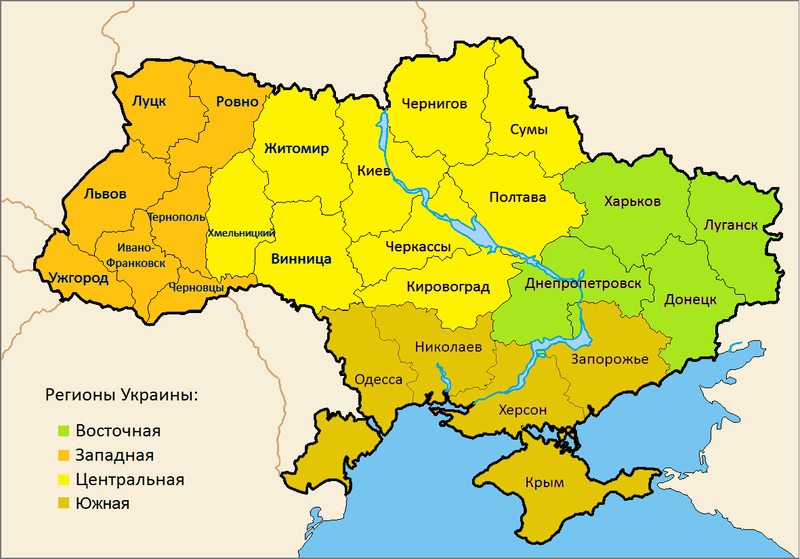 Рис. 9.1. Мезорегионы страны: области, относящиеся к Восточной, Западной, Центральной и Южной УкраинеНапример, первые поселения в Донбассе появились только в конце ХІV в. По берегам Северского Донца стали селиться казаки, поступившие на сторожевую службу, и беглые крестьяне с Правобережной Украины и России. Большая часть нынешней территории Донбасса окончательно вошла в состав Российской империи после русско-турецкой войны 1735-1739 гг. Интенсивное хозяйственное освоение территории началось только в XVIII в., что было связано с началом промышленной добычи угля. После отмены крепостного права в России (1861 г.) началось массовое переселение людей в эти края и регион начал активно развиваться. Донбассу покровительствовал международный капитал, и здесь и сегодня находятся основные месторождения каменного угля Украины, сосредоточены шахты и металлургические предприятия.После Октябрьской революции 1917 г. на территории Донбасса, Харьковской, Запорожской и Днепропетровской областей в феврале 1918 г. была провозглашена Донецко-Криворожская республика (ДКР) в составе РСФСР. Её создание базировалось на экономической основе (сама идея административно-хозяйственного объединения предприятий Донецкого угольного бассейна и Криворожского рудного района возникла ещё в царское время), но она продемонстрировала и политическую самостоятельность (создала, например, свою армию и отказалась подчиниться тогдашнему Киевскому правительству – Центральной Раде). ДКР входила в состав РСФСР, и её основателем и руководителем был Ф. Сергеев (Артём).Просуществовала ДКР недолго и её земли к 1920 г. вошли в состав Украинской советской республики.В силу исторических и географических особенностей на Донбассе сильны симпатии к России, проживает много русских (почти половина населения), мигрировавших сюда как в ХIХ в. при промышленном освоении края, так и в 30-х гг. во время советской индустриализации. Также на территории региона в Приазовье проживает много греков. Вообще край является многонациональным, что тоже оказывает заметное влияние на менталитет жителей региона.Высокая плотность населения и мощный промышленный потенциал позволял Донбассу играть важную роль в экономической и политической жизни государства (будь то СССР или Украина). Области Таврии (или Новороссии) также вошли в состав Украины относительно недавно. Эти земли в результате войн с Крымским ханством и Османской империей были присоединены к Российской империи. Заселение края началось с создания небольших поселений, основанных малороссийскими казаками и беглецами из других регионов России. Массовый характер освоение Новороссии приобрело с конца XVIII века под руководством князя Г. Потёмкина, которому Екатерина II дала для этого почти неограниченные полномочия.Таврийские земли раздавались представителям разных национальностей: русским, немцам, сербам, болгарам, армянам, грекам, евреям, молдаванам, румынам и др., которые и сегодня проживают на территории региона. В Российской империи Новороссия выделялась высоким уровнем культуры первых губернаторов и градоначальников, экономическими свободами, а также полиэтичностью и поликонфессиональностью в развитии. Всё это обеспечило её жителям высокое качество жизни и сформировало новый субэтнос.Крупнейшим городом Новороссии стала Одесса, которая и сегодня является одним из важнейших морских портов и культурных центров.  В настоящее время регион является экономически развитым, здесь с советского периода расположены крупнейшие судостроительные и судоремонтные заводы, предприятия ВПК, пищевой промышленности.Галиция (или Галичина) только в 1939 г. была присоединена к Украине, хотя до ХIII в. она была составной частью Киевской Руси. Но с развитием феодальной раздробленности отделилась от её территории, и на её землях возникло Галицко-Волынское княжество, которое с ХIV в. вошло в состав польского государства. В этот период имело место  жестокое угнетение поляками украинского населения, что чрезвычайно обострило отношения между двумя народами. Можно сказать, что  украинский национализм, сохранившийся в регионе и по сей день, зародился во времена польского владычества. В ХVIII в. после раздела Польши территория Галиции отошла к Австрии. Сравнительно либеральный австрийский режим позволил развиваться украинской культуре.  А с ХIХ в. здесь набрали силу так называемые панславянские настроения, которые проявлялись в стремлении воссоединиться с основной частью Украины.После Первой мировой войны и распада Австро-Венгрии на этих землях была создана Западно-Украинская Народная республика, которая в результате переделов империй вновь вошла в состав Польши. Активная попытка полонизации украинцев, предпринятая в этот период, вызвала протесты со стороны украинского населения, результатом которых стала деятельность националистических террористических организаций (в частности, под руководством С. Бендеры). Апофеозом этого этнополитического конфликта в Западной Украине стала "Волынская резня" 1943 г. – массовые уничтожения ОУН-УПА этнического польского населения. Ответные действия польской стороны, в свою очередь, привели к значительным жертвам среди этнических украинцев.В 1939 г. Германия напала на Польшу, и согласно пакта о ненападении между Советским Союзом и нацистской Германией (пакта Молотова-Риббентропа) территория Галиции отошла к Украине. Первоначально западно-украинское население встретило советских солдат как освободителей, так как жители ряда городов (Стрый, Дрогобыч, Перемышль), захваченных Германией, уже испытали на себе бремя нацистского "Нового порядка". Однако вслед за вступлением советских войск на территорию Галиции начались национализация крупных и средних предприятий, конфискации имущества крупных промышленников и землевладельцев, политические репрессии. Всё это вызвало резкое неприятие советского режима и впоследствии – вооружённую борьбу во время Второй мировой войны с советскими войсками. В 1941 г. во Львове была провозглашена Украинская республика и создана Украинская повстанческая армия (УПА). Деятельность её партизанских отрядов была окончательно подавлена лишь к 1950 г. Это не прошло бесследно для населения Западной Украины, поэтому его отношение к советской власти всегда оставались большей частью неприязненным.При этом после включения Галиции в состав СССР на  её территории  активно проводилась политика деполонизации и украинизации, массово открывались украинские школы, театры, печаталась художественная литература, благодаря чему к 60-м гг. ХХ в. в регионе сформировались украинские кадры интеллигенции, прежде всего творческой, с обострённым национальным самосознанием.В настоящее время этот регион экономически гораздо слабее, чем Донбасс или Приднепровье, хотя на его территории находятся отдельные предприятия наукоёмкого машиностроения,  но они не могут полноценно работать из-за разрушения традиционных экономических связей с республиками бывшего СССР. В сельском хозяйстве, где не было социалистической коллективизации 30-х гг., у людей лучше сохранились навыки фермерско-хуторского хозяйствования, но на фоне общей экономической ситуации успехи аграриев региона  весьма скромные.Для Галиции характерна межконфессиональная напряжённость, возникшая после легализации украинской греко-католической церкви (1991 г.). После этого в 90-е гг. на территории Западного региона произошли массовые самозахваты православных храмов представителями других конфессий.  Все сказанное ранее о Галиции с известной долей условности может быть отнесено и к Волыни. С X века Волынская земля входила в состав Древнерусского государства, потом – в состав Галицко-Волынского княжества, Великого Княжества Литовского, а затем – в состав Польши. На его территории развернулась жёсткая политика полонизации местного украинского населения и окатоличивания православных. В то же время, на Волыни и до настоящего времени сохранялись активные очаги православия (Почаевская лавра в Тернопольской области является крупнейшим православным храмом и монастырём в Западной Украине и вторым после Киево-Печерской лавры в Киеве), а также основанная в 1576 г. Острожская академия и типография, в которой работал первопечатник И. Фёдоров. После третьего раздела Польши в 1795 г. Волынь вместе с Правобережной Украиной  вошла в состав России в качестве Волынской губернии. Но после Первой мировой войны её западная часть вновь отошла к Польше, где продолжилась политика полонизации местного населения, а восточная вошла в состав УССР. И только в результате "пакта Молотова-Риббентропа" Западная Волынь была присоединена к УССР. Установление советской власти на Волыни также, как и в Галиции, сопровождалось  коллективизацией и политическими репрессиями, но одновременно также развитием системы здравоохранения, образования и внедрением украинского языка.В настоящее время в части экономического развития регион является достаточно слабым и специализируется на развитии аграрного сектора и пищевой промышленности.Что касается Закарпатья, то этот регион имеет сложную историю пограничной территории, много раз отходившей то к одному, то к другому государству. Со времён средневековья до конца ХVIII в. Закарпатье входило в состав Венгерского королевства, до начала ХХ в. – Австро-Венгерской империи, после Первой мировой войны и до начала Второй – Чехословакии. Только в 1945 г.  регион Закарпатье стало частью УССР.  Этнический состав региона, как это часто бывает в горах, очень разнообразен: более 70% населения на сегодняшний день составляют украинцы, 12% – мадьяры (венгры), много русских, румын, цыган, немцев, словаков и др. Но несмотря на столь пёстрый этнический состав, здесь нет конфликтов на национальной почве. Вместе с тем, в отличие от других частей Западной Украины в Закарпатье достаточно сильны сепаратистские настроения: есть сторонники независимости региона или присоединения его к Венгрии или Словакии.Особенностью Закарпатья является то, что часть населения считает себя не украинцами, а т. н. русинами. Русины – это украинцы восточноевропейского толка, ведущие свою историю от Киевской Руси, но исповедующие католицизм и подверженные влиянию восточноевропейских соседей. Сейчас они требуют официального признания в Украине факта существования русинского этноса. Экономика Закарпатья имеет специфические  черты, связанные с горным и предгорным расположением. Здесь традиционно развита деревообрабатывающая, пищевая и лёгкая промышленность, скотоводство и земледелие. Область обладает благоприятными климатическими условиями и богатым рекреационным потенциалом. Одно из важнейших преимуществ Закарпатья – его уникальное географическое положение. Это единственная область в Европе, по периметру которой проходят границы с четырьмя странами. Практически все железные и автомобильные дороги, ведущие в Европу, нефтепроводы проходят через Закарпатье.  До 70 % всего грузооборота с Западной Европой приходится на железнодорожный узел в г. Чоп. Поэтому перспективы развития Закарпатья связывают с использованием его геополитических возможностей.Достаточно своеобразным регионом является также Буковина. Её население многонационально по составу. Здесь проживают русины и другие украинские субэтнические группы (гуцулы, бойки, лемки, а также русские, румыны, греки, болгары, евреи, армяне, молдаване и др.). Также на территории региона проживают представители различных конфессий, и кроме вышеупомянутых большую роль играет протестантская церковь. Буковина фактически на протяжении всей своей истории была изолирована от остальных украинских земель. Этот край входил в состав Венгерского королевства, потом Австро-Венгрии, в 1920 г. Буковину захватила Румыния.  Украинское население постоянно страдало от притеснений властей, проживало в очень сложных условиях. Спасаясь от тяжёлых социально-экономических и политических условий десятки тысяч бессарабов-молдаван, украинцев, русских, евреев и др. эмигрировали в Америку или переходили на советскую территорию. Поэтому присоединение Буковины к Украине соответствовало желаниям её населения, и в 1940 г. эта территория вошла в состав СССР и была присоединена к УССР.Как и в Галиции, здесь активно проводилась национализации промышленности и торговых предприятий, конфискация помещичьих и церковных земель, началась организация колхозов. В отношении "классово враждебных элементов" применялись репрессии и депортации в Сибирь и Казахстан. Но при этом массово открывались больницы, школы. Значительная часть бедного населения получила возможность получить общее и профессиональное образование. Учитывая многонациональный состав новых территорий, обучение в школах проводилось как на украинском языке, так и на языках национальных меньшинств: румынском, русском, еврейском, немецком и польском.В настоящее время Буковина является преимущественно сельскохозяйственным регионом. Самый развитый город – Черновцы, где в советский период были построены предприятия оборонной и радиоэлектронной промышленности и др. Они тесно связаны с сырьевыми базами Казахстана и России и в настоящее время несут урон из-за разрыва экономических связей.Позднее всего (в 1954 г.) к Украине был присоединён Крым, который  в настоящее время является не только крупнейшей рекреационной зоной Украины, но и эпицентром этнических противоречий в стране. В древности Крым населяли племена тавров и скифов. В античный период на его территории возникли сотни греческих поселений, а позднее – генуэзских. Колонисты способствовали развитию кораблестроения, виноградарства, строили храмы, театры, стадионы, крепости, развивали торговлю. Впоследствии территория Крыма была завоёвана готами, гуннами,  печенегами, находилась под властью Римской империи, Византии (в 988 г. Киевский князь Владимир принял в Херсонесе официальное крещение), Золотой орды. В ХV веке территории Крыма были захвачены турками, а Крымское Ханство стало протекторатом Османской империи. В этот период кочевые племена крымских татар переходят к оседлому земледелию и развивают садоводство, виноградарство, животноводство. Но при этом Крымское Ханство совершало постоянные набеги на Украину, Московское государство и Польшу с целью захвата рабов и их перепродажи их на турецких рынках. Конец османскому господству положила Русско-турецкая война 1768-1774 гг., по окончании которой  Крым был присоединён к территории Российской империи. Были построены города-крепости Севастополь и Симферополь, начался расцвет промышленности и торговли, и после предпринятого Екатериной II путешествия в Крым (1787 г.), полуостров стал основным местом отдыха российской знати. После поражения Белого движения в 1920 г. Крым был завоёван Красной армией и включён в состав РСФСР. И только в 1954 году советским руководством было принято решение о передаче Крыма УССР со следующей формулировкой: "Учитывая общность экономики, территориальную близость и тесные хозяйственные и культурные связи между Крымской областью и Украинской ССР". В настоящее время – это единственный украинский регион, за которым в Конституции Украины закреплён особый статус автономной республики.В силу исторических факторов этнический состав населения Крыма был и остаётся разнообразным. Но это единственный регион Украины, где преобладают русские (до 60% населения). Севастополь остался военной базой российского Черноморского флота. Также за годы независимости резко возросло количество татар в Крыму (только за первые десять лет независимости их численность увеличилась в десять раз). Это произошло в связи с возвращением на исконные земли депортированного в 1944 г. в другие республики СССР татарского населения. Одной из причин его депортации (переселения) было активное сотрудничество части крымских татар с фашистами. Такова краткая история и особенности регионов Украины. Она была рассмотрена не случайно. Зависимость от прошлого развития является важным фактором, который определяет выбор возможных альтернатив в настоящем. Это важно учитывать при выборе формы государственного устройства (унитарная, федеративная) и административно-территориального деления страны. 1.4 Территориальное деление (районирование) страны Деление территории на регионы внутри страны принято называть районированием. Оно проводится в соответствии с поставленными целями, т.е. всегда является целевым или проблемно ориентированным. Очевидно, что для одной территории может быть построено множество видов районирования. Рассмотрим некоторые виды районирования государства. 1. Административно-территориальное деление.Вся история Российского государства связана с изменениями её территории и административно-территориального устройства. С начала ХУШ в. и вплоть до Октябрьской революции 1917 г. основной административно-территориальной единицей была губерния. Петр I в 1708 г. учредил 8 губерний, затем их число неуклонно возрастало. В начале XX в. Россия уже была разделена на 97 губерний и областей, которые, в свою очередь, делились на уезды и волости.Вплоть до последних событий Российская Федерация включала 89 регионов – субъектов федерации: 21 республику, 6 краёв, 49 областей, 10 автономных округов, 1 автономная область и 2 города федерального значения (Москва и Санкт-Петербург). Эти регионы резко различались по территории, численности населения, экономическому потенциалу. Но все они принадлежат одному уровню государственного районирования, поскольку имеют одинаковый правовой статус субъекта Российской Федерации.Начиная с 2000 г. на территории России образовано семь федеральных округов: Северо-Западный, Центральный, Приволжский, Северо-Кавказский, Уральский, Сибирский, Дальневосточный. Во главе федерального округа стоит полномочный представитель Президента Российской Федерации. Федеральные округа, не затрагивая основное (конституциональное) административно-территориальное деление, являются формой укрепления вертикали государственной власти.Украина вплоть до последних событий являлась унитарным государством, включающим 27 регионов с точки зрения административно-территориального деления: 24 области, 1 автономную республику и 2 города с особым статусом (Киев и Севастополь).Стоит отметить, что административно-территориальное деление является слишком мелким и помимо социокультурных факторов не учитывает хозяйственные связи, близость и идентичность по ряду экономических признаков. Поэтому оно не может быть непосредственно использовано для хозяйственного деления страны, т. е. экономического районирования.2. Общее экономическое районирование. Для экономического районирования нужно учесть: наличие природных ресурсов, структуру хозяйства, уровень социально-экономического развития. В советский период экономическое районирование играло большую роль в управлении  отраслями экономики и территориальной организации всего производства.Экономический район – это географически целостная территориальная часть хозяйства страны, имеющая производственную специализацию, крепкие внутренние экономические связи с другими частями территориального разделения труда. Сегодня значение экономического районирования заключается в том, что оно должно быть основой формирования и реализации государственной региональной экономической политики, а также использоваться в практике территориального управления хозяйством (например, при выборе целесообразных вариантов размещения новых производственных объектов). Экономическое районирование должно способствовать повышению эффективности использования человеческого, ресурсного и производственного потенциала регионов и всей страны в целом.Общее экономическое районирование – это отнюдь не механическое деление территории на заданное число регионов); оно должно проводиться на основе научной методологии и содействовать совершенствованию территориального разделения труда, эффективности национального рынка. Поэтому экономическое районирование является одной из важных частей теории региональной экономики.В соответствии с экономическим районированием территория, например, Российской Федерации была разделена на 77 экономических районов. Каждый экономический район включал определённые субъекты федерации по принципу смежности. Регионы данного типа являются объектами статистического наблюдения, экономического анализа и прогнозирования и частичного государственного регулирования в основном в форме координации.Что касается Украины, то ещё в 1998 г. в проекте Закона Украины "О Концепции государственной региональной экономической политики" сетка экономических районов Украины была представлена в следующем виде (табл. 1.1.)Таблица 1.1.Экономические районы Украины и их специализацияНеобходимо понимать важность экономического районирования, поскольку оно может снизить недостатки административно-территориального деления страны и в перспективе –  дать возможность перейти к государственному управлению по крупным экономическим районам (так, не исключалась возможность в Украине преобразования экономических районов в единицы административно-территориального устройства, как в большей степени отвечающих объективно сформировавшейся регионализации территории). 3. Проблемное экономическое районирование.Особенность рассматриваемого вида экономического районирования состоит в том, что оно не является сплошным, непрерывным, т.е. выделяемые проблемные регионы не покрывают всю территорию страны.Проблемные регионы – это территории, которые не в состоянии самостоятельно решить свои социально-экономические проблемы или реализовать свой высокий потенциал и поэтому требует активной государственной поддержки. При этом нужно понимать, что каждый регион имеет свои проблемы, но далеко не каждый регион относится к числу проблемных. С точки зрения теории региональной экономики и региональной экономической политики главными типами проблемных регионов являются:отсталые (слаборазвитые) регионы. Понятие отсталости (слаборазвитости) является относительным и имеет смысл в контексте общей социально-экономической ситуации в стране. К отсталым регионам относят те, которые имеют традиционно низкий уровень жизни по сравнению с основной массой регионов страны и низкую интенсивность хозяйственной деятельности. депрессивные регионы. Они принципиально отличаются от отсталых тем, что при более низких, чем в среднем по стране, современных социально-экономических показателях в прошлом эти регионы были развитыми, а по некоторым производствам занимали ведущие места в стране. Однако по разным причинам (из-за падения спроса на основную продукцию или снижения её конкурентоспособности, истощения минеральных ресурсов или ухудшения условий добычи) эти регионы потеряли своё экономическое значение и конкурентные преимущества. Особое место среди депрессивных занимают старопромышленные регионы с преобладанием базовых отраслей. Наиболее крупные из них возникли на базе каменноугольных бассейнов. Классическим примером старопромышленных регионов можно считать Рурский в Германии в 50-60-е гг. ХХ века. На площади в 9 тыс. км2 было сосредоточено 11 млн. человек, около ста городов, включая 20 крупных (в некоторых частях агломерации плотность населения достигала 5 тыс. человек на 1 км2), и несколько тысяч предприятий. В последнее время промышленность Рура подверглась значительной реконструкции, и в настоящее время относить его к этой категории уже некорректно. Наш Донбасс – ещё один пример старопромышленного региона, который начал развиваться более 200 лет назад и пережил не одну индустриализацию. Также к группе депрессивных можно отнести и некоторые аграрные регионы (в Украине, например, это Волынская область);приграничные регионы – это территории, испытывающие существенное влияние государственной границы (Калининградская область в РФ, Львовская область в Украине);экологические регионы – это территории катастроф и техногенных последствий (зона ЧАЭС);регионы со сложными природными условиями (зона Крайнего Севера).ТЕМА 2. МЕСТО РЕГИОНАЛЬНОЙ ЭКОНОМИКИ В СИСТЕМЕ ЭКОНОМИЧЕСКИХ НАУК И ЕЁ ОСНОВНЫЕ НАУЧНЫЕ НАПРАВЛЕНИЯ 2.1. Региональная экономика в системе экономических наук2.2. Основные направления региональной экономики2.3. Региональные исследования в трудах советских, российских и украинских учёных 2.4. Региональные исследования в трудах учёных Донбасса2.1. Региональная экономика в системе экономических наукРегиональная экономика изучает экономику региона, точнее, экономику отдельных регионов, в том числе: объективные предпосылки экономического развития региона (географическое положение, природно-ресурсный, демографический, производственный потенциал), производственную структуру, социальную сферу и условия жизни, систему расселения и размещения хозяйства, механизм функционирования и управления экономикой, экономические связи региона с другими регионами страны и другими странами и т.д. В предмет изучения региональной экономики также входит национальная экономика как система взаимодействующих регионов. Говоря о месте региональной экономики в системе экономических наук, важно отметить, что она находится на стыке нескольких научных дисциплин:собственно экономической науки, изучающей хозяйственные отношения;географической науки, изучающих закономерности размещения общественного производства и расселения людей; социологии – науки об обществе и закономерностях его эволюции; регионалистики – междисциплинарной науки, изучающей процессы формирования и развития регионов.Известно, что в структуре современной экономической науки и современного экономического образования есть два признанных центра притяжения, или полюса: макроэкономика и микроэкономика. Однако совмещение этих базисных наук и учебных дисциплин не охватывает существенную область – региональной экономики. Заметим, что неправильно было бы воспринимать региональную экономику как стоящую в промежутке между макро- и микроэкономикой. Предмет региональной экономики – не комбинация предметов макро- и микроэкономики, а вполне самостоятельный предмет, т. к. она охватывает не некий средний промежуточный уровень, а имеет дело с пространственными аспектами хозяйства. Таким образом, экономическая наука должна строиться как трехполюсная система: макроэкономика, микроэкономика и  региональная (пространственная) экономика.Региональная экономика – относительно молодая дисциплина, которая сформировалась на Западе в 50-х годах XX в. Её идеологом и организатором стал американский экономист У. Айзард, инициировавший также создание Ассоциации региональной науки. И как в макро- и микро-экономике есть свои популярные западные учебники ("Экономикс" Макконел и Брю), так и в региональной экономике наиболее известным является пособие X. Армстронга и Дж. Тэйлора "Региональная экономика и политика", выдержавшее уже несколько изданий.Современные регионоведы стремятся изучать регионы как целостные системы, отдавая приоритет междисциплинарным исследованиям. Региональный ученый может быть экономистом, географом, социологом, политологом, инженером, юристом и т.д.; всех их объединяет общий многоаспектный объект исследований – регионы. В современной экономической науке региональная экономика давно признана как самостоятельная и важная отрасль знаний, что находит отражение в названиях научно-исследовательских и учебных институтов, научных советов, диссертационной специальности, рубрик научных изданий и т.п. И изучение студентами данной дисциплины является важным шагом на пути регионализации экономического мышления и образования. Региональная экономика должна занять место третьего кита в фундаментальной подготовке экономистов вместе с макроэкономикой и микроэкономикой.2.2. Основные направления региональной экономикиС учётам того, что региональная экономика относится к числу междисциплинарных, можно выделить несколько её концептуальных направлений.2.2.1. Географическое направлениеГеографический детерминизм – учение, отдающее ведущую роль в развитии общества географическому положению страны и природно-климатическим условиям и ресурсам.Это направление в науке зародилось ещё в глубокой древности. В то время человек очень сильно зависел от природной среды и естественно, что главным в географии было то, как природная среда влияет на жизнь людей, их культуру, хозяйственный уклад. Первыми представителями географического детерминизма можно считать Аристотеля и Гиппократа. Уже тогда ими было подмечено, как влияет климат на темперамент народов, склонность к наукам или ремёслам, форму государственного правления, наличие или отсутствие рабства и т. п. На протяжении развития научной мысли эта теория не теряла своих последователей: в эпоху Великих географических открытий – это француз Ж. Боден, который объяснял различия и изменения в государственном устройстве тремя причинами: Божественной волей, человеческим произволом и влиянием природы. "Величайшие полководцы, – утверждал Боден, – приходят с севера, а искусство, философия и математика рождаются на юге". Он был одним из первых, кто охарактеризовал природные условия умеренного пояса между 40-50° с. ш. как наиболее благоприятные для проявления разнообразных способностей людей, развития хозяйства и возникновения жизнеспособных государств. В эпоху Просвещения Ш. Монтескье вслед за Боденом делал упор на влияние климата, отмечая также значение рельефа местности, почвы и некоторых других факторов в качестве формирующих историю элементов. Известно его высказывание о том, что: "Народы жарких климатов робки, как старики, народы холодных климатов отважны, как юноши". Климат, по мнению Монтескье, оказывает своё прямое влияние на физиологическое состояние организма и прежде всего на психологию людей, а уже через неё – на общественно-экономические и политические явления. Именно эта особенность дала ему основание утверждать, что "… малодушие народов жаркого климата всегда приводило их к рабству, между тем как мужество народов холодного климата сохраняло за ними свободу".Несмотря на достаточно обоснованную критику, географический детерминизм не потерял своих последователей и на рубеже XVII–XIX вв. Немецкий философ Г.В.Ф. Гегель в своём известном труде "Философия истории" отметил обусловленность географическими факторами истории разных народов. В одном из разделов этой книги, озаглавленном "Географическая основа всемирной истории", он указал на влияние очень жаркого или очень холодного климата, как на "… те естественные свойства стран, которые раз навсегда исключают их из всемирно-исторического движения". С этим можно согласиться, глядя на уровень развития народов крайнего Севера или пустыни.  Он также связал хозяйственную специализацию регионов в зависимости от природных факторов: "Скотоводство является занятием обитателей плоскогорий; земледелием и промышленным трудом занимаются жители низменностей….".Позднее идеи географического детерминизма развивали немецкий географ К. Риттер, английский историк Т. Бокль, русский географ Л. Мечников и многие др. Русский историк В. Соловьёв на рубеже XIX-XX веков видел естественные причины отставания России от Западной Европы в неравенстве изначальных условий развития. Русскому народу пришлось вести жестокую борьбу за выживание и в полном смысле слова отвоёвывать жизненное пространство у природы. Это наложило особый отпечаток на весь уклад его жизни.Можно полностью согласится с представителями географической теории, что обитание человека в той или иной природной среде существенным образом влияет на характер занятий, тип хозяйственной деятельности, предметы и средства труда, продукты питания, менталитет, культуру и др. Влияние климата, например, сказывается на работоспособности человека. Жаркий климат сокращает время активной деятельности (достаточно вспомнить популярную среди жителей стран средиземноморья сиесту). Холодный климат требует от людей больших усилий для поддержания жизни, а умеренный климат в наибольшей степени способствует человеческой активности.Несмотря на широкую популярность географических идей, начиная с конца ХIХ жесткий географический детерминизм начинает корректироваться. Так, по мнению французского географа Поля Видаль де ла Бланша, представители немецкой географической школы явно переоценивают сугубо природный фактор, считая его определяющим. Бланш впервые выдвинул тезис о том, что "человек, так же как и природа, может рассматриваться в качестве географического фактора" – и не столько пассивного, сколько активно воздействующего и направляющего процессы на земном шаре, но действующего не изолированно, а в рамках природного комплекса. Эта критика чрезмерного возвеличивания пространственного фактора привела Бланша к выработке особой концепции –  "географического поссибилизма" (от лат. possibilis – возможный). В этой концепции учитывается роль географического фактора в развитии общества, но на первый план уже выдвигаются возможности и устремления человека не только приспособиться к природным условиям среды обитания, но и использовать их в своих целях. По мнению Бланша, специфика Европы заключается в том, что здесь как нигде в мире весьма близко соседствуют друг с другом самые различные географические условия: горы и моря, лесные массивы и степи, большие реки, текущие с юга на север и связывающие различные зоны, плодородные прибрежные почвы, наиболее изрезанная морская линия побережья, а также во многом обусловленный этими условиями климат, не способствующий паразитизму, но и не столь суровый, чтобы парализовать энергию человека. Эти факторы в значительной мере и привели к формированию на европейском пространстве самого большого многообразия отдельных очагов, локальных сфер, небольших сообществ со своими "образами жизни", которые находились в постоянном взаимодействии. Имитация, пример, заимствование, способность впитывать самые различные влияния стали основой динамизма и богатства европейской цивилизации, одной из её характерных черт.Начиная с первой трети ХХ в. географический детерминизм был подвергнут критике. Многие учёные высказывали мнение, что он даёт основания для оправдания колониальной политики и расизма. Особенно критика этого направления усилилась после Второй мировой войны. Но идеи превосходства одной расы над другой закрепились и находят своих последователей. Так, например, известный британский историк, автор 12-титомного труда по сравнительной истории цивилизаций "Постижение истории" А. Тойнби, отмечал, что чёрная раса не создала ни одной цивилизации, жёлтая создала – 3 цивилизации, белая – 23. В настоящее время теория географического детерминизма опять набирает популярность. Так, американский биолог и географ Дж. Даймонд в книге  "Ружья, микробы и сталь: Судьбы человеческих обществ" (Пулитцеровская премия 1997 г.) предложил взглянуть на влияние географических факторов "свежим взглядом" с учётом новейших наработок в лингвистике, археологии, исследований в области истории техники, письменности и политической организации, эпидемиологии и совершенно новых наук, получившие своё развитие только в ХХ веке – генетике человека, молекулярной биологии, бихевиоральной экологии. На основании этого он делает выводы о прямом влиянии географических факторов на доминирование западной цивилизации во всем мире.Именно география, по мнению Даймонда (то есть цепочка: благоприятные природные условия -  наличие растительных культур для выращивания и животных для одомашнивания - появление сельского хозяйства - рост населения - осёдлость - высокая плотность человеческих популяций - политическая централизация - технологии), способствовала возникновению такого сложного общественного устройства как государство и его общественные институты. Все это, наряду с технологиями, письменностью и неведомыми в других регионах болезнетворными бактериями, повлияло на превосходство одних регионов над другими.И если в начале ХХ века географический детерминизм стал благоприятной почвой для расистских теорий, то новый геотерминизм Даймонда начисто отметает все доводы в пользу превосходства одних наций и народностей над другими. Для доказательства своей правоты он рассматривает коренное население Австралии, которое до прихода европейцев все ещё жило в каменном веке. Некоторые авторы ХIХ века даже считали аборигенов недостающим звеном эволюции между обезьянами и людьми. А иначе как объяснить, что коренные жители не знали металлических орудий и остались бесписьменными охотниками-собирателями, как и их предшественники сорок тысяч лет назад? При том, что Австралия обладает одними из крупнейших в мире запасов железа, алюминия, а также богатейшими залежами меди, олова, свинца, цинка. Неопровержимую логику расистского умозаключения о превосходстве европейцев над австралийскими аборигенами Даймонд опровергает опять таки с позиций географии. В различиях в развитии виноваты отдаленность и изоляция Австралии, ограничивающая приток информации и технологий извне, засушливость, неплодородность и климатическая непредсказуемость мешающие развитию здесь сельского хозяйства, экологические барьеры, недостаток пригодных для окультуривания (то есть содержащих много белка для полноценного питания) растений и животных для одомашнивания. Связанные с этими факторами низкая численность населения, множество малых племен и языков общения не являются предпосылками для обмена информацией, изобретениями письменности и металлообработки,  созданием централизованных политических образований. Из других современных исследователей в данном направлении следует отметить экономиста, профессора Принстонского университета П. Кругмана.  На протяжении последних тридцати лет помимо разработки новой теории торговли, он занимался также разработкой теории "новой экономической географии" (Нобелевская премия по экономике за 2008 г.) и взаимосвязи между ними. Учёный развил давно известную идею эффекта масштаба (чем больше объём производства, тем ниже издержки на единицу продукции) и применил её к анализу географического распределения экономической активности.По мнению Кругмана, перспективы развития отдельных стран и регионов обусловлены в первую очередь двумя группами базовых факторов, которые формируют преимущества пространственного развития (или наоборот – создают барьеры для него). К факторам "первой природы" он относит обеспеченность природными ресурсами, востребованных рынком, и выгодное географическое положение, которое снижает транспортные издержки и облегчает передачу инноваций, а к факторам "второй природы" – высокую плотность населения и агломерационный эффект, позволяющие экономить на масштабе; развитую инфраструктуру, которая сокращает расстояние; человеческий капитал; институты, способствующие улучшению предпринимательского климата, росту мобильности населения, распространению инноваций и др.2.2.2. Экономическое направлениеКак известно, вся экономическая наука началось с трудов меркантилистов, которые оправдывали политику протекционизма – ограничение ввоза товаров из-за рубежа. По их мнению, импорт стоит облагать высокими пошлинами, что защитит собственное производство  и даст импульс для его развития, создания новых рабочих мест и увеличит доходы государства.А. Смит подверг критике концепции меркантилистов, отметив, что "если какая-либо чужая страна может снабжать нас каким либо товаром по более дешёвой цене, чем мы в состоянии изготовлять его, гораздо лучше покупать его у неё на некоторую часть продукта нашего собственного промышленного труда, прилагаемого в той области, в которой мы обладаем некоторым преимуществом". Но наиболее серьёзный вклад в развитии школы "свободной торговли" внёс Д. Рикардо, сформулировав закон "сравнительных преимуществ". Он с помощью численных примеров показал выгоды географического разделения труда и внешней торговли для любой страны. Закон сравнительных преимуществ гласит: каждая страна располагает сравнительным преимуществом в производстве какого-то товара и получает выигрыш, торгуя ими в обмен на остальные товары. Впоследствии эта концепция легла в основу современной теории сравнительных преимуществ (издержек), заложенных шведскими учёными Э. Хекшером и Б. Олиным. В 80-е гг ХХ века эта теория подверглась детальной эмпирической проверке по мировой торговле и её выводы согласуются с реальным географическим разделением труда в современном мире.Наиболее активно экономическое направление получило своё развитие после промышленной революции на рубеже XVIII-XIX вв, когда основным звеном экономики стали крупные промышленные предприятия. Тогда и встал вопрос о том, как эффективно размещать их по территории страны с учётом имеющихся природных, трудовых, материальных и финансовых ресурсов.Начиная с XIX века активно развиваются теории  размещения регионального производства (их ещё называют штандортными теориями – от нем. Standort – месторасположение), суть которых заключается в определение наиболее выгодного местоположения отдельных предприятий с точки зрения наименьших издержек производства или наибольших прибылей для их владельцев. Становление и развитие штандортных теорий размещения принято связывать с немецкими экономистами, первым из которых был Й. Тюнен (1826 г.)  Главной его заслугой было выявление закономерностей размещения сельскохозяйственного производства и внедрение в экономический анализ понятия "расстояние".В  теории сельскохозяйственного штандорта или "концентрических колец" Тюнена  (рис. 2.1) рассматривается влияние города-рынка на сельскохозяйственную специализацию близлежащей территории. Город расположен в центре территории, а все пространство представляет собой круг. При этом было выделено шесть зон, кольцами располагающиеся вокруг центра, каждая из которых специализируется на чем-либо. Таким образом была обоснована зональность сельскохозяйственного производства в зависимости от расстояния к центру. Чем выше урожайность, тем ближе к городу должно размещаться производство. В то же время чем дороже тот или иной продукт на единицу веса, тем дальше от города целесообразно его размещение. В результате интенсивность ведения хозяйства снижается по мере удаления от города. И цена каждого продукта в любой точке пространства отличается от его цены в городе на величину транспортных затрат. 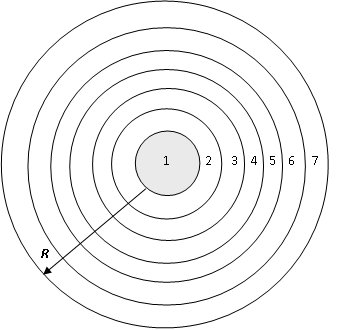 Дальнейшее развитие штандортных теорий получило у В. Лаунхардта (1882 г.), который рассматривал оптимальное размещения отдельного промышленного предприятия относительно источников сырья и рынка сбыта продукции. Решающим фактором размещения производства у Лаунхардта, так же как и у Тюнена, являются транспортные издержки. Точка оптимального размещения предприятия находится в зависимости от веса перевозимых грузов и расстояний. Для решения этой задачи Лаунхардт разработал метод весового (или локационного) треугольника (рис. 2.2).                             rrrrРис. 2.2. Локационный треугольник  ЛаунхардтаПусть требуется найти пункт размещения нового металлургического завода. При этом: точка A – это пункт добычи железной руды; точка В – пункт добычи угля; точка С – пункт потребления металла;t – транспортный тариф (на 1 т/км); а – расходы руды на выплавку 1 т металла;b – расходы угля на выплавку 1 т металла.Известны также расстояния между пунктами (стороны локационного треугольника): АС = S1; ВС = S2; АВ = S3. Возможным пунктом размещения металлургического завода может быть каждая из трёх точек размещения источников руды, угля и потребителя металла. В этих случаях суммарные затраты, связанные с перевозкой всех необходимых грузов для потребления 1 т металла, будут равны: (bS3 + S1) t – при размещении завода в точке А; (aS3 + S2) t – при размещении завода в точке В;(aS1 + bS2) t – при размещении завода в точке С. Наилучшим пунктом размещения завода будет тот, в котором транспортные затраты минимальны. Однако искомый пункт размещения может не совпадать ни с одной из вершин локационного треугольника, а находиться внутри него в некоторой точке М. Расстояние от внутренней точки М до вершин треугольника составляют: AM = r1; ВМ = r2; СМ = r3. Тогда транспортные издержки при размещении металлургического завода в точке М будут равны Т = (ar1+ br2 + +r3) t. Выполнение требования Т → min и даёт точку оптимального местоположения предприятия. Значительный вклад  в углубление штандортных теорий внёс в 1909 г. А. Вебер. Он ввёл новый фактор и нашёл оптимальную точку размещения производства относительно источников сырья, рабочей силы и рынка сбыта продукции путём построения треугольника (рис. 2.3). Вебер, по сравнению со своими предшественниками, ставит более общую оптимизационную задачу: минимизацию общих издержек производства, а не только транспортных. Его заслугой стало то, что ему первому удалось выработать многофакторную теорию размещения промышленного предприятия, опирающуюся на методы количественного анализа (математическое моделирование).В. Кристаллер разработал теорию центральных мест (1933 г.). Центральными местами он называет экономические центры, которые обслуживают товарами и услугами не только себя, но и население своей округи (зоны сбыта). Эти зоны обслуживания и сбыта с течением времени имеют тенденцию оформляться в правильные шестиугольники (пчелиные соты), а вся заселённая территория покрывается шестиугольниками без просветов (кристаллеровская решётка) (рис. 2.4). Рис. 2.4. Кристаллеровская решёткаБлагодаря этому минимизируется среднее расстояние для сбыта продукции или поездок в центры для покупок и обслуживания. Теория Кристаллера объясняет, почему одни товары и услуги должны производиться (предоставляться) в каждом населённом пункте (продукты первой необходимости), другие – средних поселениях (обычная одежда, основные бытовые услуга и т.п.), третьи – только в крупных городах (предметы роскоши, театры, музеи и т.д.).Все эти теории и были положены в основу региональной экономики, "отцом" которой считается американский экономист У. Айзард, который в 1956 г. выпустил первую монографию, посвящённую региональной науке (это научное направление ещё называют школой пространственного анализа) и основал в Пенсильванском университете кафедру региональной науки.  Благодаря этому новое научное направление добилось широкого признания в кругах экономистов и представителей экономической географии.В современной науке региональная экономика изучается в комплексе с  макро- и микроэкономики и тесной связи с традиционной экономической проблематикой, рассматриваемой с позиций рационального поведения экономических субъектов и эффективного использования ограниченных ресурсов. Из современных исследователей в области региональной экономики  можно отметить фундаментальные учебники Х. Армстронга и Дж. Тейлора "Региональная экономика и политика" и А. О'Салливана "Экономика города". 2.2.3. Социокультурное направлениеЦивилизационная теория объясняет многие проблемы современного мира, и региональные в том числе,  одновременным существованием нескольких отличных друг от друга цивилизаций. Эта концепция берет начало в конце ХIХ в. в трудах русского учёного Н. Данилевского. В первой половине ХХ в. наиболее полно она была разработана немецким философом О. Шпенглером в книге "Закат Европы" и британским историком А. Тойнби в труде по сравнительной истории цивилизаций "Постижение истории".В конце ХХ в. цивилизационная теория вновь приобрела популярность благодаря известному политологу профессору Гарвардского университета С. Хантингтону. В книге "Столкновение цивилизаций" многие проблемы развития современного мира он объяснил параллельным существованием нескольких цивилизаций: синской (китайской), японской, индуистской, исламской, православной, западной, латиноамериканской и африканской. Хантингтон в своём исследовании затронул и Украину. Он считал причиной её региональных различий и противоречий то, что вот уже несколько столетий по территории страны проходит так называемая "линия разлома" между цивилизациями. Соответственно, западная часть Украины принадлежит к западной цивилизации, а восточная – к православной. На западную цивилизацию оказали влияние такие феномены, как римское католичество, феодализм, Ренессанс, Реформация, экспансия и колонизация заморских владений. В различные моменты своего прошлого Западная Украина была частью Польши, Литвы, а затем Австро-Венгрии. При этом Галиция, Буковина и Закарпатье были, по существу, внутренними колониями Австро-Венгрии, выступая в качестве  рынка сбыта выпускавшихся в центральных провинциях империи товаров, а также доступного источника минерального сырья и сельскохозяйственных продуктов. Значительная часть её населения являются приверженцами украинской греко-католической церкви, которая имеет очень сложную историю взаимоотношений и разногласий с православной церковью. Греко-католики совершают православные (византийские) обряды, но признают власть Папы Римского и католические догматы. Западные украинцы в составе Австро-Венгрии уделяли большое внимание своей национальной идентичности (которая формировалась в борьбе с полонофильством и русофильством). Их хозяйственный уклад и традиции также близки к западным (польско-австро-венгерским, отсюда – и сильное стремление в Европу).В противовес Западной цивилизации, Восточная цивилизация (главный её  представитель – Россия) была сформирована под влиянием византийских корней и татаро-монгольского ига. Весьма ограниченное влияние на неё имели идеи Возрождения, Реформация, Просвещение и другие события, имевшие место в Европе. Отсюда в восточной Украине, как части России, – крепостное право, специфический евро-азиатский уклад жизни (как отмечал русский историк В. Ключевский: "Исторически Россия, конечно, не Азия, но географически она не совсем и Европа. Это переходная страна, посредница между двумя мирами. Культура неразрывно связала её с Европой; но природа положила на неё особенности и влияния, которые всегда влекли её к Азии или в неё влекли Азию"), великорусские имперские традиции, преобладание русского языка как средства межнационального общения и т. д. (и, соответственно, – естественное стремление к интеграции с Россией).Вот почему отдельные регионы Украины имеют объективно разные социально-культурные и геополитические приоритеты, которые оказали существенное влияние на процессы её современного развития, векторы интеграции и происходящий раскол страны.2.3. Региональные исследования в трудах советских, российских и украинских учёных В советской высшей школе ни макро-, ни микро-, ни региональная экономика не преподавались, т. к. не имело смысла в условиях плановой централизованной системы. Региональная экономика как наука в СССР начала складываться сначала в рамках экономической и социальной географии, а позднее – РПС (науки о размещения производительных сил). Как уже отмечалось, под производительными силами понимают систему субъективных (человек) и объективных (средства производства) факторов освоения и развития природных богатств. Они состоят из средств производства и рабочей силы (рис. 2.5).Рис. 2.5. Структура экономической категории "Производительные силы"Средства производства включают предметы и средства труда. Предметы труда – те вещи, на которые человек воздействует в процессе труда (природно-ресурсный потенциал или продукты его  первичной переработки).Средства труда – это то, с помощью чего человек воздействует на предметы труда, видоизменяя их в соответствии со своими целями и потребностями (машины, станки, оборудование, транспортные средства, здания, нематериальные активы).Рабочая сила – совокупность физических и духовных способностей человека, которые используются им в процессе производства материальных благ.Интерес к территориальному экономическому и государственному устройству проявляли русские ученые М.В. Ломоносов, А.Н. Радищев, К.И. Арсеньев, Д.И. Менделеев, Д. И. Рихтер, Н.Г. Чернышевский и многие другие. В XIX-начале XX вв региональные исследования в России концентрировались главным образом на изучении естественных производительных сил, социально-экономической географии, природном и экономическом районировании, региональной статистике, проблемах региональных рынков (здесь следует напомнить о работе В.И. Ленина "Развитие капитализма в России").Основоположниками экономической географии и науки о размещении производительных сил (РПС) в СССР считают Н. Баранского и Н. Колосовского, авторов многочисленных трудов по её теории и методологии. Им принадлежит заслуга разработки теории экономического районирования и образования территориально-производственных комплексов (ТПК) – такого сочетания взаимосвязанных предприятий на определённой территории, при котором достигается экономический эффект за счёт использования общей инфраструктуры, сокращения транспортных издержек, наиболее полного использования сырья.Советские, а позднее – российские учёные (П. Семенов-Тян-Шанский, П. Алампиев, В. Кистанов, Э. Алаев, Н. Некрасов, Т. Морозова), а также украинские (Б. Данилишин, К. Воблый, В. Ковалевский, М. Паламарчук, Ф. Заставный, О. Шаблий, и др.) сконцентрировали свои исследования на особенностях производительных сил и достижении эффективности их размещения в СССР, а позднее – в России и Украине. Ими были разработаны и сформулированы такие важные категории, как законы и закономерности, принципы и факторы РПС, которые, однако, во многом ориентировались на задачи планового управления экономикой. Принципы размещения производительных сил – основополагающие правила, которыми должно руководствоваться государство в своей экономической политике при планировании размещения предприятий, развития регионов, при разработке общей схемы размещения производительных сил.Выделяют следующие основные принципы размещения производительных сил:максимально возможное приближение производства к источникам сырья, топлива, центрам сосредоточения рабочей силы, потребителям;первоочередное освоение и комплексное использование наиболее эффективных видов природных ресурсов;охрана окружающей среды и рациональное природопользование;создание условий для выравнивания уровней экономического развития регионов;ограничение избыточной концентрации промышленности в городах;укрепление национальной, экономической и социальной безопасности;использование экономических выгод международного разделения труда и др. Каждый принцип в отдельности имеет рациональный смысл, однако в целом они не всегда несовместимы. Например, только в редких случаях возможно разместить производство вблизи и от источника сырья, и от источника энергии, и от места потребления готовой продукции. Дальнейшая специализация производства усиливает неравномерность его размещения по территории страны. Тем не менее, нужно стараться их учитывать для того, чтобы рационально организовать производительные силы, уменьшать диспропорции в развитии регионов и содействовать увеличению экономического потенциала государства. Факторы РПС – это совокупность условий, правильное использование которых обеспечивает высокие результаты размещения производства. Выделяют следующие факторы размещения:сырьевой – это когда определённое производство тяготеет к сырьевой базе, например, горнодобывающая промышленность); топливно-энергетический – тяготение производства к источникам топлива и энергии (например, металлургии – к угольным месторождениям);водный – тяготение производства к источникам воды (целлюлозно-бумажное производство);трудовой – тяготение производства к сосредоточении большого количества дешёвой рабочей силы (лёгкая промышленность);наукоёмкой – тяготение производства к сосредоточению высококвалифицированных кадров и центров их подготовки (авиастроение); потребительский – приближение производств к потребителю в силу трудностей с перевозкой продукции или массового её потребления в определённом регионе (тяжёлое машиностроение, пищевая промышленность); транспортный – синтезирующий влияние всех указанных факторов и выделяющий наиболее значимые.Следует отметить, что изолированное рассмотрение отдельных факторов не даёт общей картины, т.е. необходим комплексный учёт их влияния (зачастую противоречивого). Кроме того, с развитием науки и техники действие отдельных факторов может как ослабевать (например, сырьевого), так и усиливаться (например, потребительского).2.4. Региональные исследования в трудах учёных ДонбассаОсобо стоит отметить заслуги донецких учёных в области размещения производительных сил и региональной экономики – академиков НАН Украины А. Алымова, Н. Чумаченко, В. Мамутова, научная деятельность которых связана с Донбассом и Институтом экономики промышленности АН Украины, находящимся в Донецке. Научные труды А. Алымова посвящены теории и практике развития и размещения продуктивных сил, научной организации труда и управления. А. Алымов долгие годы является председателем Совета по изучению производительных сил Украины и возглавляет проведение комплексных исследований, связанных с оценкой и прогнозированием темпов и пропорций развития и размещения производительных сил по территории страны во взаимосвязи с охраной окружающей среды. А. Алымов в 1978 году издает «Атлас природных условий и естественных ресурсов Украинской ССР». Это уникальное издание картографически отражает достижения естественных наук по исследованию природы Украины и омывающих ее южные границы Черного и Азовского морей. В состав Атласа входят 465 карт с пояснительным текстом.Академик НАН Украины Н. Чумаченко является  автором работ по экономике промышленности и управления промышленным предприятием. Под его руководством в институте проводились широкие исследования проблем совершенствования управления производством, региональной экономики, ускорение научно-технического прогресса. Он возглавил секцию научного совета центра «Развитие и размещение производительных сил Донбасса», проводил большую организационную работу по мобилизации научных сил академических и отраслевых учреждений и вузов на решение региональных проблем. Его исследования касается экономического и социального развития региона, формирования образцового города, создание системы внедрения передового опыта, развития продовольственного комплекса городов Бердянска и Мариуполя, роли Донбасса в топливно-энергетическом балансе Украины, предпосылок и концепции создания зоны свободного предпринимательства в Донецкой области.По его инициативе и под его непосредственным руководством впервые в Украине разработана Комплексная программа научно-технического прогресса в промышленности Донецкой и Луганской областей в 2000 г., сформированы и реализованы региональные научно-технические программы «Донбасс», «Техническое перевооружение и реконструкция промышленности Донбасса». В начале перехода к рыночным отношениям широко распространялась мысль об отказе от планирования экономического и социального развития. В серии статей «Видеть грядущее», Н. Г. Чумаченко обосновал необходимость долгосрочного и текущего планирования, ссылаясь позже на опыт местного управления в Японии и Китайской Народной Республике, муниципального самоуправления в США. В последние годы им основательно исследовались проблемы экономической самостоятельности и самофинансирования региона, разрабатывались концептуальные материалы для областей, особенно в отношении проблемы формирования местных бюджетов как основы экономической самостоятельности региона. В 1994 г. по инициативе и под руководством Н. Г. Чумаченко создана Украинская ассоциация региональных наук.Основная заслуга В. Мамутова – подготовка современного Хозяйственного кодекса Украины, принятого в 2003 году и вступившего в силу 1 января 2004 года. Вместе с тем, он разрабатывал идеи хозяйственной самостоятельности Донбасса.Он считал возможным переход к федерально-земельному устройству на основе социально-экономического районирования Украины, обоснованного Львовским институтом региональных исследований (в частности, в монографии академика М. Долишнего «Региональная политика», изданной в 2006 г.) или на основе более развернутого районирования.В. Мамутов предлагал и свой вариант создания еще одной-двух автономий на основе имеющихся областей в рамках унитарного государственного устройства.Как вариант, он предусматривал предоставление Галичине, Донбассу  (возможно и Закарпатью) статуса, аналогичного статусу Крыма, то есть статуса автономной республики в составе Украины. Основанием для этого, по мнению Мамутова, являются культурно-исторические и этнические предпосылки. Учесть ее можно либо федеративным устройством, либо созданием автономной республики. Придание такого статуса действительно предполагает передачу некоторых прав от центральных органов региональным органам, возглавляющим автономию. Но в пределах, не затрагивающих территориальную целостность государства. Такая форма госустройства известна ряду стран и не является проявлением сепаратизма. Сепаратизм стимулируется теми силами, которые сознательно тормозят обсуждение и принятие выдвинутых жизнью вариантов решения актуальной проблемы. Более того, неверная политика правительства, ущемляющей законные интересы населения той или иной территории, дискриминационными действиями национал-шовинистских организаций   или внешними силами могут привести к сепаратизму. Если в Украине, по мнению Мамутова, появится, например, Галицкая автономная республика с компетенцией, аналогичной имеющейся у Крымской автономии, то прав у нее будет больше, чем у области, но меньше, чем имеется у субъектов Российской Федерации. И однозначно утверждать, что автономизация усилит сепаратистские настроения в Галичине – оснований нет. "Для демократического общества наличие различных представлений о совершенствовании государственного устройства страны – явление нормальное. И это не есть сепаратизм….А развитие или угасание сепаратистских настроений будет зависеть от мудрости и практической деятельности правящих сил, их способности обеспечить благосостояние народа Украины", – отмечал В. Мамутов. Таким образом, научные идеи, высказанные донецкими учёными в не потеряли своей актуальности, как не потеряла актуальность и читаемая дисциплина. Правда, в последнее десятилетие в российской и украинской высшей школе вместо курса "Размещение производительных сил" введён курс "Региональная экономика". Тем не менее, по мнению одного из ведущих российских специалистов в области региональной экономики академика А. Гранберга, в России  "базой данного курса продолжает оставаться экономическая география и размещение производительных сил". Так что пока ещё "… и экономическая география, и размещение производительных сил мало связаны с фундаментальными дисциплинами современного экономического образования (макроэкономикой и микроэкономикой), оставляют в стороне изучение основных проблем рыночной экономики, только обозначают возможности и методы регулирования регионального развития". ТЕМА 3. ХАРАКТЕРИСТИКА И НАПРАВЛЕНИЯ АНАЛИЗА ЭКОНОМИКИ РЕГИОНОВ3.1 Природно-ресурсный потенциал и его влияние на уровень развития страны и отдельных регионов.3.2 Средства труда и их влияние на уровень развития страны. Технологические уклады.3.3 Место человека в системе производительных сил. Трудовой потенциал и человеческий капитал. Качество жизни.3.4. Основные показатели уровня развития страны и её регионов. Отраслевая структура экономикиРассматривая вопрос, что изучает региональная экономика, надо отметить, что среди других дисциплин, изучаемых в вузах, "Региональная экономика и региональное управление" рассматривает в комплексе экономику региона, точнее, экономику отдельных регионов: природно-ресурсный, демографический, производственный потенциал страны и её регионов;отраслевые состав и структуру экономики страны и её регионов;экономические связи регионов между собой и другими странами;предпосылки регионализации и экономическое районирование;управление регионами и взаимоотношение между "центром" и регионами;региональную экономическую политику. По определению академика АН СССР Н. Некрасова: "Региональная экономика как отрасль экономической науки изучает совокупность экономических и социальных факторов и явлений, обуславливающих формирование и развитие производительных сил и социальных процессов в региональной системе страны и каждом регионе".Объектом же изучения данного курса являются производительные силы страны и её регионов с учётом географических, природных, социальных и экономических факторов и условий. Рассмотрим подробнее всю систему составляющих производительных сил для анализа экономики страны и её регионов.3.1 Природно-ресурсный потенциал и его влияние на уровень развития страны и отдельных регионов.Предметы труда – те вещи, на которые человек воздействует в процессе труда (природно-ресурсный потенциал или продукты его  первичной переработки).Природно-ресурсный потенциал (ПРП) – совокупность всех природных возможностей, которые имеются и могут быть использованы для достижения определённой цели. Включает природные условия и ресурсы.Природные условия – элементы природной среды, которые не принимают непосредственного участия в производстве и непроизводственной деятельности, но своим наличием могут способствовать получению более высоких результатов. К ним относятся:(1) географическое положение; (2) геологическое строение; (3) рельеф;(4) климат.Природные ресурсы – элементы природной среды, принимающие непосредственное участие в производстве и непроизводственной деятельности. Они включают:(1) минеральные ресурсы (или полезные ископаемые) – это минеральные образования в земной коре определённого состава и свойства.(2) земельные ресурсы различают по типам почв (чернозёмы – наиболее плодородная почва, солончаки – не подходят для сельскохозяйственных целей) и видам сельскохозяйственных угодий (пашня, сенокос и т. д.);(3) водные ресурсы делятся на воды Мирового океана и воды суши (поверхностные, подземные);(4) биологические ресурсы, состоят из растительного и животного миров;(5) рекреационные ресурсы – предназначены для восстановления и поправки здоровья, состоят из природно-климатических, заповедных и бальнеологических (минеральные воды);(6) космические ресурсы – солнечная энергия, энергия приливов и отливов и др.В последние годы в связи с небывалым ростом НТП и вовлечением в процесс производства  ранее не вовлекаемых богатств природы происходит постепенное стирание граней между понятиями "природные условия" и "природные ресурсы" (ветер морского побережья, как элемент климата, сегодня вовлечён в процесс получения электроэнергии). Следует отметить, что природные условия и ресурсы могут быть как позитивным фактором, способствующим экономическому росту и повышению доходов граждан, так и негативным, препятствующим эффективному развитию национальной экономики. Многое зависит от того, как страна этими ресурсами воспользуется. Негативная связь между богатством природными ресурсами и экономическим ростом в экономической литературе получила название "ресурсного проклятья". Наиболее характерным примером "ресурсного проклятья" считается Нигерия. Эта страна за период 1970-2000 гг. получила нефтяных доходов на сумму 350 млрд. долл. Но эти деньги не пошли на пользу большинства граждан. Доля населения, живущего в абсолютной бедности, за этот период почти удвоилась и достигла 70%. Почти половина жителей не имеют доступа к водоснабжению и канализации; продолжительность жизни в стране одна из самых низких в мире, а детская смертность – одна из самых высоких.Однако, далеко не все ресурсообеспеченные государства подвержены "ресурсному проклятью". Некоторые из них, например Индонезия, Норвегия, Австралия, Канада, удачно используют природные богатства и демонстрируют высокие темпы экономического роста и социального развития.Что касается Индонезии и Нигерии, то в начале 70-х гг. эти две нефтедобывающие страны имели примерно равные показатели ВВП на душу населения, но уже через 30 лет доход на душу населения составлял лишь 30% от индонезийского, а Индонезию называют "восточно-азиатским экономическим чудом.Ещё одним примером может служить Венесуэла, которая по запасам углеводородных ресурсов превышает Саудовскую Аравию. Пока держались высокими цены на нефть, страна достаточно успешно развивалась (при У.Чавесе). Но с 2016-2017 гг. страна находится в катастрофическом положении (инфляция, безработица, нехватка продуктов питания; столица Венесуэлы – Каракас – считается одним из самых опасных городов мира из-за разгула преступности).Также широко известным явлением есть так называемая "голландская болезнь" – негативный эффект, обусловленный повышением курса национальной валюты в результате бума в добывающем секторе. Бум может быть вызван открытиям месторождений полезных ископаемых или ростом цен на экспорт добывающих отраслей. Этот эффект получил своё название после открытия Голландией месторождений природного газа в 1959 г. Рост экспорта газа привёл к увеличению инфляции и безработицы, падению экспорта продукции обрабатывающей промышленности и темпов роста доходов в 70-х гг. ХХ в.3.2 Средства труда и их влияние на уровень развития страны. Технологические уклады.Средства труда – это то, с помощью чего человек воздействует на предметы труда, видоизменяя их в соответствии со своими целями и потребностями (машины, станки, оборудование, транспортные средства, здания, нематериальные активы). Уровень развития средств труда  является  важнейшим показателем технического прогресса, степени развития производительных сил и самого работника.За весь период (начиная с промышленной революции XVIII в., когда человек помимо ручного труда, начал массово использовать машины и механизмы и достижения НТП), можно выделить пять технологических укладов, а сейчас уже идёт становление шестого.Технологический уклад – это совокупность сопряжённых производств, имеющих единый технический уровень и развивающихся синхронно. Смену доминирующих в экономике технологических укладов предопределяет не только ход научно-технического прогресса, но и инерция мышления общества: новые технологии появляются значительно раньше их массового освоения.Первый технологический укладОсновной ресурс – энергия воды.
Главная отрасль – текстильная промышленность.
Ключевой фактор – текстильные машины.
Достижение уклада – механизация фабричного производства.
Второй технологический укладОсновной ресурс – энергия пара, уголь.
Главная отрасль – транспорт, чёрная металлургия.
Ключевой фактор – паровой двигатель, паровые приводы станков.
Достижение уклада – рост масштабов производства, развитие транспорта.
Гуманитарное преимущество – постепенное освобождение человека от тяжёлого ручного труда.
Третий технологический укладОсновной ресурс – электрическая энергия.
Главная отрасль – тяжёлое машиностроение, электротехническая промышленность.
Ключевой фактор – электродвигатель.
Достижение уклада – концентрация банковского и финансового капитала; появление радиосвязи, телеграфа; стандартизация производства.
Гуманитарное преимущество – повышение качества жизни.
Четвёртый технологический укладОсновной ресурс – энергия углеводородов, начало ядерной энергетики.
Основные отрасли – автомобилестроение, цветная металлургия, нефтепереработка, синтетические полимерные материалы.
Ключевой фактор – двигатель внутреннего сгорания, нефтехимия.
Достижение уклада – массовое и серийное производство.
Гуманитарное преимущество – развитие связи, транснациональных отношений, рост производства продуктов народного потребления.
Пятый технологический укладОсновной ресурс – атомная энергетика.
Основные отрасли – электроника и микроэлектроника, информационные технологии, генная инженерия, программное обеспечение, телекоммуникации, освоение космического пространства.
Ключевой фактор – микроэлектронные компоненты.
Достижение уклада – индивидуализация производства и потребления.
Гуманитарное преимущество – глобализация, скорость связи и перемещения.
Шестой технологический укладОсновные отрасли – нано- и биотехнологии, наноэнергетика, молекулярная, клеточная и ядерная технологии, нанобиотехнологии, биомиметика, нанобионика, нанотроника, а также другие наноразмерные производства; новые медицина, бытовая техника, виды транспорта и коммуникаций; использование стволовых клеток, инженерия живых тканей и органов, восстановительная хирургия и медицина.
Ключевой фактор – микроэлектронные компоненты.
Достижение уклада – индивидуализация производства и потребления, резкое снижение энергоёмкости и материалоёмкости производства, конструирование материалов и организмов с заранее заданными свойствами.
Гуманитарное преимущество – существенное увеличение продолжительности жизни человека и животных.
Сегодня самые развитые страны мира в основном имеют пятый технологический уклад и активно стремятся к внедрению шестого. На 2010 год доля производительных сил пятого технологического уклада в наиболее развитых странах составила примерно 60 процентов, четвёртого – 20 процентов, а шестого – около 5 процентов.3.3 Место человека в системе производительных сил. Трудовой потенциал и человеческий капитал. Качество жизни.Рабочая сила – совокупность физических и духовных способностей человека, которые используются им в процессе производства материальных благ. В современной терминологии наряду с этим понятием активно используются такие термины, как "трудовой потенциал", "трудовые ресурсы", "человеческий капитал" и др.В частности, трудовые ресурсы определяются, как рабочая сила страны, всё население трудоспособного возраста. А человеческий капитал – это совокупность человеческих возможностей, используемых для получения доходов: природных (здоровье, интеллект, творческие способности) и приобретённых (знания, навыки, производительный труд), развитых в результате инвестирования в оздоровление, образование, профессиональную подготовку, науку. Т. о., эти понятия не тождественны, так что, например, трудовой потенциал можно рассматривать как часть человеческого, вместе с другими его составляющими, которые проявляются не только в сфере труда. Все эти понятия в той или иной форме отображают высокую роль человека в экономической системе, ведь именно рабочая сила является главной составляющей производительных сил. Теория и практика экономического развития многих стран неоднократно доказали, что инвестиции в человеческий капитал являются основным фактором успеха и  экономического роста в долгосрочной перспективе.Величина человеческого капитала зависит от демографической ситуации в стране и качества жизни.Демографическая ситуация характеризуется системой показателей, важнейшие из которых:(1) численность населения, её динамика; эти показатели важны для определения контингента трудовых ресурсов, объёмов производства товаров личного потребления, объёмов строительства и т.д.;(2) интенсивность демографических процессов: рождаемость, смертность, естественный прирост и др.Если этот показатель положительный, то рождаемость превышает смертность, если отрицательный – наоборот. Нулевой значение свидетельствует о простом воспроизводстве населения страны.Чтобы все эти показатели были сопоставимы, обычно их рассчитывают на 1000 человек населения, получая соответствующие коэффициенты (рождаемости, смертности, естественного прироста);(3) размещение населения на территории (плотность, формы расселения, урбанизация, миграция);(4) структура (половозрастная, национальная, по уровню образования и т. д.);(5) численность и динамика трудовых ресурсов;(6) демографическая политика государства (система административных, экономических, пропагандистских мер, регулирующих численность и структуру населения в стране).Качество жизни  –  совокупность  показателей  общего  благосостояния  людей, характеризующих уровень материального потребления (уровень жизни),  а  также доступность различных благ (здравоохранение, образование). Для оценки качества жизни в любой стране был разработан  Индекс человеческого  развития ООН (Human Development Index, HDI). Индекс измеряет достижения страны с точки зрения продолжительности жизни, получения образования и фактического дохода, по трём основным направлениям:здоровье и долголетие, измеряемые показателем ожидаемой продолжительности жизни при рождении;доступ к образованию, измеряемый уровнем грамотности взрослого населения и совокупным валовым коэффициентом охвата образованием;достойный уровень жизни, измеряемый величиной валового внутреннего продукта (ВВП) на душу населения в долларах США с учётом паритета покупательной способности (ППС).Также при определении рейтинга учитываются множество иных факторов, такие как гражданские свободы, достоинство человека, его возможность участия в общественной жизни, социальной защищённости, показателях здоровья, уровня культурного развития населения, состояния преступности, охраны окружающей среды и многие другие. На основе этого выделяют 4 группы стран: с очень высоким рейтингом, высоким, средним и низким. Ежегодно специалисты ООН составляют отчёт и ранжируют более 180 стран мира по развитию человеческого потенциала.Также важным показателем развития человеческого капитала является уровень (индекс) образованности. Индекс измеряет достижения страны с точки зрения уровня образования её населения по двум основным показателям:индекс грамотности взрослого населения (2/3 веса в интегральном индексе);индекс совокупной доли учащихся, получающих начальное, среднее и высшее образования (1/3 веса).Эти два измерения уровня образования сводятся в итоговом индексе, который стандартизируется в виде числовых значений от 0 (минимальное) до 1 (максимальное). Принято считать, что развитые страны должны обладать минимальным показателем 0,8, хотя в подавляющем большинстве они имеют показатель 0,9 или выше.3.4. Основные показатели уровня развития страны и её регионов. Отраслевая структура экономики. Современные тенденции в соотношении отраслей.Общий уровень развития страны оказывает существенное влияние на отраслевую и территориальную структуру хозяйства. Чем более развита экономика, тем больше имеется условий для дальнейшего развития производительных сил.Уровень и динамику развития производительных сил страны характеризуют системой показателей, главными из которых являются следующие.Во-первых: валовой внутренний продукт (ВВП) и валовой национальный продукт (ВНП).ВВП – это стоимость конечных товаров, работ и услуг, произведённых за год на территории страны, как отечественными, так и зарубежными субъектами хозяйствования (предприятиями, предпринимателями и др.). ВВП исключает промежуточные товары, то есть те, которые используются для производства других товаров: материалы, сырье, топливо, энергию и т.п.;   ВНП характеризует стоимость конечных товаров, работ и услуг, произведённых не только внутри страны, но также и за её пределами, но только отечественными субъектами хозяйствования. Как правило, разница в величинах ВВП и ВНП небольшая и составляет не более 1%.Во-вторых: ВВП (ВНП) в расчёте на душу населения. Этот показатель используется при сопоставлении потенциала разных стран. Так, например, по итогам 2011 г. по абсолютному размеру ВВП в мире лидировали США, но по размерам ВВП на душу населения лидером было государство-карлик Лихтенштейн, а США находятся только на 12-ом месте. Хотя по абсолютному размеру произведённого ВВП Лихтенштейн занимал 165 место в мире. Что касается Китая – второй по размеру ВВП страны в мире – то по ВВП на душу населения Китай все ещё находится во второй сотне стран мира (табл. 3.1).Для международных сопоставлений возможны два способа соизмерения ВВП (ВНП) разных стран:(1) исходя из текущего обменного курса (например, гривны и доллара);(2) исходя из так называемого паритета покупательной способности (ППС), который учитывает разную покупательную способность доллара в отдельных странах (о важности учёта ППС свидетельствует тот факт, что если исходя из текущего обменного курса ВВП Украины в 2011 г. был в 2 раза меньше и составлял 3,7 тыс. долл.).Таблица 3.1.ВВП в расчёте на душу населения в разных страх мира с учётом паритета покупательной способности (2011 г.) И, наконец, уровень развития производительных сил страны определяется отраслевой структурой экономики, её сбалансированностью, удельным весом наукоёмких отраслей. В связи с этим выделяют:аграрные страны, для которых характерно, что большинство населения занято производством продовольствия, в структуре ВВП преобладает первичный сектор (сельское и лесное хозяйство, охота и рыболовство), национальный доход используется преимущественно непроизводительно (на потребление), политическая власть принадлежит земельным собственникам или центральному правительству. Главный экономический ресурс составляют природные ресурсы. Это характерно прежде всего для наиболее бедных стран Африки, Азии, Латинской Америки. Отраслевая структура экономики этой группы стран выглядит следующим образом:аграрный сектор – до 40% ВВП.промышленное производство – до 30% в ВВП.сфера услуг – до 30% в ВВП. индустриальные страны, в структуре ВВП преобладает продукция вторичного сектора (промышленности и строительства). Для них характерна урбанизация (повышение роли городов в развитии общества), высокая доля квалифицированного труда, сосредоточение руководства предприятиями в руках профессиональных управляющих – менеджеров. Главным экономическим ресурсом является капитал (реальный и денежный). К этой группе стран можно отнести большинство постсоветских государств, Бразилию и др. Отраслевая структура экономики этой группы стран выглядит следующим образом:аграрный сектор – около 5-10% ВВП.промышленное производство – до 50% в ВВП.сфера услуг – около 40% в ВВП.постиндустриальные страны, которые характеризуются переходом экономики от производства продукции к оказанию услуг. В структуре ВВП преобладает третичный сектор (сфера услуг) и наукоёмкие производства в промышленности. Главным экономическим ресурсом являются знания и труд. Экономические отношения во многом определяются способностью вырабатывать и использовать новые знания, внедрять нововведения (инновации). Повышенное значение знаний и информации объясняет тот факт, что постиндустриальное общество часто называют информационным. К этой группе относятся США, а также наиболее развитые страны Европы и Азии. Отраслевая структура экономики этой группы стран выглядит следующим образом:аграрный сектор – около 2% ВВП.промышленное производство – до 30% в ВВП.сфера услуг – до 70% в ВВП.Исходя из данной структуры создаётся впечатление, что целью, например, индустриальных стран должно стать рост удельного веса сферы услуг и снижение промышленного производства и аграрного сектора. И действительно, на постсоветском пространстве в последние два десятилетия наблюдался процесс деиндустриализации. Деиндустриализация – это устойчивое падение доли промышленного производства в национальном доходе страны, сопровождаемое уменьшением числа занятых работников в соответствующих отраслях. Деиндустриализация России и Украины начиная с 90-х и нулевых годах привела к тому, что страны сегодня пытаются развиваться, опираясь лишь на добывающую промышленность и базовые отрасли, но это привело не к развитию экономики, а к ее деградации. Сырьевая экспортоориентированная экономика, как показывает опыт многих стран, не является конкурентоспособной, не имеет возможности диктовать цены на сырье на мировом рынке, она открыта для потенциальной безработицы и безусловного падения доходов. Деиндустриализация Прибалтики, например, привела к практически полному уничтожению промышленного производства и полной зависимости от стран Запада.Однако, как показали события мирового финансового кризиса, те страны, которые имели динамично развивающееся промышленное производство, легко смогли справиться с последствиями мирового финансового кризиса 2008-2009 годов. Такие отрасли, как точное машиностроение, например, способствуют созданию новых рабочих мест, развитию торговли, повышению экспорта. Наглядным примером этого выступает Китай и "азиатские тигры" и "драконы". Именно Восточно-Азиатский регион сейчас называют "мастерской мира", здесь идёт размещение и развитие "реального" сектора экономики, а не "мыльных пузырей". Этот регион сейчас лидирует в мире по объёмам промышленного производства и высокотехнологичной продукции, в частности. Более того, ведущие постиндустриальные страны мира поняли важность индустрии, которая является генератором инноваций в экономике, и взяли курс на неоиндустриализацию (США, например).  Таким образом, мировой Восток, где сейчас сконцентрированы многие современные промышленные производства, в целом оказался лучше подготовленным к глобальным потрясениям экономики, чем мировой Запад, специализирующийся на сферах финансов и услуг. В  своё время ряд компаний, базирующихся в США и ЕС, руководствуясь соображениями минимизации издержек, переместили свои производственные мощности на Восток (что получило название оффшоринга). Однако, в результате этих процессов Запад стал уступать свои конкурентные позиции, так что к 2030 г. Азия может снова стать главным центром силы в мире, как это уже было в 1500 г. Ещё больше отстают в промышленном развитии некогда сильные в этом отношении страны СНГ.Более того, ведущие постиндустриальные страны мира поняли важность индустрии, которая является генератором инноваций в экономике, и взяли курс на неоиндустриализацию. Неоиндустриализация (или новая индустриализация) это не просто возрождение или обновление промышленного производства в масштабе одной страны. Это более широкое понятие, обозначающее, наукоёмкую экономику, нацеленную на трудосбережение, рециркуляцию ресурсов и безотходность ("зелёная революция"), замещение трудоёмкого машиноёмким. Неоиндустриализация имеет свою специфику. Это – новая высокотехнологичная промышленность, основанная на притменении ИКТ и встроенная в глобальные цепочки создания стоимости. Звенья одной цепи "идея – проведение НИР – опытное производство – производство – обслуживание – утилизация" разбросаны по всему миру. Причём, если совсем недавно мозги мира были сосредоточены на Севере, а производство по причине дешевизны ресурсов размещалось на Юге, то теперь ситуация меняется: Юг поднялся настолько, что глобальные цепочки формирования стоимости замыкаются "Юг – Юг", а Север остаётся как бы не причём. Это как раз и вызывает беспокойство развитых стран Запада и стимулирует их к неоиндустриализации.Это, однако, не означает, что сфера услуг теряет смысл. Но услуги важны не сами по себе и не все виды услуг. Наиболее востребованы сейчас высокотехнологичные услуги, в том числе информационно-коммуникационные, которые являются неотъемлемой частью авангардных производственных систем, в которых материальные предметы и нематериальные услуги составляют единое целое. Более того, такая интеграция делает традиционную различие между производством товаров и предоставлением услуг вообще мало актуальным, в том числе по той причине, что благодаря цифровым технологиям создаются гибридные продукты, которые уже не являются ни товарами, ни услугами исключительно.Поэтому в передовых странах мира идет уже о построении не постиндус-триального, а интеллектуального общества (как его называют в Японии - Супер смарт-общества, или Общества 5.0), с тесно интегрированными кибернетическим и физическим пространствами, в котором инновации в сфере науки и техники играют ведущую роль в целях сбалансированного экономического развития и решают социальные проблемы. Предпосылкой его создания является сотрудничество между индустрией, научными кругами и правительством.Сочетание глобального интернета с материальными вещами формирует новые возможности прямого управления физическим миром, включая машины, и инфраструктуру, которые определяют современный экономический ландшафт. В ближайшие 10 лет Интернет вещей (предметами, оснащёнными выходом в интернет) может радикально изменить обрабатывающую промышленность, энергетику, сельское хозяйство, транспорт и другие отрасли реального сектора экономики, на которые приходится почти две трети мирового ВВП.Такой несколько неожиданный ход событий обусловил широкое признание важной роли промышленности в решении актуальных проблем современности. Как отмечено в Лимской декларации 15-ой Генеральной конференции ЮНИДО: "... локомотивом развития является индустриализация. Благодаря промышленному развитию увеличивается производительность, создаются новые рабочие места и возможности получения доходов, что в свою очередь способствует искоренению нищеты и достижению других целей в области развития, а также созданию условий для решения многих социальных проблем, включая обеспечение гендерного равенства, предоставление женщинам и девочкам больших прав и свобод и создание достойной занятости для молодёжи. По мере развития промышленности обеспечивается рост добавленной стоимости и расширяется применение научно-технических достижений и инноваций, что стимулирует дополнительный приток инвестиций в сферу профессионального и общего образования и, соответственно, поступление ресурсов на решение более широких задач всеохватывающего и устойчивого развития".Мировой политический и экономический лидер – США – ставит перед собой задачу обеспечить американскую первенство области передового производства (advanced manufacturing). В 2011 г. Президент Б. Обама заявил: "Если мы хотим иметь здоровую, растущую экономику, нам нужен здоровый производственный сектор". При этом специально подчёркивается, что США "... нуждаются в рабочей силе, которая включает не только учёных и инженеров с учёными степенями, но также инженеров в заводских цехах, которые в состоянии применять и совершенствовать сложные производственные процессы, а также рабочих, которые умеют использовать современные инструменты и машины на фабриках".ЕС – второй по влиянию центр в Западном мире – настойчиво пытается переломить негативные тенденции уменьшения роли промышленности в странах-членах и обеспечить до 2020 г. рост её доли с 16% до 20% ВВП. Это должно стать результатом восстановления уровня инвестиций (валовых накоплений и вложений в оборудование), расширения торговли товарами на внутреннем рынке ЕС и значительного роста объёмов экспорта продукции малых и средних предприятий в третьи страны. На экономическом форуме в Давосе (январь 2014 г.) тогдашний британский премьер-министр Д. Кэмерон, отметил целесообразность возврата (решоринга) предприятий и рабочих мест с Востока на Запад, которым уже занимаются ряд основанных в США промышленных компаний и выразил надежду на то, что для Британии также "... существует шанс стать решорной нацией (Re-Shore Nation)", в том числе благодаря мерам по улучшению общей бизнес-среды и обеспечению доступа к надёжным и дешёвым источникам энергии Ускоренное инновационное развитие национальной индустрии является приоритетной задачей национальной экономической политики нынешней "мировой фабрики" – Китая. В КНР принят план "Made in China 2025", призванный  трансформировать перерабатывающую промышленность страны с использованием инновационных технологий и со временем (к 2049 г. – столетию образования КНР) превратить её в ведущую производственную мощность в мире. В качестве 10 ключевых секторов развития избраны новые информационные технологии, цифровые средства управления и робототехники, авиационно-космическая техника, морское инженерное оборудование и высокотехнологические корабли, железнодорожное оборудование, энергосберегающие и новые средства передачи  энергии, энергетическое оборудование, новые материалы, медицина и медицинские приборы, а также техника для сельского хозяйства.В Индии – второй по численности населения страной мира c быстро растущим средним классом, который к 2020 г., по-видимому, станет самым многочисленным в мире – после ряда лет некоторого спада, также начался период опережающего роста обрабатывающей промышленности (manufacturing). В 2014-2015 гг. его наибольшие темпы продемонстрировали производство черных металлов (+13%) и электротехнического оборудования (+21%), при среднем показателе за этот период +3%. Однако, как считает руководство страны, которое надеется превратить  её в "... новый Китай последних двадцати лет", набранных темпов роста пока недостаточно. Согласно программе "Make-In-India", основанной на "Национальной промышленной политике 2012" ("National Manufacturing Policy of 2012") они должны быть более высокими, и тогда к 2022 г. обрабатывающая промышленность может  достичь амбициозного рубежа в 25% ВВП.На высшем государственном уровне в РФ было заявлено, что "именно приоритетами промышленной политики были продиктованы наши действия по созданию крупных госкорпораций и вертикально интегрированных холдингов – от Ростехнологий и Росатома до ОАК и ОСК. Цель была – остановить развал интеллектуальных отраслей нашей промышленности, сохранить научный и производственный потенциал за счёт консолидации ресурсов и централизации управления". Теперь перед РФ стоит задача возвращения технологического лидерства в таких отраслях, как фармацевтика, высокотехнологичная химия, композитные и неметаллические материалы, авиационная промышленность, ИКТ, нанотехнологии.В целом приведённые факты свидетельствуют о явном парадигмальном сдвиге в части выбора путей развития национальных экономик. Теперь это уже не привычная постановка задачи в постиндустриальном стиле о приоритетности информационного сектора, а установка на производство вполне осязаемых материальных ценностей, без контроля за выпуском которых, как оказалось, информационная экономика даже в наиболее развитых странах теряет (по крайней мере, частично) свой потенциал эффективности и конкурентоспособности.  Приоритетом, по сути, вновь объявлена индустриализация, а точнее – неоиндустриализация национальных экономик, главная цель которой – переход на наукоёмкое продвинутое, передовое производство (advanced manufacturing). Под ним понимают комплекс видов деятельности, основанных на: (а) использовании и координации информации, автоматизации вычислений, возможностей программного обеспечения, сенсорных устройств, компьютерных сетей и/или (б) использовании передовых материалов и новых возможностей, открытых естественными науками в сферах нанотехнологии, химии, биологии и др.  Т.е., такое передовое производство включает в себя как новые способы изготовления уже известных продуктов (от которых нельзя отказаться), так и, главным образом, производство новых продуктов с использованием авангардных технологий.Наиболее характерной чертой неоиндустриализации является инновационность. А для создания новых технологий и продуктов особое значение придаётся ускоренному развитию научных исследований, улучшению координации и дальнейшему объединению усилий науки и производства.Так, в Европе в числе главных целей Стратегии-2020 поставлена задача финансировать научные исследования и разработки (R&D) на уровне 3% ВВП. Точно такая же цифра – 3% ВВП на R&D (включая государственные и частные инвестиции) – названа в числе главных целей политики Президента США. В России, которая существенно отстаёт от Европы и США в этом аспекте, поставлена задача увеличения финансирования государственных научных фондов в несколько раз.Таким образом, в мире налицо быстрые изменения в отношении к промышленности и промышленной политике, свидетельствующие о высокой вероятности наступления периода "промышленного ренессанса". А реиндустриализация и решоринг – это ведущие направления неоиндустриализации национальных хозяйств и мировой экономики в целом на основе новой техники и технологий, при которой (в отличие от индустриализации в XIX-ХХ вв.) цепочки поставок и создания стоимости выходят за государственные границы и обычно расположены глобально, в соответствии с динамично изменяющимися конкурентными преимуществами отдельных регионов мира, стран и предприятий.Особое значение, которое теперь снова предоставляется промышленной политике в неустойчивом мире и важности размещения производственных мощностей в рамках национальных юрисдикций, обусловлено сильным положительным влиянием современной промышленности на экономические процессы.Во-первых, современная промышленность является генератором научно-технического прогресса и инноваций в экономике. Так, в ЕС на долю промышленности, которая производит ≈15% ВВП приходится 65% расходов на НИОКР и почти 50% расходов на инновации. Инновационная активность крупных промышленных предприятий приблизительно вдвое больше активности крупных предприятий в других секторах экономики. Поэтому теперь термин "промышленность" "... больше не является синонимом для дымящих труб, а, наоборот, он все чаще ассоциируется с наукоёмкой деятельностью и передовым экологически чистым производством".Во-вторых, она выступает драйвером экономического роста. Бизнес услуги и другие непромышленные сферы деятельности сильно выигрывают от спроса со стороны индустрии. Например, в ЕС каждый €1 промышленного выпуска содержит 34 цента происхождением из других (непромышленных) секторов. При этом именно индустрия формирует спрос на высококвалифицированную рабочую силу и поддерживает рынки труда в других секторах национальной экономики.В-третьих, промышленность является важным фактором глобальной конкурентоспособности национальных экономик. В ЕС она обеспечивает более 2/3 экспорта товаров и почти 60% общих объёмов экспорта (включая экспорт услуг).Что касается основных показателей в развитии регионов, то можно отметить, что регион является подсистемой национальной экономики. Поэтому подобные показатели рассчитываются и внутри страны для составляющих её регионов. Соответственно, и внутри страны по отраслевой структуре экономики можно выделить, например, аграрные или индустриальные (промышленные) регионы. А основными показателями, характеризующими динамику и эффективность развития регионов, являются валовый региональный продукт и валовый региональный продукт на душу населения. Валовой региональный продукт (ВРП)  – это обобщающий показатель экономической деятельности региона, характеризующий процесс производства товаров и услуг для конечного использования. Показатель ВРП является по своему экономическому содержанию является близким к показателю ВВП. При расчёте ВРП на душу населения используется среднегодовая численность постоянного населения региона.Для построения полной картины уровня социально-экономического развития региона применяются и целый ряд других показателей: экономическое состояние важнейших отраслей, финансовое положение региона, инвестиционная активность и активность на внешних рынках, доходы населения, занятость и рынок труда, состояние социальной сферы, экологическая ситуация и др. В последние годы широкое распространение получила интегральная оценка состояния региона по различным показателям. По каждому индикатору (показателю) регион получает своё место (ранг), оцениваемое в баллах. Потом по каждому блоку показателей рассчитываются оценки путём деления фактических баллов на максимально возможные. Чем выше оценка, тем в лучшем положении находится регион.ТЕМА 4. ОСОБЕННОСТИ РАЗВИТИЯ ХОЗЯЙСТВА НА ТЕРРИТОРИИ СТРАНЫ И ЕЁ РЕГИОНОВ4.1. Историко-экономические, отраслевые и территориальные особенности развития хозяйства Украины. Основные показатели эффективности функционирования её экономики	4.2. Анализ отраслевой структуры экономики4.3. Направления развития экономики4.4. Векторы внешнеэкономического развития 4.1. Историко-экономические, отраслевые и территориальные особенности развития хозяйства на примере Украины. Анализ основных показателей эффективности функционирования её экономикиРассмотрение и анализ специфики экономики СССР и Украины является необходимым условием для понимания специфики экономики Донецкого региона, который на протяжении более 20 лет являлся составной частью экономики Украины, а до этого – экономики всего СССР, а, следовательно, для управления молодым государством и построением эффективной модели экономики, надо понимать особенность того, что досталось нам в наследие.Украина – одна из крупнейших стран в центре Европы, как независимое государство на карте мира появившееся 24 августа 1991 г., обладающее колоссальным потенциалом, в том числе интеллектуальным, для того, чтобы построить процветающую экономику, богатое и благополучное общество. Основные показатели, характеризующие Украину, в сравнении с некоторыми другими странами, близкими по рассматриваемым показателям, представлены в табл. 4.1. К сожалению, за годы своего существования ей так и не удалось выстроить эффективную систему хозяйствования, и к своему четвертьвековому юбилею Украина пришла с деградирующей экономикой, падающим уровнем жизни, сокращением численности населения (на 10 млн. человек). Она всё дальше скатывается по колее т. н. "ловушки бедности" – состояния неудачников третьего мира.Ловушка бедности – это парадоксальный феномен, возникающий в странах (часто богатых природными ресурсами) вследствие выбора ими неправильной модели развития. Вот почему имеет смысл подробнее рассмотреть особенности модели развития экономики.Таблица 4.1.Основные показатели, характеризующие Украину  в сравнении с некоторыми другими странами мира (2011 г.)Если вспомнить историю формирования территории Украины, то на протяжении многих десятилетий её отдельные части входили в состав других государств. Естественно, это оказывало влияние на специализацию регионов, модель и уровень их экономического развития. Не углубляясь опять в историю, остановимся на последних семи десятилетиях, когда Украина будучи в нынешних территориальных границах входила в состав СССР, состоявшего из 15 республик. В советский период все республики имели централизованное плановое хозяйство, основанное на командно-административной системе управления. При этом главные политические и хозяйственные вопросы решались в Москве. Приоритет в развитии получили отрасли тяжелой промышленности: металлургия, химия, машиностроение, а производство потребительских товаров отошло на второй план. Кроме того, политическое противостояние странам чуждого теперь капитализма потребовало создания мощного военно-промышленного комплекса, отвлекающего значительную часть средств от развития гражданских отраслей.Советский Союз развивался как единое предприятие, где отдельные республики выступали в качестве его национальных "цехов". Иными словами, Союз функционировал как единый организм, а его республики выполняли функции отдельных органов (кто-то был всесоюзной "кузницей", кто-то "житницей", кто-то "здравницей").В советские времена эффективность специализации каждой из них рассматривалась с позиций системного подхода. Но с точки зрения отдельных республик такая специализация не всегда была оправдана, поскольку имелись диспропорции в развитии отдельных регионов. Так, например, на территории Украинской ССР был создан мощный промышленный комплекс и она относилась к числу самых развитых республик, а, например, республики Средней Азии (Таджикская ССР, Узбекская ССР и др.) специализировались в основном на выращивании хлопка и сильно отставали по уровню развития.Многие виды продукции для огромной страны могли выпускаться одним-двумя специализированными предприятиями, которые не имели конкурентов: например, кондиционеры для всего Союза изготавливались только на НПО "Баккондиционер" в Азербайджанской ССР, микроавтобусы – только на Рижской автобусной фабрике (РАФ) в Латвийской ССР. Хозяйственные связи Советского Союза с внешним миром формировались по остаточному принципу, т. е. импортировалось только то, что не могло производиться в СССР. В результате уровень зависимости союзных республик друг от друга был выше, чем, например, в рамках ЕС, который обычно теперь приводят как пример тесной интеграции. Несмотря на это СССР (особенно после завершения Второй мировой войны) СССР, который сыграл решающую роль в победе над фашизмом, наряду с США, был одной из двух сверхдержав в мире. Советский Союз доминировал в мировой системе социализма, в которую входили многие страны Европы, Азии и Латинской. В основе такого успеха СССР лежала мощная экономика, основанная на  плановой систем хозяйства. Практика социалистического хозяйствования выработала три формы народнохозяйственных планов (по длительности планового периода): долгосрочный, охватывающий 10-15 лет, среднесрочный, как правило 5-летний, и текущий – годовой. Долгосрочные планы выражали генеральные направления экономического, научно-технического и социального развития общества, намечали очерёдность решения важнейших народнохозяйственных проблем. В среднесрочном пятилетнем плане предусматривалось решение крупных комплексных задач экономического и социального характера, вытекающих из долгосрочной плановой перспективы развития экономики и культуры. В текущем годовом плане уточнялись задания пятилетнего плана, учитывался ход его выполнения, новые потребности общества, достижения науки и техники.В Москве была сосредоточена огромная политическая, экономическая и административная власть, которая распространялась на все союзные республики. Из центра шёл контроль над основными ресурсами, производственным и научно-техническим потенциалом. Позднее это получило название командно-административной системы управления, т.е. централизованного государственного управления, которое требовало от всех предприятий безусловного выполнения плановых директив (обязательных заданий). Опыт хозяйственного строительства в СССР показал, что экономическая модель планового хозяйства, основанного на командно-административных методах управления, может успешно решать многие социально-экономические задачи, особенно в экстраординарных условиях войны и послевоенного восстановления разрушенного хозяйства, когда требовалась концентрация сил на нескольких ключевых направлениях. Благодаря такой модели после завершения Второй мировой войны командно-административными методами в короткие сроки было обеспечено быстрое развитие производства и СССР по объёмам ВВП вышла на 2 место в мировой экономике после США. Именно в Советском Союзе впервые в мире появилось всеобщее бесплатное медицинское обслуживание. Люди, которые никогда не имели дела с врачом (благодаря разработанной выдающимся врачом и наркомом Семашко Н.А. и внедренной советской властью системе здравоохранения), получили профилактику, лечение и реабилитацию. В кратчайшие сроки (и это после гражданской войны) построены десятки тысяч больниц, поликлиник, медицинских институтов, домов отдыха, профилакториев, санаториев. Была создана действительно народная медицина, не имевшая аналогов в мире.В короткие сроки была ликвидирована практически поголовная неграмотность, появилась система обязательного всеобщего среднего образования, высшего и среднего специального образования, профессионально-технических училищ, научно-исследовательских и опытно-конструкторских институтов, опытно-экспериментальных производств.И помимо этого была проведена масштабная индустриализация страны (начавшаяся на Донбассе), построена новая промышленность, энергетика, транспорт и многое другое.Украина играла значительную роль в создании материально-технической базы всего Советского Союза и была (после России) наиболее значимой и ведущей республикой (выполняя роль и "кузницы", и "житницы", и "здравницы"). На момент выхода из состава СССР, занимая менее 3% его территории  и имея менее 20% всего населения Союза, республика производила около 20% промышленной и 25% сельскохозяйственной продукции.  Считалось, что Украина (УССР) в Советский период входила в первую десятку стран мира по уровню развития.УССР выпускала  35% общесоюзного проката, более 15% удобрений, до 17% электроэнергии, около половины железной руды, 6% топливных ресурсов. Ещё более впечатляющим в масштабе Союза был удельный вес украинского машиностроения. УССР считалась монополистом по части кукурузо- и свеклоуборочных комбайнов, очистительных угольных комбайнов, роторных экскаваторов, железнодорожных локомотивов. В Харькове производились танки и БТРы, в Киеве – грузовые самолёты, в Николаеве размещались самые крупные в СССР судоверфи, спускавшие на воду эсминцы и авианесущие крейсеры. Кроме того, на территории республики была создана одна из крупнейших в Европе сеть авиаремонтных и оружейных заводов. Известная также как "житница Европы", Украина традиционно имела развитый аграрный сектор. Благодаря плодородной чернозёмной почве, занимающей более 60% её территории, в стране производилось значительное количество зерна, мяса, молока, овощей и фруктов. Украина и сегодня является одним из крупных центров производства подсолнечника и сахара. Основные аграрные регионы располагались в Центральной и Южной Украине.Как уже отмечалось, в советский период хозяйственная специализация Украины формировалась по принципу дополнения к другим элементам единого народнохозяйственного комплекса СССР. В советские времена эффективность такой специализации рассматривалась с позиций системного подхода и система функционировала достаточно успешно вплоть до начала 80-х гг.Однако, с точки зрения Украины её специализация не всегда была оправдана, т. к. на её территории был создан мощный индустриальный комплекс, который отличался высокой материало- и энергоёмкостью (и это при дефиците собственных энергоносителей). Размещение промышленного производства на территории Украины осуществлялось неравномерно: сложилась его высокая концентрация в  богатых природными ресурсами Донбассе и Приднепровье, и низкая – в Западном регионе. Сегодня Юго-Восток страны располагает значительной индустриальной базой. Трудоёмкие отрасли в Украине, а также отрасли, занятые производством потребительских товаров, были развиты недостаточно. При этом предприятия лёгкой промышленности, как правило, строились в небольших городах, где работали шахты или горно-обогатительные комбинаты преимущественно с мужским персоналом, чтобы обеспечить занятость женской половине населения.Однако начиная с 70-х годов ХХ века темпы научно-технического и экономического развития СССР стали снижаться. Возник феномен застоя, стало ясно, что хозяйственный механизм СССР по ряду позиций не способен конкурировать с рыночным механизмом стран Запада. Оказалось, что в обычных условиях командно-административные методы управления стали тормозом развития, игнорируя растущие потребности человека. СССР удерживал 2 место в мире по объёму производства до начала 80-х годов, когда Япония оттеснила его на 3 место). Экономика СССР не выдержала соревнования с капиталистическим миром, и в конечном счёте это привело к распаду Советского Союза и созданию 15-ти независимых государств, в т. ч. и Украины.  К сожалению, процессы рыночных трансформаций, которые начались с обретением независимости Украины, не принесли положительных результатов. Они больше напоминали стихийный обвал, чем целенаправленное приспособление к изменяющимся условиям внешней среды. Нормой стали передел чужой собственности, рэкет, откаты, рейдерство и крышевание.  В первые девять лет независимости Украина потеряла почти 60% ВВП. Этот спад вдвое (!) превысил глубину падения американской экономики в годы Великой депрессии. Скрытая и "непрозрачная" приватизация  в конце 90-х гг. крупнейших предприятий горно-металлургического комплекса, нефтехимии, машиностроения привела к появлению и росту отечественных финансово-промышленных групп (ФПГ), которые поделили между собой влияние в основных базовых отраслях, подчинив себе не только отдельные сегменты производства, но и целые регионы. Такая т. н. "олигархономика" привела к тому, что сегодня реальная власть в стране находится в руках крупнейших корпораций: СКМ (металлургия и энергетика), ИСД (металлургия), группы "Приват" (нефтепродукты и ферросплавы), "Финансы и кредит" (железорудное сырьё и машиностроение), Group DF (химический комплекс, распределение газа, производство титана) и др. Также отрицательно сказался на функционировании многих предприятий, отраслей, регионов и экономики Украины в целом разрыв  связей с республиками бывшего Союза, обусловленный распадом СССР. Образовались "пробелы" в минерально-сырьевых ресурсах (энергоносителях, в частности), и появилась необходимость замещения недостающих производств собственными или связями с "дальним" зарубежьем. Ситуация усложнялась и неоднородностью экономического пространства Украины, сильными различиями регионов по социально-экономическим показателям. 
4.2. Отраслевая структура экономики Украины В части отраслевой структуры экономики Украина представляет собой индустриально-аграрное государство. В общем выпуске товаров и услуг доля промышленности (добывающей, обрабатывающей, производства и распределения электроэнергии, газа и воды) составляет более 40%, в то время как доля сельского хозяйства – до 10%, строительства – 4, транспорта – 9, оптовой и розничной торговли – 9%. (табл. 4.3 и 4.4). Таблица 4.3.Отраслевая структура промышленного производства Украины (по старой классификации отраслей промышленности), %Таблица 4.4.Отраслевая структура промышленного производства Украины (по новой классификации отраслей промышленности), %Как видно из таблиц, на момент выхода из состава СССР на базовые отрасли (металлургию, химию, топливную и энергетическую, т.е., наиболее материало-, энергоёмкие и экологически опасные) приходилось менее 30%. В настоящий момент эта цифра превышает 50%, что говорит о крайне утяжелённой структуре экономики Украины, её сырьевой направленности. Ведущей отраслью украинской экономики является металлургия. Однако производимый в стране металл идёт не на изготовление высокотехнологической продукции или обновление инфраструктуры, а экспортируется в виде полуфабрикатов.Одновременно с ростом базовых отраслей в Украине за годы независимости сильно снизился удельный вес ведущей наукоёмкой отрасли промышленности – машиностроения – определяющей возможности расширенного воспроизводства на новой технической и технологической основе: с более 30% при СССР за годы независимости произошло снижение более чем наполовину, и в 2017 г. эта цифра составила 6%.За годы независимости страна утратила не просто отдельные предприятия и научные комплексы, а целые отрасли. Часть высокотехнологичных производств в производстве была уменьшена до критических размеров, а стрелки прогресса вернулись от космических программ ко времени немого кино: металлургии, простейшей химии, сельскому хозяйству. В настоящее время Украина по основным критериям находится на уровне третьего технологического уклада с элементами четвёртого (ведущие технологии авиа-, судостроения, металлургии, производство составляющих космической техники), тогда как постиндустриальные страны преимущественно имеют пятый технологический уклад (ведущие информационно-коммуникационные технологии) с элементами шестого (био- и нанотехнологии). И хотя в Украине был провозглашён курс на инвестиционно-инновационную модель развития экономики, предусматривающей структурную перестройку в промышленном секторе, но разрыв связей в комплексе "наука – производство", связанный со стремлением части новых собственников предприятий к сиюминутному извлечению прибыли, идёт вразрез с долгосрочными национальными интересами страны. Государство же занято не загрузкой авиастроительных мощностей завода "Антонов", днепропетровского "Южмаша" и запорожского "Мотор Сич", а торгово-развлекательными центрами. Подводя итоги можно сказать, что избранный путь рыночных преобразований привёл к появлению и закреплению ряда негативных тенденций, критическому отставанию Украины от стран с развитой индустрией. Произошла масштабная структурная деградация в промышленности с неэффективной специализацией на низко технологичных энерго- и ресурсоёмких производствах, что говорит о дэиндустриализации. В сельском хозяйстве распались когда-то мощные сельхозпредприятия, дефицит удобрений привёл к уменьшению посевов зерновых и кормовых культур, технический парк уменьшился на 70%, сократилось поголовье крупного рогатого скота, птицы и свиней. Ориентация на выращивание таких сельскохозяйственных культур, как подсолнечник, рапс и для производства биотоплива в Европе ведёт к истощению украинских чернозёмов, сокращению ценных с экологической точки зрения лесов и др.Уже сегодня украинская экономика проигрывает по темпам роста и эффективному развитию экономикам Беларуси и Казахстана  (не говоря уже о России) (рис. 4.1.). Рис. 4.1. ВВП на душу населения (по ППС) и его прогноз на ближайшие годы в некоторых странах мира и Украине (по данным МВФ, World Economic Outlook Database, October 2012)Можно сказать так, что созданная в Украине модель развития, основанная на производстве и экспорте продукции с низкой добавленной стоимостью (металлы, химическая продукция, продукция АПК), уже исчерпала свои возможности. Украина довольствуется минимумом стареющих технологий, не нуждается в науке, нацелена на сырьевую ренту, порождая монополии, безработицу и бедность. Это противоречит тем тенденциям, которые можно наблюдать в развитых странах и странах с растущими экономиками (Китай, Индия). Разглядеть элемент развития в этой модели предельно сложно. Она не предполагает и самостоятельной экономической политики – её заменила привязка к внешним ценам на сырье. Для значительной части населения и бизнеса такая модель неприемлема, о чем свидетельствует устойчивый отток из страны рабочих рук и капитала. 4.3. Направления развития экономики Как видно, сегодня реалии таковы, что стране крайне необходимы реформы, связанные со структурной перестройкой экономики, снижением диспропорций в развитии между регионами, привлечением инвестиций, сохранением и дальнейшим развитием человеческого капитала, обеспечением рационального природопользования и др. Для этого на первый план должны выходить не политические амбиции, а научно обоснованные подходы к решению актуальных социально-экономических проблем. Требуется выявлять и учитывать закономерности развития национального хозяйства, его региональные особенности, а также возможности дальнейшего эволюционного реформирования в соответствии с национальными стратегическими интересами.В связи с этим объявленная, например,  в Украине война коррупции – важное, давно ожидаемое событие. Но сама по себе эта инициатива не выведет страну из депрессии. Точно так же, как и выход из неё США обеспечил не арест главаря чикагской мафии, а «новый курс» Ф.Д.Рузвельта. В силу этого, а также сырьевой болезни Украины уместно вспомнить историю послевоенного возрождения Западной Европы. Общеизвестно, что оно связано с именем госсекретаря США Дж.К.Маршалла, предложившего в 1947 г. план реиндустриализации разрушенных западноевропейских экономик. Но гораздо реже упоминают, что ему предшествовал план Г.Моргентау (министр финансов США). У этого плана были совсем иные цели: после двух мировых войн союзники решили навсегда демилитаризировать Германию, превратив её в аграрную страну. Для этого потенциал немецкой промышленности намечалось снизить до 50–55% от уровня 1938 г. С этой целью, кроме вывоза оборудования, предполагалось залить все шахты водой или цементом. Реализация плана Моргентау началась в 1945 г. Одновременно с уничтожением промышленности Германии проводилась дезинтеграция её экономики и банковской системы. К 1947 г. в стране царили инфляция и безработица. Ситуация приобрела угрожающий характер. Для её анализа в Германию со специальной миссией был направлен бывший президент США Г.Гувер. Подводя её итоги, он писал о заблуждении, "что новую Германию, оставшуюся после аннексии территорий, можно превратить в сельскую страну. Это невозможно сделать, не уничтожив или не вывезя из неё 23 млн жителей". План Моргентау был свернут. Его сменил план Маршалла, поставивший прямо противоположную цель – реиндустриализацию Западной Европы. В Германии её успех совпал с началом проведения реформ Л.Эрхарда (министр экономики Баварии, а затем ФРГ), которые оказались удачным инструментом для реализации плана Маршалла и немецкого экономического чуда. Независимая Украина подобные задачи перед собой никогда не ставила: в её случае речь шла исключительно о деиндустриализации. Недавняя же идея правительства о плане промышленного возрождения исчезла так же стремительно, как и появилась. После "реформ" а-ля Моргентау экономические перспективы Украины весьма прозаичны: их контуры неплохо описывают не официальные прогнозы, а динамика всего одного показателя – курса доллара к евро. Ещё одна страна, опыт которой также стоит взять на вооружение – Израиль. За 20 с лишним лет, пока независимая Украина резала на металлолом предприятия и продавала его за границу, они создали инновационный сегмент экономики. Сегодня израильский экспорт базируется на разработке и производстве компьютеров, программного обеспечения, медицинского оборудования, продукции фармакологии. По числу технологических компаний  Израиль уступает только странам Северной Америки. В этом ему не помешал ни климат, ни жёсткие отношения с соседями, ни военные расходы, ни ограниченность бюджетных средств, ни государственная собственность на землю.Вот почему нужно искать новые, более эффективные направления развития для стран постсоветского пространства в русле неоиндустриализации, в том числе на региональном уровне. Ведущими секторами экономики должны стать многоотраслевое машиностроение (в том числе в оборонно-промышленном комплексе), которое обеспечивает формирование современного технологического уклада, конкурентоспособность и устойчивую динамику роста экономики, современная чёрная металлургия, пищевая промышленность, а также высокопроизводительный аграрный сектор. 4.4. Векторы внешнеэкономического развития Ещё в 2008 г. Украина присоединилась к Всемирной торговой организации (ВТО). Несмотря на то, что этому вступлению предшествовали пятнадцатилетние переговоры, в целом его условия оказались не очень выгодными. И хотя страна добилась снижения пошлин на поставку ряда отечественных товаров и открыла для себя рынки 150-ти стран-членов ВТО, но при этом – снизила и даже обнулила пошлины на импортные товары и получила ограничения на экспорт по 37 товарным группам.Только за первые три года членства в ВТО многие украинские предприятия понесли значительные убытки, снизили объёмы производства или просто были закрыты. Особенно пострадали отрасли, выпускающие продукцию с высоким удельным весом добавленной стоимости. Это коснулось, например, отечественных автомобилестроителей. До вступления страны в ВТО на импортные машины действовала ввозная пошлина в размере 25%, а после 2008 г. она была снижена до 10%, что привело к сокращению отечественного производства.Неблагоприятные условия сложились также на рынке деревообработки. Введение нулевой пошлины на ввоз импортной мебели способствовало её поступлению из других стран (Прибалтики, Китая, Италии). Негативные тенденции для украинских производителей наблюдаются также в лёгкой промышленности (импорт возрос на 45%), винодельческой (при том, что доступ для украинских  вин на рынки стран-членов ВТО оказался закрытым), мясной, молочной и других отраслях. В Украине, находящейся в центре Европы и расколотой социокультурно и политически  на Запад и Юго-Восток, давно обсуждается, какой вектор интеграции более выгоден: евроатлантический или евразийский. С одной стороны, в ведущих странах ЕС представлены высокие образцы качества жизни: развита демократия, гражданские права и свободы, обеспечен материальный достаток граждан, их социальная защита, большая продолжительность жизни. В ЕС развитое хозяйственное законодательство, годами отработанные стандарты и нормы, в том числе в сфере экологии, низкий уровень коррупции.Но, с другой стороны, не все так гладко, как выглядит на первый взгляд.Во-первых, ЕС и Украина относятся к разным "весовым категориям" по геополитическим и социально-экономическим критериям (рис. 13.2). Этот фактор важно учитывать при выборе стратегических векторов экономической развития. Очевидно, что по объективным причинам соглашения между такими различными субъектами, как ЕС и Украина, не могут быть полностью равноправными (поскольку  есть сильная сторона переговоров и есть слабая сторона переговоров, и вероятность того, что сильная сторона окажется альтруистом очень мала).  Во-вторых, даже если такие соглашения будут равноправными, они, опять же, по объективным причинам, не могут быть очень полезными для Украины: те хозяйственные нормы, которые органично подходят для ЕС как для общего экономического пространства с высоким уровнем развития производительных сил, высокооплачиваемой рабочей силой, низким уровнем коррупции и т.д., и в то же время с высокой вероятностью могут оказаться нежизнеспособными в условиях Украины с её низким уровнем развития производительных сил, относительно дешёвой рабочей силой, высоким уровнем коррупции и т.п. ЕС и Украина решают разные проблемы, и для этого требуется и разная институциональная среда.     Как отмечает Дж. Даймонд: "Нельзя просто поделиться опытом работы эффективных институтов с бедными странами вроде Парагвая и Мали и ждать, что они применят полученные знания и по показателям ВНП на душу населения догонят Соединенные Штаты и Швейцарию. … Эффективные институты – это не случайный параметр, который мог с равной вероятностью появиться у любого общества планеты, будь то Дания или Сомали. С моей точки зрения, эффективные институты всегда возникали как результат длинной цепочки исторических свершений – восхождения от исходных факторов географического характера к производным от них непосредственным факторам, среди которых есть и институциональные".Процессы глобализации и последствия мирового финансово-экономического кризиса приводят к обострению конкуренции, особенно в сфере высоких технологий, многие из которых являются элементами глобальных цепочек создания стоимости (global value chains – GVCs) – современной пространственная форма производственно-распределительных отношений, которые связывают предприятия разных стран. Так что теперь объяснение того, где и как товары произведены (например, те же айпады), не является простой задачей – их проектирование, изготовление, распределение и обслуживание разделены на элементы, которые разбросаны по всему миру.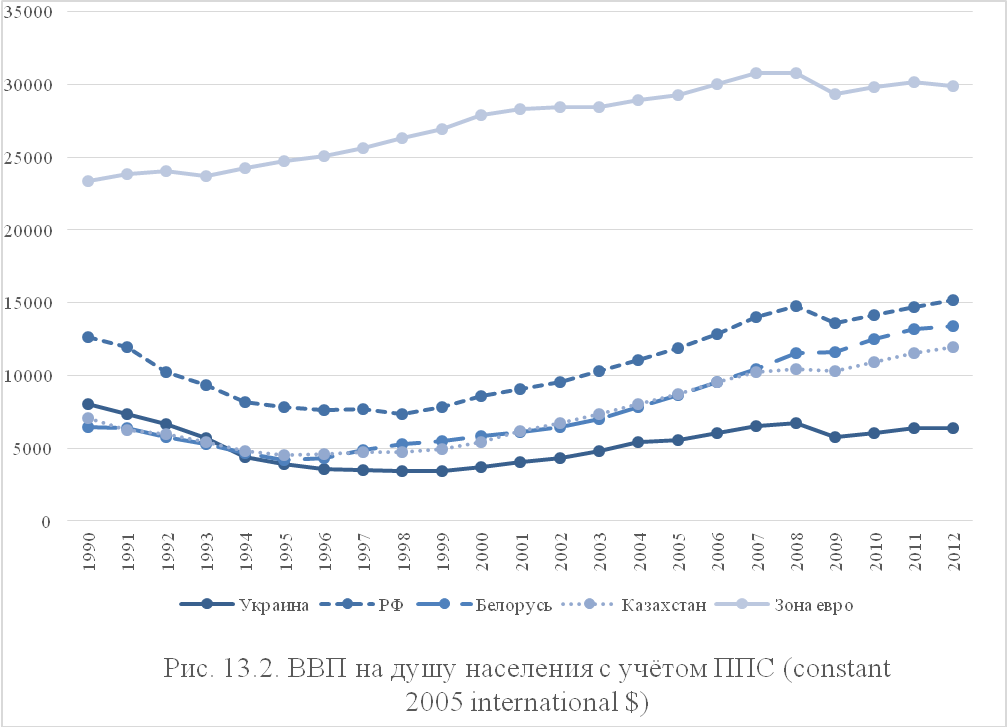 В евроатлантические цепочки украинские предприятия "встроены" в основном как поставщики низкотехнологичных товаров с малой степенью добавленной стоимости, производство которых связано с высокими экологическими издержками  – металлургической, химической и аграрной продукции. Поэтому расширение торговли с ЕС выгодно прежде всего украинским металлургам, химикам и тем аграриям, которые производят зерновые, рапс, семена подсолнечника и подсолнечное масло. Для них отечественный рынок является вторичным. Что касается экспорта в Западном направлении высокотехнологичной продукции, то здесь возникают проблемы. Так случилось с самолётом АН-70, который опередил на несколько лет зарубежные аналоги, произвёл хорошее впечатление на международных выставках, но так и не был допущен на западные рынки. Или другой пример, когда консорциум "Антонов" не был допущен к участию в тендере на крупнейший (40 млрд. долл.) заказ на изготовление 179 самолётов-заправщиков для ВВС США, т. к. составлял конкуренцию Боингу и Эйрбасу. Западный вектор расширения ВЭД Украины сталкивается также со сложными техническими проблемами. Так, например, в сфере железнодорожного транспорта такой проблемой является разная ширины колеи (1520 мм в республиках бывшего СССР и  1435 мм – в европейских странах). Следствием же возможного перехода Украины на более узкую колею будет не только необходимость замены рельсошпальной решётки и подвижного состава (локомотивов и вагонов), но и увеличения их количества, уплотнение графика движения поездов. Затраты на изменения всей железнодорожной сети Украины являются огромными (по оценкам специалистов необходимые инвестиции только в инфраструктуру составят не менее 33 млрд. дол.).В евразийские цепочки многие украинские предприятия встроены как поставщики высокотехнологичных товаров с большей степенью добавленной стоимости в сферах ВПК, самолётостроения, судостроения, энергетического и транспортного машиностроения и др. Только в РФ идёт почти 40% украинских высокотехнологичных товаров. Важно также учитывать, что страны таможенного союза (России, Беларуси и Казахстана) все ещё находятся в сходном экономическом положении и заинтересованы друг в друге для объединения возможностей, чтобы успешнее продвигаться на мировые рынки, в том числе высокотехнологичной продукции. Кроме того, не нужно забывать о тех льготах в ценах на энергоресурсы, которые получают страны-члены Таможенного союза. Благодаря удешевлению газа могла бы повыситься конкурентоспособность отечественных товаропроизводителей в сферах металлургии, химии, электроэнергетики, что дало бы толчок росту всей экономики. Первые полгода существования Таможенного союза России, Беларуси и Казахстана уже показали его высокую экономическую эффективность и увеличение товарооборота в среднем на 50%. Но для Украины вектор на вхождение в Таможенный союз противоречит экономическим интересам отечественного крупного бизнеса, чей сырьевой экспорт зависит от западноевропейских партнёров. Кроме того, следует учитывать региональные аспекты проблемы. В частности, евроатлантический вектор более выгоден населению и предприятиям Западной Украины, которая расположена на границе с ЕС и имеет с европейскими странами давние торгово-экономические  и культурные связи, и менее выгоден для населения и предприятий Восточной и Южной Украины, которые традиционно ориентированы на Россию и другие страны бывшего СССР. Что касается перспектив членства Украины в ЕС, то в ближайшие годы дальнейшего его расширения уже не предвидится. В настоящее время внутри Евросоюза нарастают противоречия (в том числе межконфессиональные) и экономические трудности. Возник даже новый термин – страны PIIGS (сокращение, соответствующее английскому слову "pigs" – свиньи). Это Португалия, Италия, Ирландия, Греция и Испания, которые накопили крупные государственные долги. Все они используют евро в качестве национальной валюты, а поэтому не в состоянии проводить  независимую денежно-кредитную политику для борьбы с экономическим спадом. А, например, Великобритания уже заявила о проведении в 2015 г. референдума по вопросу выхода из состава Европейского Союза. Так что геополитические перспективы ЕС в нынешнем виде выглядят неопределённо.Кроме того, нужно учитывать и опыт членов ЕС-стран Восточной Европы. Несмотря на кажущиеся экономические достижения, не всё так гладко.  Польше, Венгрии, Болгарии, странам Балтии были навязаны жёсткие условия, которые в конечном счёте полностью уничтожили национальное производство: всё было приватизировано и порезано на металлолом. Это прежде всего касалось производства транспортных средств, электроники и др. наукоёмкой продукции.Поэтому так важно смотреть в будущее и формировать новое стратегическое видение развития страны. Современный мир быстро меняется, США и Европа проигрывают в глобальной конкуренции Азии. Ещё три-четыре десятилетия тому глобальные цепочки формирования стоимости располагались вдоль вектора "Север" – "Юг" (мировой "Север" давал "мозги" и технологии, а мировой "Юг"  – дешёвые ресурсы и осуществлял производство товаров). Сейчас многое изменилось: "мастерская мира" переместилась в страны Восточной и Южной Азии, а многие глобальные цепочки замыкаются на мировом "Юге". Поэтому нынешний мировой лидер – США – прямо заявляет, что его стратегические интересы находятся теперь не в Европе и даже не на Ближнем Востоке, а в странах Азиатского-Тихоокеанского региона. Сейчас там проживает почти половина населения мира и расположены такие быстро растущие страны, как Китай, Индия и Индонезия. Россия также уже называет этот регион ключевым для своего будущего, связывая его, в том числе, с масштабными проектами развития Сибири и Дальнего Востока.Украине для интенсификации международных торгово-экономических отношений и формирования связанного с этим нового, благоприятного для развития хозяйственного законодательства, целесообразно ориентироваться не на страны с высоким уровнем доходов и насыщенными рынками, которые сегодня находятся на этапе рецессии (ЕС), а на те страны, которые стремятся повысить свои доходы и быстро развиваются, а, значит, находятся на этапе экономического подъёма: это страны BRICS (Бразилия, Россия, Индия, Китай, Южная Америка), MINT (Мексика, Индонезия, Нигерия, Турция), MENA (Алжир, Бахрейн, Иордания, Ирак, Кувейт и ряд других стран Ближнего Востока и Южной Африки) ASEAN (Бруней, Вьетнам, Индонезия, Камбоджа, Лаос, Малайзия, Мьянма, Сингапур, Таиланд, Филиппины). Именно на таких развивающихся и быстро расширяющихся рынках, которые, в отличие от рынков развитых стран, не выдвигают столь высоких требований к качеству технологических процессов и производимых продуктов, как ЕС, Украина может найти новые ниши для сбыта своей продукции и новые источники для модернизации и дальнейшего развития национальной экономики.ТЕМА 5. РЕГИОНАЛЬНЫЕ АСПЕКТЫ РАЗМЕЩЕНИЯ И РАЗВИТИЯ ЧЕЛОВЕЧЕСКОГО ПОТЕНЦИАЛА5.1. Человеческий потенциал и демографическая ситуация 5.2. Угрозы национальной и экономической безопасности, связанные с демографической ситуацией 	5.3. Основные направления демографической политики	5.1. Человеческий потенциал и демографическая ситуация Население всегда рассматривалось как важнейший фактор общественного развития, а демографические показатели – наиболее верные индикаторы состояния общества. И понятно почему: именно продолжительность жизни, детская смертность и общий уровень смертности населения отражают состояние государства, а не природный или военный.ХХ век характеризуется т. н. демографическим взрывом: если в начале века численность населения увеличивалась ежегодно на 10-20 млн человек, в середине – на 50-60 млн, то к концу – на 80-90 млн человек. В начале тысячелетия в мире насчитывалось 6 млрд человек. К концу 2019 г. численность превысила 7,7 млрд.По данным ООН, в 1994-2014 гг количество людей старше 60 лет удвоилось, и уже в 2014 году количество пожилых людей в мире превысило число детей в возрасте до пяти лет.С 2010 г численность городского населения сравнялась с численностью сельского, и далее ожидается, что всё большая часть мирового населения будет представлена горожанами.В 2010 году около 60 % населения мира проживало в Азии, 16 % в Африке, 10 % в Европе. В 2050 году, по среднему варианту прогноза ООН, свыше половины населения мира будет проживать в Азии, 25 % – в Африке, 8% – в Латинской Америке, 7% – в Европе, 5% – в Северной Америке.Самое крупное в мире государство по численности населения – Китай; после 2025 года, возможно, его догонит Индия; до 1991 года третьим по численности населения был Советский Союз, после его распада третьими стали США, которые после 2006 года имели население более 300 млн чел. (больше, чем страны постсоветского пространства вместе взятые); Индонезия, Бразилия занимают четвёртое и пятое место по численности населения; Пакистан, Нигерия, Бангладеш, Россия занимают шестое, седьмое, восьмое и девятое места, соответственно. Демографическая ситуация на Украине, которая будет рассмотрена далее, во многом отражает ситуацию на постсоветском пространстве.Формирование населения на территории Украины связано с историей расселения и развития славянских народов. Славянские государственные образования известны на территории Среднего Приднепровья с древних времён. С возникновением Киевской Руси начал интенсивно заселяться Север Украины. Есть данные, что в ХІІІ веке на наиболее освоенных землях Украины проживало около 2 млн. человек. Южные степи оставались слабо освоенными вплоть до ХVІІІ века. Их заселение связано с присоединением Причерноморья к России, отменой крепостного права, развитием горнодобывающей промышленности в Донбассе.В 1913 г. в пределах нынешней границы Украины проживало уже 35 млн. человек. В 1922 г. вследствие революции, гражданской войны и миграции численность сократилась до 26 млн. человек.Голод 1932-33 гг., сталинские репрессии и депортации также имели отрицательные последствия для населения Украины. Тем не менее, перед Великой Отечественной войной (1939 г.) в теперешних границах, в том числе благодаря интенсивному миграционному притоку населения, его численность возросла до 41 млн. человек. В период войны общие человеческие потери составили более 10 млн. человек (25%).В последующие годы имели место высокая рождаемость и переселение в Украину жителей других республик СССР, в результате чего к 1959 г. численность населения возросла до 42 млн. (стала как до войны), а к 1994 г. она достигла своего исторического максимума – 52 млн. человек.Перед войной, в 2013 г, численность населения Украины составила 45,5 млн. человек, из которых на долю женщин приходится 54%, мужчин – 46%.Из общей численности 69% составляет городское население. Самый высокий уровень урбанизированности в Восточном регионе и Днепропетровской области (80-90%). Наиболее низкий – в Западном регионе (но кроме Львовской области) – менее 50%. На территории Украины расположено четыре города-миллионера (Киев (2,8 млн.), Харьков (1,5 млн.), Одесса (1,009 млн.), Днепропетровск (1,005 млн.)).Средняя плотность населения Украины – 76 чел на 1 км2. При этом на  Востоке она доходит до 167 чел на 1 км2, что создаёт значительную нагрузку на территорию, а Донецкая (4,4 млн.), Днепропетровская (3,2 млн.) и Харьковская (2,8 млн.) лидируют по численности в Украине. На Западе самой густонаселённой является Львовская область (2,6 млн.). Она находится на втором месте в Украине по плотности населения (117 человек на 1 км2). Наименьшее же количество жителей проживает в Черновицкой области (менее 1 млн.). В степных  районах средняя плотность составляет менее 40 чел на 1 км2.Резкое ухудшение социально-экономических условий жизни общества в 90-е гг. привело к тому, что начиная с 1991 г. в Украине наблюдается отрицательный прирост населения, т.е. смертность превысила рождаемость (рис. 6.1).В настоящее время рождаемость составляет около 11 человек на 1000. В  советские времена в Украинской ССР рождаемость была в 1,5-2 раза выше и имел место естественный прирост населения. Самые низкие показатели рождаемости наблюдаются в Запорожской, Донецкой и Луганской областях. В Закарпатской, Ровенской и Волынской областях имеет место пусть незначительный, но прирост населения за счёт более высокой рождаемости и меньшей смертности, хотя уровень жизни здесь скромней, чем на Востоке или в Киеве и Севастополе. Это лишний раз позволяет усомниться в тезисе о том, что с повышением уровня жизни в стране автоматически увеличится и рождаемость. Ситуация в Западной Европе и других развитых странах показывает обратное. С 1970 по 2000 гг. в странах ОЭСР  в целом общий уровень рождаемости сократился с 2,4 до 1,6 детей на одну женщину. В большинстве этих стран общий уровень рождаемости остаётся ниже уровня простого воспроизводства. И если в 1970 г. средний возраст женщины, родившей первого ребёнка, составлял 24 года, то к 2000 г. он увеличился до 27 лет. Главными факторами снижения рождаемости в развитых странах стали большое вовлечение женщин в общественное воспроизводство, их экономическая активность, стремление к самореализации. В противовес этому слаборазвитые страны Азии, Африки и Латинской Америки наоборот демонстрируют высокие темпы прироста населения за счёт высокой рождаемости.В Украине продолжает доминировать установка на однодетную семью, связанная, в том числе, с возросшими расходами на содержание детей, коммерциализацией образования и здравоохранения. По статистике на каждую женщину приходится 1,2 ребёнка, тогда как, чтобы рождаемость превысила смертность нужна. чтобы приходилось 2,5 ребёнка.Значительной проблемой в последние годы стало снижение демографического потенциала сельских районов, хотя изначально семьи, проживающие в сельской местности, имели больше детей, чем городские. Это обусловлено интенсивным оттоком молодёжи из села и старением населения. Помимо Восточного региона, Северные и некоторые Центральные области  Украины (Черниговская, Черкасская, Полтавская) лидируют по показателям смертности. Это во многом связано с тем, что здесь проживает значительное количество населения преклонного возраста. По данным 2006 г., например, в Полтаве проживало 55 тыс. пенсионеров и только менее 1,9 тыс. первоклассников. Это говорит о том, что демографический уровень старости достиг в Центральном регионе Украины критической отметки.В целом по показателям рождаемости Украина занимает последнее место среди стран СНГ и одно из последних мест в Европе, а по показателям смертности, количества абортов и детской смертности – одно из первых. Если в ближайшие годы будет сохраняться такая тенденция, то по прогнозам отечественных специалистов-демографов к 2050 г. население Украины сократится ещё на 10 млн. человек и составит 35 млн. Оценки же специалистов Мирового банка ещё более пессимистичны: такое стремительное падение населения может случиться раньше – к 2025 г. Среди других неблагоприятных факторов, влияющих на демографические показатели – высокая доля распадающихся браков – до 50% в целом по Украине и увеличение количества детей, рождённых женщинами, состоящих в незарегистрированном браке (с 11% в 1990 г. до 22% в 2010 г.). За период с 1991 по 2005 г. в полтора раза сократилось число зарегистрированных браков. И хотя, например,  2007 г. побил рекорд последнего десятилетия по количеству зарегистрированных браков, все ещё ¼ украинских мужчин 30-35 лет, большинство женщин до 25 лет и 1/3 женщин до 30 лет не состоят в браке. Столь высокие проценты этих явлений свидетельствуют о продолжающемся кризисе института семьи.Остаётся неблагоприятной возрастная структура населения. В Украине появилась проблема, ранее свойственная лишь развитым странам – старение населения. Лица пенсионного возраста составляют сейчас 25%. Ещё 50 лет назад по переписи 1959 г. их удельный вес был в два раза  меньше – 11%. Наиболее интенсивно процесс старения общества будет происходить между 2010 и 2040 гг., когда в пенсионном возрасте окажутся послевоенные поколения, родившиеся в период "беби-бума". В Украине процесс старения имеет свои особенности. С одной стороны, как на Западе, он обусловлен спадом рождаемости. С другой – повышением смертности в трудоспособном возрасте. В связи с низкими показателями рождаемости снижается и доля населения в возрасте от 1 до 16 лет. Сейчас удельный вес этой возрастной группы составляет  всего 15%. Это влияет на уровень демографической нагрузки на трудоспособных граждан, удельный вес которых составляет около 60%. Низкой является средняя продолжительность жизни – 68 лет (у мужчин – 62 года, у женщин – 73). Украинцы живут на 10-12 лет меньше, чем в странах ЕС, а разница между мужчинами и женщинами в продолжительности жизни составляет 5 лет. До 40% украинских мужчин умирают в трудоспособном возрасте. Преждевременная смертность мужчин трудоспособного возраста в Украине также выше в 3-4 раза, чем в странах Евросоюза. Ещё одной негативной особенностью в Украине является значительная разница в 6 лет в продолжительности жизни между Западным и Восточным регионами (не в пользу Восточного региона). Крайне высоким в Украине является показатель так называемых "социальных болезней" (туберкулёза, наркомании и др.). При этом, например, в Луганской областях эти показатели значительно превышают среднеукраинские и находятся на уровне эпидемиологической ситуации. Особенностью последних лет стали периодические вспышки т. н. "детских" инфекционных заболеваний (кори и т.п.). Существовавшая в советский период обязательная вакцинация, создавала коллективный иммунитет населения. Резкое снижение вакцинированных детей неминуемо приведёт к росту опасных, зачастую смертельных заболеваний, о которых уже давно забыли. В целом только около 60% населения Украины считаются условно здоровыми, остальную часть составляют инвалиды и лица, пребывающие на диспансерном учёте.Национальный состав Украины чрезвычайно разнообразен: на её территории проживают более 100 национальностей, а точнее 130 этнических групп. Такое значительное количество национальностей объясняется исторически длительным формированием территории Украины, её геополитическим положением. Основная часть населения – украинцы (73%) и русские (20%). При этом обращает внимание на себя такой момент: все послевоенные переписи населения, за исключением последней, фиксировали увеличение доли русских. Последняя же перепись населения зарегистрировала обратную тенденцию: увеличилось число украинцев, а число русских сократилось на 3 млн. человек. Вероятнее всего, исчезновение такого значительного числа русских произошло не по причине миграции или массового исхода русских на "историческую родину" (в отличие от стран Средней Азии и Кавказа, где имели место подобные события), а связано с  феноменом смены этнической идентичности, которая имеет место в смешанных русско-украинских семьях. И, вероятно, такая тенденция будет сохраняться. А те русские, которые имели намерения покинуть Украину, в большинстве своём сделали уже это в начале 90-х гг. Историческое преобладание и неравномерное распределение украинцев и русских на территории современной Украины объективно формирует двуязычье и объясняет различия в менталитете жителей Юго-Восточного и Западного регионов. Наиболее "украинские" регионы – это Ивано-Франковская и Тернопольская области – здесь более 97% украинцев. Самый "русский" регион – это АР Крым, где русские составляют 58%, а украинцы 24% населения. Из других многочисленных национальностей, проживающих на территории Украины можно выделить: евреев, белорусов, молдаван, поляков, болгар, румын, татар, греков, немцев, армян и др. Фактом, требующим внимания, является то, что численность всех перечисленных этнических групп (кроме татар и армян) неуклонно сокращается, на что, несомненно, оказала влияние эмиграция.  Численность же крымско-татарского населения за годы независимости Украины возросла более чем в 5 раз. Почти вдвое выросла армянская диаспора в Украине. В полтора раза выросло количество грузин, на 20% – количество азербайджанцев. Это связано с тем, что с распадом СССР и образованием нового суверенного государства Украина изменились динамика, структура  миграции и миграционные приоритеты. Украина все больше становится ареной транзитной нелегальной миграции, а поэтому проблема внешней миграции требует специального внимания в Украине. Особенно много человеческого потенциала Украина потеряла за период с 1994 по 2001 гг.: ежегодно страну покидало около 150 тыс. человек, при этом 1/3 приходилась на квалифицированных специалистов. Например, с начала обретения независимости из Украины уехало до 2000 докторов наук. Согласно расчётам по методике ООН, каждый квалифицированный специалист, который оставил страну, "увёз" из неё 300 тыс. долл. В последние годы в Украине наблюдается положительное сальдо миграции: страну покидает около 15 тыс. человек, а прибывает около 30 тысяч человек. При этом въезжают в страну люди из более бедных стран низкой квалификации. Существует мнение, что в ближайшие годы миграционный приток населения может стать единственным реальным источником стабилизации численности граждан Украины, удовлетворения потребностей её экономики в рабочей силе. Как известно, в настоящее время за счёт мигрантов из менее развитых стран достигается увеличение численности населения во многих развитых  странах (Великобритании, Франции, Германии и др.). Так, в США коэффициент рождаемости среди испаноязычных женщин составляет 3,0, у афроамериканок – 2,1, а для белых женщин – только 1,8, однако, в долгосрочной перспективе это создаёт проблемы даже более глубокие, чем сегодняшние. Поэтому перед Украиной стоит дилемма:или сохранить сложившийся социум при стабильном уменьшении численности населения страны (что фактически будет означать консервацию существующей демографической проблемы и "передачу" её последующим поколениям, возможно даже в более острой форме. Уже сегодня плательщиков взносов на пенсионное страхование около 15 млн., а пенсионеров – около 14 млн, т. е. на каждый работающий "кормит" одного пенсионера); или согласиться на совместное проживание на территории Украины коренных преимущественно европейских народностей и афро-азиатских переселенцев (тем самым создавая новую группу проблем). В связи с этим в области миграции следует проводить селективную политику. Можно разделить потенциальных мигрантов на ряд категорий:(1) желательные мигранты в период демографического кризиса. Сюда относятся этнические украинцы и представители генетически и культурно близких народов;(2) нежелательные мигранты. Сюда относятся представители других расовых групп, имеющих отличительную от европейской систему ценностей. Но отдельных представителей этих народов стоит принимать. Здесь уместно перенимать опыт Австралии, которая принимает у себя только мигрантов, которые владеют конкретными профессиями. И конечно, следует вести активную борьбу с нелегальной миграцией. Для этого следует обеспечить легализацию миграции на Украину путём применения соответствующих правовых, организационных, финансовых и пр. механизмов.Что касается трудовых ресурсов, т.е. наиболее активной части населения, способной к труду (после поднятия пенсионного возраста:  от 16 до 60 лет у женщин и до 65 лет у мужчин), то трудовые ресурсы в Украине являются относительно квалифицированными. Так, по данным ООН в 2009 г. индекс образованности населения Украины составил 0,96. Это выше, чем в странах Восточной Европы (0,91), но ниже, чем в странах ОЭСР (0,97). Хотя по этому показателю Украина превосходит, например, Японию (индекс = 0,95). Среди городского населения удельный вес лиц с высшим образованием составляет 38%, среди сельского – 18%. К сожалению в ближайшие десятилетия страна столкнётся со снижением качества (конкурентоспособности) рабочей силы: во-первых, резко возрастёт доля лиц 45 лет и старше. Старшие поколения, хотя и имеют большой опыт, но в меньшей степени склонны к усвоению новых знаний и инноваций.  А, во-вторых, при сокращении числа молодёжи будет расти число лиц с высшим образованием и сокращение лиц рабочих профессий.6.2. Угрозы национальной и экономической безопасности для страны, связанные с демографической ситуацией Общее сокращение численности населения, снижение его плотности создают опасность ослабления политического, экономического и военного влияния страны в мире, возможности притязаний на её территорию.Уменьшение численности молодёжи, вступающей в трудоспособный возраст, обостряет проблемы комплектования вооружённых сил, правоохранительных органов и иных силовых структур, что представляет собой угрозу сохранения оборонного потенциала страны и охраны государственных границ.Сокращение численности детей и подростков приводит к возникновению проблемы формирования трудовых ресурсов, уменьшению объёмов подготовки квалифицированных кадров, разрушению самой системы подготовки кадров, что создаёт угрозу технологической зависимости страны от более развитых.Реальная экономическая угроза связана и с уменьшением численности трудоспособного населения и, соответственно, – экономического потенциала страны. Сокращение численности экономически активного населения вызывает дефицит рабочей силы, который покрывается за счёт нерегулируемой иммиграции из стран Среднего Востока, Китая, Вьетнама. А приток нежелательных групп мигрантов неизбежно приведёт к межэтническим конфликтам, повышению криминогенной ситуации в стране, к изменению религиозной и культурной среды.В связи с постарением населения возникает опасность дефицита рабочей силы, увеличения демографической нагрузки на трудоспособное население. Также повышается нагрузка на систему здравоохранения, обостряются проблемы с выплатой пенсий и социальных пособий. Отток из страны квалифицированных кадров ведёт к ослаблению научного, творческого и экономического потенциала страны. Основной путь решения указанных проблем состоит в научном обосновании и реализации эффективной демографической политики.   6.3. Основные направления демографической политики Вот уже два десятилетия Украина, как и многие государства постсоветского пространства, находится в стадии депопуляции – природного сокращения численности населения. Для выхода из сложившийся ситуации нужна государственная научно обоснованная, подкреплённая материальными и финансовыми ресурсами демографическая политика. Демографическая политика – это целенаправленная деятельность государственных органов и иных социальных институтов в сфере регулировании процессов воспроизводства населения.Исходя из сложившийся сложной демографической ситуации, целью демографической политики Украины является постепенная стабилизация численности населения и формирование предпосылок последующего демографического роста.Задачами демографической политики являются:увеличение продолжительности жизни и снижение смертности за счёт улучшения качества жизни;улучшение репродуктивного здоровья населения;укрепление института семьи, ориентация на многодетную семью;регулирование миграционных потоков.Государственную политику, которая способна оказать влияние на желание семей иметь детей, можно разделить на два направления. Во-первых, это меры прямого воздействия, которые обеспечивают финансовую помощь семьям, имеющим детей. Сюда можно отнести выплату пособий по рождению ребёнка, доступ к жилью, налоговые льготы. В России, например, с 2007 г. получила распространение практика выплаты «материнского капитала». Сумма его превышает по итогам 2019 г. 450 тыс. рублей, он выдаётся на образование, лечение, улучшении жилищных условий и т. д.  после рождения 2, 3 ребёнка. Но этого недостаточно. Необходимо и дальше разрабатывать, и совершенствовать механизмы материального стимулирования семей к рождению детей. Помимо выплаты пособий по рождению детей следует принять меры по поддержке молодых семей и по субсидированию жилья. Необходимо расширить доступ в детские дошкольные учреждения, учреждения культуры и спорта. Также следует активней использовать регуляторный потенциал (социальные льготы, фискальные  стимулы) налоговой системы.Именно поэтому с 2020 г. будут установлены ежемесячные выплаты на ребёнка в размере прожиточного минимума региона. Ипотечная ставка для семей при рождении второго (или третьего) ребёнка будет снижена до 6%, для семей с тремя и более детьми в счёт погашения ипотеки будет перечислено государством дополнительно 450 тыс. рублей. Учитывая размер маткапитала, который также можно потратить на приобретение жилья, это составляет почти половину суммы для покупки нормального жилья в большинстве регионов страны.
Впервые со времён СССР Россия подошла к закрытию проблемы с детскими садами. Начали решать проблему с яслями. В 2019-м было создано более 80 тысяч мест для детей в возрасте до 3 лет. Их матери смогли раньше выйти на работу или нормально закончить /продолжить учёбу. Кстати об учёбе: в вузах стали создавать ясельные группы. Нет, там не обучают младенцев профессии, а просто заботятся о них, пока их мамы посещают лекции и семинары.
Демографическая проблема  – одна из самых острых проблем для страны. Россия в этом не уникальна: снижение рождаемости наблюдается во всех высокоразвитых странах. Однако меры поддержки, принимаемые государством, дают шанс на то, что она всё же будет решена. Главное, чтобы эти меры развивались и продолжались дальше.Во-вторых, это косвенные меры, которые могут быть направлены на создание среды, "дружеской по отношению к семье". Значительная роль в улучшении демографической политики должна принадлежать информационному воздействию на массовое сознание с помощью специальных технологий. Средства массовой информации должны пропагандировать здоровый образ жизни, крепкую семью с несколькими детьми, воспитывать культ здорового человека с оптимистическим мировоззрением.В этом вопросе стоит обратиться и к опыту развитых стран (но с учётом коррекции на исторические и национальные особенности жителей постсоветского пространства). Так, в большей части стран ОЭСР полностью или частично оплачиваемый отпуск по беременности и родам превышает 12 месяцев (но не доходит до 3-х лет, как в Украине). Но при этом величина пособия составляет 70-100% от заработной платы женщины.Определённым эталоном европейской демографической политики является Франция, которая первая из европейских стран столкнулась с депопуляцией населения. Активная демографическая политика начала проводиться с 20-х гг. ХХ века. До 1967 г. была запрещена продажа контрацептивов,  до 1975 г. запрещены аборты. После Второй мировой войны была введена в практику система выплат и налоговых льгот семьям, направленные на поощрение 1-го, 2-го и особенно 3-го ребенка. В результате среди стран Западной Европы в 80-е гг. Франция имела один из самых высоких коэффициентов рождаемости (среднее число детей на 1 женщину составляло 1,8-1,9).И в настоящее время во Франции возрастающее значение имеет доступность детских дошкольных учреждений: бесплатные детские сады посещают 100% детей в возрасте с 2-3 лет и старше. Для более маленьких открыты ясли. Правда 145 тыс. яслей в стране явно недостаточно и только 35% детей  их посещают. Однако их нехватка компенсируется наличием 450 тыс. приходящих нянь, ухаживающих за детьми в течение рабочего дня родителей. Оплата же услуг этих работников вычитается из облагаемого налогом семейного дохода.Размер ежемесячного пособия на детей до 20 лет независимо от дохода составляет: на 2-х детей – 107 евро, на 3-х – 244, на 4-х – 382, на 5-х – 519, на 6-х – 656 евро и т. д. В последние годы во Франции были введены ещё единовременные пособия на рождения ребёнка в сумме 260% базовой зарплаты на первого и 717% на каждого последующего ребёнка, а отпуск по беременности стал оплачиваться в размере  90% заработка.В результате таких мер Франция (вместе с Ирландией) среди стран ЕС занимает 1 место по уровню рождаемости  – 1,9-2 ребёнка против 1,3 в Германии и 1,5 в среднем в ЕС.В целом же во многих странах (например, Великобритании) использование налоговых льгот по сравнению с выплатами пособий рассматривается как наиболее приемлемый метод, т. к. не все слои населения относятся положительно к предоставлению материальной помощи семьям за счёт общих налоговых поступлений.Также для женщины с ребёнком очень важно иметь возможность регулировать время и продолжительность рабочего дня. Поэтому во многих странах (Скандинавских, в частности) женщина вернувшаяся после  отпуска по беременности и родам, имеет право перейти на неполный рабочий день или согласовывать своё рабочее время с расписанием школьных занятий детей. Также в Швеции, например, предусмотрена возможность взять отцом ребёнка возрастом более 1 года отпуск сроком до 2-х месяцев с целью привлечения отца к воспитанию.  Таким образом, эффективная демографическая политика, направленная на сохранение и приумножение человеческого капитала, формирование многочисленного и стабильного "среднего класса" является в настоящее время одной из первоочередных задач государства.ТЕМА 6. РЕГИОНАЛЬНЫЕ АСПЕКТЫ РАЗМЕЩЕНИЯ И РАЗВИТИЯ ПРОИЗВОДСТВЕННОГО ПОТЕНЦИАЛА 6.1. Угольная промышленность6.2.  Электроэнергетика6.3. Альтернативные (нетрадиционные) источники энергии и возможности их применения 6.4. Металлургия6.5. Машиностроение6.6. Транспорт6.7. АПК6.1. Угольная промышленностьУгольная промышленность является одной из базовых в экономике Украины и Донбасса. До  военных действий на территории страны действовало около 150 шахт (111 государственных и более 40 частных шахт в 2011 г.). В настоящее время на территории ДНР насчитывается 45 шахт.Уголь потребляется почти во всех отраслях. От работы угольной промышленности зависит стабильность и эффективность работы ТЭС, металлургии, коксохимии и тяжёлого машиностроения. Уголь был и остаётся основным энергоресурсом Украины, который может обеспечить её энергетическую безопасность. Поэтому вполне обоснованными представляются призывы насколько возможно заменить импортный газ отечественным углём (с учётом требований экологии), тем более, что для увеличения угледобычи в стране есть все условия: инфраструктура, развитое угольное машиностроение, геологоразведка, квалифицированные кадры. Вместе с тем, сложные естественные условия разработки месторождений и низкий технический уровень большинства предприятий предопределили высокую энергоёмкость процессов угледобычи и низкую экономическую эффективность работы предприятий. Состояние и развитие угольной промышленности в стране определяется следующими факторами:величиной запасов; марочным составом и качеством угля (уголь бывает: каменным, бурым, коксовым, энергетическим и т.д. Каждая марка различается по теплотворности, влажности, зольности);горно-геологическими условиями добычи;состоянием шахтного фонда и уровнем НТП;условиями труда;экономическими факторами.Украина владеет значительными запасами каменного угля и входит по этому показателю в первую десятку стран мира. Основным районом залегания каменного угля является  Донецкий каменноугольный бассейн с общими запасами 53 млрд. т. (80% от общеукраинских запасов). Более 30% составляют коксующиеся угли, 15% – антрациты. Но большинство пластов имеют малую мощность – до 1 м. Такие пласты в большинстве стран мира вообще не разрабатываются.Горно-геологические условия Донецкого бассейна являются одними из наиболее сложных в мировой угольной промышленности. Это объясняется: значительной глубиной залегания (более 1000 м); газоносностью пластов; высокого уклона залегания пластов (в среднем от 12 до 160). Такие пласты разрабатывать очень трудно и дорого. А по мере развития шахты в пространстве горно-геологические условия только усложняются. Поэтому специалисты относят большинство шахт Донецкого бассейна к самым глубоким и тяжёлым разработкам в мире. Такие шахты не способны использовать высокопродуктивную добывающую технику, а применяют только ручной труд. Вот почему уровень комбайновой проходки в Украине не превышает и половины всей добычи. А 2/3 украинских шахт являются малопроизводительными (добывают до 1000 т угля в сутки). Производительность труда украинских шахтёров составляет до 360 т угля в год на одного работника. Нет ни одной шахты с производительностью труда хотя бы на уровне средней российской шахты (1450  т на рабочего за год) и только 10 шахт в Украине достигли 50-70% этого уровня.В связи со сложными условиями добычи важным вопросом является безопасность труда. Процент смертности на шахтах является самым высоким среди всех отраслей промышленности. Каждый добытый 1 млн. т угля "оплачивается" четырьмя человеческими жизнями. Но это только официальная статистика, а кто считает тех горняков, которые гибнут на нелегальных копанках, где меры безопасности вообще не соблюдаются?Вторым по величине является Львовско-Волынский каменноугольный  бассейн с промышленными  запасами 1,4 млрд. т. Уголь залегает на меньшей, чем в Донецком, глубине – 300-700 м, но мощность пластов также небольшая – от 50 см до 1 м. Здесь добывают антрацит, газовый уголь, коксовый, но по качеству он уступает Донецкому из-за повышенной зольности и влажности. Его в основном используют преимущественно как энергетическое топливо на местных ТЭС и в качестве химического сырья. Здесь к началу 90-х гг. действовало только 14 шахт, а небольшие запасы бассейна приводят к постепенному прекращению работы ряда шахт. История добычи угля началась с открытия рудоведом  Г. Капустиным в  1721 г. на притоке Северного Донца вблизи Лисичанска месторождения каменного угля. В 1795 г. в Лисичанске была сооружена первая каменноугольная  шахта. А к началу ХХ века Донбасс давал уже почти 80% добычи угля Российской империи. Всего к 1917 г. здесь действовало более 1,5 тыс. шахт. Но за период гражданской войны много шахт было разрушено, и добыча  угля резко упала.  Перед Великой Отечественной войной их насчитывалось 275, но в целом добыча угля выросла.Во время войны угольная промышленность Донбасса была практически полностью разрушена, но в послевоенные годы шахты были за  короткое время восстановлены, и уже к началу 50-х годов был превышен довоенный уровень угледобычи. Тогда же в послевоенные годы были построены шахты и на территории Львовско-Волынского бассейна. Развитие этой угольной базы способствовало улучшению топливного баланса Западного региона Украины, формированию новых промышленных комплексов и возникновению городских поселений (города Нововолынск, Червоноград и др.).Наибольшее количество угля в Украине было добыто в 1976 г. (218 млн. т), а затем его добыча стала постепенно  уменьшаться (табл 6.1). Таблица 6.1.Динамика добычи важнейших энергетических ресурсов УкраиныОдной из причин снижения добычи угля за последние десятилетия стало устаревание шахтного фонда. На сегодняшний день до половины шахтных машин и оборудования полностью изношены. Из числа ныне действующих шахт значительная часть была введена в эксплуатацию ещё в довоенные годы или в начале ХХ века. Реальный же срок службы угольной шахты 50-80 лет. С увеличением её возраста происходит усложнение подземного хозяйства, а длина подземных коммуникаций может достигать 100 и более км. В конечном счёте это приводит к уменьшению объёмов добычи угля и ухудшению технико-экономических показателей. Для снижения этих отрицательных воздействий необходима капитальная реконструкция шахт. Первый комплексный проект реконструкции шахтного фонда Донецкого бассейна был разработан в 50-е гг. ХХ века  Но реконструкция шахт проводилась весьма неэффективно. Последующие проекты, хотя и были разработаны, но так и не были осуществлены. Новые шахты строились в Западном Донбассе, но и им тоже уже более 30 лет, а с позиций эффективности каждые 30 лет необходимо проводить реконструкцию и модернизацию шахт. К сожалению этого не происходит, поэтому по уровню НТП угольная промышленность относится к числу наиболее отсталых отраслей в Украине. Все эти явлении свидетельствуют о тяжёлой ситуации в угольной промышленности Украины и необходимости её оздоровления. Оздоровление отрасли в угледобывающих странах мира проводится путём реструктуризации.Реструктуризация (ликвидация) шахт – это реформа в угольной отрасли, которая позволяет вывести горнодобывающее предприятие из кризиса и наметить дальнейшие пути развития и становления.В Украине закрытие шахт началось ещё в советский период, и значительное количество шахт были ликвидировано ещё до 1995 г. Ещё в начале 80-х годов при разработке энергетической программы Советского Союза ставка была сделана на газ с дальнейшим переходом на атомную энергию и дешёвый уголь. Было решено перераспределить капиталовложения между Кузбассом и Донбассом для форсированного развития Кузнецкого угольного бассейна. В пользу такого выбора послужило трёхкратное превышение производительности труда рабочих по добыче, в два раза меньшая стоимость угля и до десяти раз меньшее содержание серы. В Донбассе планировалось сохранить только шахты, добывающие  дефицитный коксовый уголь. Но при этом кардинальных действий не предпринималось, поскольку важную роль играла и социальная составляющая проблемы.Масштабная программа реструктуризации угольной промышленности Украины началась с 2001 г. Реструктуризация проводится путём ликвидации нерентабельных шахт и предприятий с повышенным профессиональным риском труда шахтёров, а также тех, которые оказывают повышенную техногенную нагрузку на окружающую среду и др. Был разработан эталонный проект и методология расчёта затрат, связанных с закрытием шахт. Эти затраты могут быть разбиты на ряд категорий:на физическое закрытие шахт, которое предусматривает демонтаж оборудования, линий электропередач и связи, непригодных строений, засыпку стволов и шурфов, обеспечения водоотлива и т. д.;на обеспечение социальной защиты увольняемых работников, выплату всех пособий, регрессов и др.;на создание новых рабочих мест;на проведение природоохранных мероприятий;на передачу объектов социально-культурного назначения, находящихся на балансе шахт, в коммунальную собственность или в собственность министерств (при этом все объекты должны быть отремонтированы) и др.Т. о., закрытие шахты – это чрезвычайно дорогостоящее мероприятие. В реальности в Украине финансирование реструктуризации составляет около 1/3  от реальной потребности. Так, в 2009 г. из бюджета на реструктуризацию было выделено 631 млн. грн. А, к примеру, сметная стоимость комплексного проекта по ликвидации шахты им. Гагарина ГП "Артемуголь" (Донецкая область), разработанного несколько лет назад, превышает 260 млн. грн. на 27 месяцев. Проект устарел до реализации из-за отсутствия финансирования. И таких кандидатов на закрытие – десятки.В Германии, которая показала достаточно успешный пример реструктуризации шахт на территории Рурского бассейна, около 150 шахт закрывали более 30 лет при 100%-м финансировании. Это означает, что в ближайшем будущем говорить о реальном оздоровлении угольной отрасли в Украине вряд ли будет возможно.  В стране закрытие шахт и разрезов осуществляется бессистемно и фрагментарно, без учёта прогнозных оценок экологических последствий, с частичным нарушением природоохранного законодательства и по остаточному принципу финансирования. Процесс закрытия шахт зачастую сопровождается такими  явлениями, как разворовывание шахтного имущества с последующей сдачей его в металлолом, затопление дорогостоящего имущества при отсутствии возможностей на его демонтаж и т. п. Также закрытие шахт может приводить к возникновению негативных малоизученных, а потому опасных экологических явлений и процессов, не поддающихся точному прогнозированию: подтоплению территорий или затоплению соседних действующих шахт; активизации выделения газа на поверхность. Метан начинает добираться до подвалов жилых помещения и строящихся сооружений, создавая угрозу взрыва;загрязнению источников питьевого водоснабжения и т. д.В настоящее время на стадии закрытия в Донецком регионе находятся  десятки шахт. Поэтому закономерно, что локальная безработица в шахтёрских городах и посёлках Донбасса достигает 30-40%. В отдельных случаях она может доходить даже до 90%. Это связано с тем, что на балансе шахты находятся объекты социально-культурной сферы (дворцы культуры, оздоровительные лагеря, профилактории, спорткомплексы и пр.), что ещё больше увеличивает социально-экономические проблемы и приводит к появлению в угольных регионах Украины "вымирающих" шахтёрских городов.В такой непростой ситуации на территориях забалансовых запасов неработающих шахт появляются т. н. "копанки". Копанка – это неофициальное предприятие, никакой точной статистики по объёмам угледобычи, количеству работающих, травматизму, суммам прибыли отыскать невозможно. Но по неофициальным данным в год украинские копанки дают столько же угля, сколько Украина импортирует, что косвенно характеризует потенциал отрасли в Украине.Не нужно путать копанки с частными шахтами, которые зарекомендовали себя достаточно эффективно. В настоящее время они дают до 50% готовой угольной продукции. Частные шахты в основном рентабельны и бюджетных средств не получают. Но их функционирование, как правило, поддерживается мощными металлургическими и энергетическими коммерческими структурами. В большинстве же случаев полноценно развивать потенциал угольной отрасли без серьёзной финансовой поддержки государства невозможно в связи с объективными горно-геологическими условиями. Так, по данным 2009 г. в Украине было произведено 48 млн. т готовой угольной продукции с себестоимостью  658 грн./т при средней цене 393 грн./т. На дотации (покрытие убытков от разницы между ценой и себестоимостью) и субсидии (для приобретения техники и на прочие нужды) Минуглепром получил и распределил между предприятиями почти 10 млрд. грн. Однако этой суммы хватило только на покрытие менее 70% убытков.А далее всё происходит по одной схеме: шахте выделили недостаточно средств – её добыча уменьшается (при этом шахтные вентиляторы и насосные установки как работали, так и работают 24 часа в сутки), а убытки увеличиваются; под возросшие убытки дают больше дотаций, но, опять же, не в полной мере – ситуация становится ещё хуже.Для сохранения угольной отрасли необходимы реконструкция предприятий с относительно благоприятными горно-геологическими условиями и строительство новых шахт, в том числе и альтернативных государственным (частных). Там, где это возможно, нужно переводить нелегальные разработки (копанки) в мини-шахты (легализованные предприятия, где выполняются все требования, как для обычного, в том числе по соблюдению техники безопасности).Для повышения эффективности работы государственных шахт можно использовать практику разделения угледобычи на отдельные бизнесы или т. н. корпоративную разработку шахтного поля, метод, возникший и прошедший апробацию в Украине в середине 90-х годов. Суть метода заключается в том, что субъект предпринимательства в пределах выделенного ему горного отвода своими средствами осуществляет добычу, а государственная шахта оказывает ему платные технологические услуги, такие как: подъем и транспортирование людей и грузов, проветривание, водоотлив, энергоснабжение и пр. Первый опыт корпоративной разработки шахтного поля был получен на шахте "Красноармейская-Западная №1" (Донецкая область), которая благодаря нему стала флагманом украинской угледобычи.Только в этом случае можно надеяться на спасение отрасли, её эффективное функционирование и на то, что заработает на практике принятый в 2008 г. Закон Украины "О престижности шахтёрского труда".6.1. ЭлектроэнергетикаЭлектроэнергетика представляет собой сложную организационно-техническую систему, объекты которой (ГЭС, ТЭС, АЭС, линии электропередач, водоёмы, охладители, хранилища радиоактивных отходов и т. д.) рассредоточены по территории страны и функционируют в беспрерывном режиме.В состав отечественной электроэнергетики входят:тепловая энергетика – генерирующий парк электростанций, которые работают на органическом топливе (угле, мазуте, природном газе). Включает тепловые электростанции (ТЭС) и теплоэлектроцентрали (ТЭЦ);атомная энергетика включает атомные электростанции (АЭС);гидроэнергетика – гидравлические электростанции (ГЭС) и гидроаккумулирующие станции (ГАЭС);энергетика на возобновимых источниках – преимущественно ветровые электростанции (ВЭС).Вся электроэнергия в Украине производится за счёт:АЭС – 47%;ТЭС – 46%;ГЭС – 7%;ВЭС и др. – менее 1% (по данным за 2010 г.).Базой тепловой энергетики Украины являются 15 ТЭС, построенных в 60-70-е гг. ХХ века. Наибольшая их концентрация наблюдается в промышленных регионах Донбасса и Приднепровья. По мощности украинские ТЭС, в принципе, способны удовлетворить современные потребности страны в энергии. Но они имеют низкий КПД и высокую себестоимость производимой электроэнергии. В период существования единой энергосистемы СССР, расположенного в нескольких часовых поясах,  легко осуществлялось маневрирование энергопотоками во времени и пространстве, поэтому ТЭС эффективно работали в суточном режиме. В условиях Украины, как независимого государства, использование мощных энергоблоков украинских ТЭС в маневровых режимах негативно сказывается на техническом состоянии агрегатов. Решение столь важного вопроса может быть возможным методом международной кооперации, охватывающей процессы выработки и реализации энергоресурсов. Образцом может служить действовавшая во времена существования СЭВ энергетическая система "МИР".В целом генерирующий фонд отечественных ТЭС сильно изношен. Регламентный ресурс для ТЭС составляет 100 тыс. часов, а порог физического износа – 200 тыс. часов. Первый срок превысили 90% украинских ТЭС, второй – 50%. Необходима коренная модернизация, на которую нет средств.Также ТЭС наносят сильный вред окружающей среде, что связано с процессом сжигания органического топлива. В первую очередь это относится к тем, которые работают на угле, что негативно сказывается на техногенной ситуации именно в Донбассе и Приднепровье. В советский период с целью снижения негативных последствий в этих регионах было принято решение о расширении использования природного газа на ТЭС и городских котельных. Но с сегодняшними ценами на газ такие меры стали миной замедленного действия для украинской экономики. Также сегодня некоторые станции вынуждены переходить на газ и мазут в связи с низким качеством отечественного угольного топлива. Отечественная тепловая энергетика использует почти треть первичных энергоресурсов, импортируемых Украиной, а цены на газ, мазут и уголь из года в год растут.Больше всего энергии в Украине вырабатывают атомные электростанции. На сегодняшний день в стране функционируют четыре мощных АЭС: Запорожская, Южноукраинская, Ровенская и Хмельницкая с общей численностью 15 энергоблоков, два из которых (на Ровенской и Хмельницкой) были достроены в 2004 г. после закрытия Чернобыльской АЭС и снятия моратория на строительство новых энергоблоков. К 2030 году Украина планирует построить до девяти новых атомных энергоблоков.Атомная энергетика на сегодняшний день она является единственным крупным и относительно экологически чистым источником обеспечения электроэнергией в долгосрочном периоде, не связанным с парниковым эффектом, кислотными дождями и т.д. АЭС используют транспортабельное топливо – уран, поэтому при строительстве их ориентируют на потребителей. Себестоимость  производимой на АЭС энергии в два раза ниже, чем производимой на ТЭС.Одной из наиболее сложных проблем при эксплуатации АЭС является захоронение крупнотоннажных отходов, образующихся от отработанного ядерного топлива и при демонтаже оборудования. Во времена СССР ядерные отходы отправлялись в Россию. Сейчас хранение отходов в России стоит 700 долл.  за 1 кг металла в год. Также часть отработанного топлива передаётся в Российскую Федерацию на переработку с целью последующего повторного использования (концентрация урана доводится там до промышленной).  Но цена переработки 1 кг тяжёлого металла составляла в 2006 г. более 500 долл., что не позволяет сделать этот процесс массовым. Также важным моментом при эксплуатации атомной энергетики является безопасность. В настоящее время стоимость мероприятий по обеспечению безопасности АЭС составляет более половины общей стоимости станции. Но как показали две катастрофы с интервалом в 25 лет – на Чернобыльской АЭС (1986 г.) и на Фукусиме (Япония) (2011 г.) – необходимо пересмотреть стандарты безопасности для атомных электростанций. Для этого требуется технологическая модернизация действующих АЭС и своевременное выведение из эксплуатации отработавших свой срок станций. Например, после аварии на Фукусиме Германия приняла поэтапный план выведения из эксплуатации 9 из 17 действующих АЭС до 2022 г. Это закономерно, учитывая, что Западная Европа является своеобразным рекордсменом в мире по плотности атомных станций на территории. Вообще, в настоящее время в мире насчитывается до 450 атомных энергоблоков, из них более 10 – в США, более 150 – в странах ЕС (в том числе Франции – 59), 55 – в Японии, 31 – в России (и ещё 7 строится), 28 – в Китае, ещё в Индии, Южной Корее и др.Помимо экономического, технического и технологического факторов в использовании атомной энергии важное место имеет и человеческий фактор. В Италии, например,  после аварии на  Чернобыльской АЭС был проведён всенародный референдум и страна отказалась от использования ядерной энергии.  В Украине под натиском общественности после аварии было остановлено строительство Крымской, Чигиринской, Харьковской АЭС и Одесской  атомной ТЭЦ. В нашей стране только ликвидаторов и переселенцев из загрязнённых радионуклидами территорий насчитывается около 300 тыс. человек. Гидроэнергетика в Украине началась  с сооружения в 1927-1932 гг Днепровской ГЭС – крупнейшей в Европе.Гидроэлектростанции являются одним из самых эффективных источников электроэнергии, т. к. используют природно-обновляющийся энергоноситель. Себестоимость гидроэнергии в несколько раз ниже, чем на ТЭС. Кроме того они позволяют без ущерба маневрировать мощностями во времени. Но размещение ГЭС полностью зависит от природных условий (необходимо наличия горной местности и полноводных рек). Строительство же ГЭС на равнинных реках Украины связано со значительными издержками, в т. ч. экологическими, т. к. требует затопления территорий для создания водохранилищ. Основные гидроэлектростанции в Украине расположены на Днепре (ДнепроГЭС, Кременчугская, Каховская, Днепродзержинская, Каневская, Киевская), Днестре (Дубоссарская), Южном Буге. Всего Украина располагает 10 крупными по мощности ГЭС и боле 30 мелкими. В перспективе всё большую роль будут играть гидроаккумулирующие станции (ГАЭС) – гидроэлектростанции, используемые для выравнивания суточной неоднородности графика электрической нагрузки.Удельный вес ветровой энергетики в настоящее время в общем объёме выработки электроэнергии исчисляется долями процента. В Украине насчитывается до десяти ветровых электростанций (ВЭС) (в Крыму, Николаевской, Херсонской и Донецкой областях). Практика показала, что несмотря на преимущества ветровой энергетики (экологическая чистота, неисчерпаемость,  удобство с точки зрения энергообеспечения удалённых объектов), в Украине она столкнулась с серьёзными трудностями и проблемами:значительный срок окупаемости энергетических установок. необходимость отведения значительных площадей.Но это в большей степени относится к "большой" ветроэнергетике, а вот "малая" ветроэнергетика более реальна для использования в Украине, и уже сейчас даёт до 20% всей ветровой энергии. Все виды электростанций в Украине объединены в единую энергосистему страны, что позволяет обеспечивать бесперебойную поставку электроэнергии, несмотря на сезонные и суточные колебания, а также даёт возможность маневрировать её производством как во времени, так и в пространстве. Энергосистема страны, помимо электростанций включает и линии электропередач общей протяжённостью более 900 тыс. км. Более трети из них эксплуатируются более 40 лет, а до 80% трансформаторных подстанций уже отработали свой ресурс и требуют полной замены. Недостаточная пропускная способность линий электропередач снижает уровень надёжности энергообеспечения Крыма, Одесской области, Восточного Донбасса.6.3. Альтернативные (нетрадиционные) источники энергии и возможности их применения Важной тенденцией последних десятилетий во всем мире является повышенные интерес к использованию альтернативных источников энергии, к которым можно отнести солнечную, ветровую, энергию морей и океанов, внутреннюю энергию Земли и т. д. Эти все источники энергии являются возобновляемыми, поэтому в связи с прогнозируемым энергетическим кризисом в мире, связанным с исчерпаемостью традиционных источников, за нетрадиционными источниками будущее. Потенциал возобновляемых источников поистине огромен. Но всё же не стоит быть сильно оптимистичным в этом отношении. Пока сооружения по их аккумуляции относят к разряду дорогостоящих и применяются, главным образом,  в развитых странах. Так, в Европе себестоимость 1 кВт ветровой энергии составляет 9 центов, что в два раза дороже, выработанной ТЭС, а себестоимость солнечной энергии доходит до 40 центов.  Тем не менее, развитые страны за счёт возобновляемых источников уже сейчас обеспечивают значительную часть своих потребностей. Например, Великобритания активно использует энергию ветра и волн. Исландия с помощью гейзеров отапливает дома и выращивает овощи в теплицах. Швеция вложила сделала упор на мусороперерабатывающие заводы, и теперь в стране не хватает мусора, чтобы загрузить их мощности. Поэтому бытовые отходы дополнительно завозят из соседней Норвегии, которая ещё и доплачивает за это. Переработкой мусора Швеция занялась 70 лет назад, и сейчас до свалки доходит только 4% бытовых отходов. За счёт этого источника страна, не имеющая ни нефти, ни газа, обеспечивает себя теплом на 20%. А в Стокгольме выработанное на сжигании мусора тепло покрывает 45% потребностей городских служб. Из ила, полученного в процессе чистки канализационных стоков, в стране производится биогаз. К 2020 году Швеция полностью планирует отказаться от органических источников топлива и перейти на энергию из возобновляемых источников.Безусловным лидером в Европе  по использованию возобновляемой энергии является Германия. По числу ветроустановок на своей территории – более 20 тысяч – она опережает все страны мира. Также до 5% бензина в Германии получают путём переработки отходов пищевой промышленности (растительного масла, сахара, крахмала).В некоторых европейских странах правительство закупает излишки электроэнергии у сотен тысяч частников, использующих ветроустановки, и поставляет её в общую сеть. Более того, в Европе действует специальный зелёный тариф для потребителя, основанный на высоком сознании плательщиков и пропагандистских усилиях со стороны государства. Это когда сам плательщик определяет, что, например, 20 кВт из 100 им потреблённых он будет платить по завышенному тарифу, достаточному, чтобы эти 20 кВт производились из возобновляемых источников. И четверть потребителей часть своего платежа формирует по такому тарифу. Но не только высокоразвитые страны преуспели в использовании возобновляемых источников. Правительство Бразилии, например, после нефтяного кризиса 70-х гг. запустило проекты по производству из сахарного тростника этанола – спирта, являющегося заменителем бензина.  В ближайшие годы планирует до 80% транспорта страны перевести на этанол, литр которого на заправках обходится на 40% дешевле и сокращает выброс в атмосферу парниковых газов на 30-50%. В 2010 г. ¾ новых автомобилей Бразилии уже ездили на этаноле (а это до 10 млн. единиц). Бразилия также вывозит спирт в США, где тоже планируется к 2020 г. увеличить производство "зелёной энергии" в 20 раз.На мировом фоне т. н. "зелёная революция" в Украине происходит замедленными темпами. Отечественная экономика окрашена в коричнево-голубые тона: она прочно привязана к нефти и газу, а альтернативная энергетика не спешит встраиваться в нашу жизнь. Хотя Национальная энергетическая программа Украины до 2010 г. предусматривала, что доля нетрадиционных источников энергии в балансе топливно-энергетических ресурсов в 2010 г. достигнет 10%. Планировалось активное использование в Украине таких источников энергии:гидроэнергии, путём строительства мини-ГЭС;энергии солнца, геотермальной энергии, тепла грунтовых вод и др.;биомассы, биогаза.Но, к сожалению, это задание на практике реализовывалось неудовлетворительно и практические результаты очень малы. Мини-ГЭС могут стать важным источником энергии для Западной Украины, а для некоторых районов Закарпатской и Черновицкой областей – даже источником полного самоэнергообеспечения. Их целесообразно ставить на мелких реках, перегородив их небольшими плотинами. И эта идея не является новой. В сталинские времена был даже призыв: "В каждый колхоз – по гидроэлектростанции". Ещё 40 лет назад в Союзе функционировало до 1,5 тысяч мини-ГЭС. До сих пор сохранилось много плотин. Сейчас в Украине уже действуют небольшие гидроэлектростанции в Винницкой, Черкасской, Хмельницкой, Черновицкой и др. областях (всего 14 станций). Что касается применения в Украине солнечной энергии, то на большей территории Украины, где около 70% пасмурных дней, большого эффекта солнечные батареи в промышленных масштабах пока не дают. Но в Крыму солнечные станции уже обеспечивают до 15% общей энергетической потребности региона. Крупнейшая станция расположена в пос. Перово Сакского района Крыма (кстати, одна из крупнейших в мире). Также солнечные батареи могут заинтересовать обеспеченных жителей Украины в качестве резервной системы энергоснабжения. Значительным потенциалом в обеспечении возобновляемой энергией  в Украине является биомасса. В Украине в качестве энергетической культуры для получения альтернативного топлива может быть использован рапс (из 1 т рапса можно получить 300 кг рапсового масла, а из него – 270 кг биогорючего). И даже при его средней урожайности стоимость литра биодизеля из рапса не превысит 2,3 грн. (в ценах 2008 г.) Для внедрения подобных проектов в Украине в 2008 г. было подписано ряд договоров о строительстве совместных предприятий по переработке рапса (в Луцкой, Тернопольской, Житомирской областях). Но потребность даже одного завода составляет не менее  400 тыс. т сырья в год, а согласно данным Госкомстата, например, в 2004 г. его в Украине было намолочено только менее 150 тыс. т. Даже увеличив площадь посевов в два раза, мы не сможем обеспечить работой хотя бы одно предприятие. При всем при этом рапс достаточно вредная культура, которая сильно истощает почву.Потенциально большим источником энергии являются отходы ферм, спиртовых и сахарных заводов, мясокомбинатов и др. На их утилизацию нужны дополнительные средства, а при помощи биогазовых установок из них можно получать энергию. Энергетический потенциал биомассы в Украине оценивается в  7,5 млн. т условного топлива в год, т. е. он может удовлетворить до 10% общей потребности в энергии. Число возможных производителей биогаза достигает 2-3 тысяч, но в реальности их только несколько десятков. Например, на предприятии "Мироновский хлебопродукт" (Киевская область) работает котёл по сжиганию лузги подсолнечника, который в час производит до 10 т пара, идущего на отопление помещений, изготовление комбикормов. В "Украинской молочной компании" ежесуточно перерабатывается до 400 т навоза. Эти установки экологически чистые и имеют массу преимуществ. Однако это только единичные примеры. Сдерживающими факторами являются дороговизна установок, а также длительные  сроки окупаемости и только в условиях крупных предприятий. Производителей биодизеля (топлива на основе растительных или животных жиров) в Украине вообще не более десятка.Геотермальные ресурсы также могут активно привлекаться в качестве источников энергии в Украине. Лучшим регионом для внедрения геотермальных технологий является Карпатский. Температура пород в местных скважинах на глубине 4000 м достигает 2100С, а эффективно работающие глубины начинаются от 1 км. Вторым регионом является Крым: температура термальных вод  в 50-700С достигается уже на глубине до 2 км. И сейчас в некоторых районах термальные воды используются для теплоснабжения.И третий регион Украины, где эффективно можно использовать геотермальные ресурсы – это Донецко-Приднепровская впадина, Черниговская, Полтавская и Харьковская области, причём некоторые месторождения имеют больший КПД, чем известные закарпатские термальные источники. Например, в Слобожанской нефтегазовой зоне – это 14 против 2 в Закарпатье.Одним из важных источников энергии может выступать метан угольных месторождений. Шахтный газ является не только фактором повышенной опасности угледобычи, но и ценным сырьём. Ресурсы метана только в Донбассе были оценены на глубине до 1800 м и составляют около 12 трлн. м3, что в три раза превышает запасы природного газа. Метан может использоваться в паровых котлах, газотурбинных установках, как моторное топливо. Подобные проекты его использования уже реализуются на ряде шахт Донбасса (в том числе на шахте им. Засядько в Донецке). Однако условия залегания метана в Донбассе делают его достаточно сложным в разработке, и пока говорить о его массовом использовании рано.Также имеет смысл заняться и твёрдыми отходами угледобычи – шламами и хвостами обогащения, которых вокруг шахт скопилось порядка 200 млн. т. Их утилизация уместна как и с точки зрения защиты окружающей среды, так и в энергетическом аспекте: на низкокалорийных угольных отходах целесообразно строительство теплоэлектроцентралей (ТЭЦ) – разновидности тепловой электростанции, которая производит не только электроэнергию, но и является источником тепловой энергии (в виде пара и горячей воды). В противовес природному газу можно использовать технологии т. н. газификации угля – химического преобразования угля в газ (метанол). Основная часть пригодных для этого энергетических углей сконцентрирована в неудобных для выемки тонких пластах. Подземная же газификация угля (ПГУ) является бесшахтным способом разработки месторождений, не требующим присутствия персонала под землёй: скважины проходят с поверхности до пласта, создают там очаг горения и полученный горючий газ выдают на поверхность для использования. Налаживание процессов газификация угля в регионе Донецкого бассейна не только способствовало бы сокращению импорта природного газа, но и сохранило рабочие места в угольной отрасли, позволило производить электричество и значительное количество метанола на экспорт.Ещё один источник, который в последнее время вызывает пристальное внимание – это сланцевый газ. Т. н. "сланцевая революция" началась в 2000-е гг. в США после роста мировой цены на природный газ. Сланцевый газ в США стал в некоторых случаях альтернативой природному. На территории Украины запасы сланцевого газа были разведаны в Прикарпатье и Донбассе. В 2013 г. были заключены договора с компанией Shell на добычу сланцевого газа на территории Донецкого региона. Это вызвало шквал противоположных мнений. С одной стороны утверждается, что единственная на сегодня технология, позволяющая вести промышленную добычу сланцевого газа – проведение гидроразрыва пласта. Это является крайне небезопасным с точки зрения экологических последствий, т. к. происходит загрязнение питьевых и грунтовых вод вследствие токсичности смесей для гидроудара, возникает проблема утилизации, густонаселенность районов предполагаемой добычи (Святогорье). Другие считают, что добыча сланцевого газа не несёт рисков для экологии Украины, т. к. в Донецком регионе, например, грунтовые воды находятся на небольшой глубине, гораздо выше предполагаемых скважин. И конечно, свою долю в обсуждение внесли политики, считающие, что планы Украины по добыче сланцевого газа на своей территории являются прямой угрозой для монополии российского "Газпрома".   Т. о, пока нет однозначной оценки специалистов в отношении объёмов и экологической безопасности его разработки. Но в целом, не нужно быть сильно оптимистичным в отношении сланцевого газа, как альтернативе природного. Подобная эйфория уже была в Польше, но первые бурения продемонстрировали разочаровывающие результаты. По мнению большинства экспертов, себестоимость добычи сланцевого газа в Украине и Польше в несколько раз выше, чем в США.Одним из важных источников энергии может выступать метан угольных месторождений. Шахтный газ является не только фактором повышенной опасности угледобычи, но и ценным сырьём. Ресурсы метана только в Донбассе были оценены на глубине до 1800 м и составляют около 12 трлн. м3, что в три раза превышает запасы природного газа. Метан может использоваться в паровых котлах, газотурбинных установках, как моторное топливо. Подобные проекты его использования уже реализуются на ряде шахт Донбасса (в том числе на шахте им. Засядько в Донецке). Однако условия залегания метана в Донбассе делают его достаточно сложным в разработке, и пока говорить о его массовом использовании рано.Также имеет смысл заняться и твёрдыми отходами угледобычи – шламами и хвостами обогащения, которых вокруг шахт скопилось порядка 200 млн. т. Их утилизация уместна как и с точки зрения защиты окружающей среды, так и в энергетическом аспекте: на низкокалорийных угольных отходах целесообразно строительство теплоэлектроцентралей (ТЭЦ) – разновидности тепловой электростанции, которая производит не только электроэнергию, но и является источником тепловой энергии (в виде пара и горячей воды). В противовес природному газу можно использовать технологии т. н. газификации угля – химического преобразования угля в газ (метанол). Основная часть пригодных для этого энергетических углей сконцентрирована в неудобных для выемки тонких пластах. Подземная же газификация угля (ПГУ) является бесшахтным способом разработки месторождений, не требующим присутствия персонала под землёй: скважины проходят с поверхности до пласта, создают там очаг горения и полученный горючий газ выдают на поверхность для использования. Налаживание процессов газификация угля в регионе Донецкого бассейна не только способствовало бы сокращению импорта природного газа, но и сохранило рабочие места в угольной отрасли, позволило производить электричество и значительное количество метанола на экспорт.Ещё один источник, который в последнее время вызывает пристальное внимание – это сланцевый газ. Т. н. "сланцевая революция" началась в 2000-е гг. в США после роста мировой цены на природный газ. Сланцевый газ в США стал в некоторых случаях альтернативой природному. На территории Украины запасы сланцевого газа были разведаны в Прикарпатье и Донбассе. В 2013 г. были заключены договора с компанией Shell на добычу сланцевого газа на территории Донецкого региона. Это вызвало шквал противоположных мнений. С одной стороны утверждается, что единственная на сегодня технология, позволяющая вести промышленную добычу сланцевого газа – проведение гидроразрыва пласта. Это является крайне небезопасным с точки зрения экологических последствий, т. к. происходит загрязнение питьевых и грунтовых вод вследствие токсичности смесей для гидроудара, возникает проблема утилизации, густонаселенность районов предполагаемой добычи (Святогорье). Другие считают, что добыча сланцевого газа не несёт рисков для экологии, т. к. в Донецком регионе, например, грунтовые воды находятся на небольшой глубине, гораздо выше предполагаемых скважин. И конечно, свою долю в обсуждение внесли политики, считающие, что планы Украины по добыче сланцевого газа на своей территории являются прямой угрозой для монополии российского "Газпрома".   Т. о, пока нет однозначной оценки специалистов в отношении объёмов и экологической безопасности его разработки. Но в целом, не нужно быть сильно оптимистичным в отношении сланцевого газа, как альтернативе природного. Подобная эйфория уже была в Польше, но первые бурения продемонстрировали разочаровывающие результаты. По мнению большинства экспертов, себестоимость добычи сланцевого газа в Украине и Польше в несколько раз выше, чем в США.6.4. МеталлургияМеталлургическая отрасль – базовая отрасль экономики Украины и Донбасса, основа экономического потенциала. Чёрные металлы – главный предмет украинского экспорта и источник валютных поступлений. Кроме того значение отрасли определяется тем, что, с одной стороны, она служит фундаментом для развития тяжёлой индустрии, в частности, машиностроения, химической промышленности, строительства. С другой стороны, металлургия является крупнейшим среди других отраслей потребителем топлива, электроэнергии, воды. Металлургические предприятия выступают важным фактором формирования городов и экономических районов, поэтому от эффективности их функционирования зависит социально-экономическая ситуация во многих регионах.Металлургия представлена предприятиями горно-металлургического комплекса (ГМК), который объединяет не только предприятия чёрной и цветной металлургии, но и горно-обогатительные комбинаты (ГОКи), ферросплавные заводы, обогатительные фабрики, коксохимические заводы, предприятия выпускающие изделия из металлов (трубы, метизы, проволоку и др.). Ведущей отраслью металлургического комплекса является чёрная металлургия. Её интенсивное развитие в Украине и на Донбассе началось в конце XIX века, когда на базе имеющихся месторождений железных и марганцевых руд Приднепровья и коксующихся углей Донбасса стали активно строиться металлургические заводы. В 1913 г. на территории Украины их насчитывалось уже около 20, и производилось более 60% всей металлургической продукции Российской империи. В советский период чёрная металлургия Украины интенсивно развивалась. Этому способствовало: наличие богатой сырьевой и топливной базы, потребность страны в металле, наличие транспортных путей и рабочей силы. О степени развития отрасли в УССР говорит такой факт, что на момент распада СССР ею производилось 45% железной руды, 77%  марганцевой, 45% чугуна, по 35% стали, проката и труб всего Советского Союза. В настоящее время в Украине на долю чёрной металлургии приходится до 20% промышленного производства страны и до 10% занятых в промышленности. Продукция  металлургии даёт более 1/3 экспорта и валютной выручки, в этом секторе экономики функционируют крупнейшие и наиболее прибыльные производители Украины (Метинвест, АрселорМиттал, Индустриальный союз Донбасса).В размещении предприятий чёрной металлургии определяющую роль играют сырьё (руды) и топливо (кокс), на долю которых приходится 85-90% затрат на производство продукции. Так, для производства 1 т чугуна необходимо: до 2 т железной руды, 1 т кокса,  0,5 т известняка, 20 т воды, 0,2 т марганцевой руды и др.На территории Украины выделялось три металлургических района:(1) Приднепровский – главный поставщик черных металлов (Кривой Рог, Днепропетровск, Днепродзержинск, Запорожье, Никополь, Новомосковск и др.). Здесь добывается основная масса железных и марганцевых руд и производится почти половина чугуна, стали, проката и более половины украинских труб и ферросплавов;(2) Донецкий (Донецк, Макеевка, Краматорск,  Енакиево, Алчевск, Константиновка, Луганск, Харцызск, Дружковка, Авдеевка, Горловка и др.), выпускающие до 30% продукции металлургической промышленности. Район работает на собственном угле, флюсах, огнеупорных глинах; (3) Приазовье (Мариуполь).Украина входит в первую четвёрку стран мира по запасам железных руд, которые оцениваются в 205 млрд. т, из которых 20% разведанных. Обогащение руд производится на горно-обогатительных комбинатах (ГОКах), расположенных вблизи месторождений.Основные запасы (70%) и добыча (более 80%) железных руд приходятся на Криворожский железорудный бассейн (Днепропетровская область). Бассейн эксплуатируется с 1877 г., и его общие запасы составляют 19 млрд. тонн. Добыча руды ведётся на глубине от 300 м (карьерная добыча) до 1300 м (подземная). Отсюда руда поступает не только на предприятия Украины, но и в Польшу, Германию, Словакию.Как продолжение этого бассейна выступает Кременчугский бассейн с общими запасами 4,5 млрд. т. Он начал эксплуатироваться ещё в СССР в годы первых пятилеток.Большое значение для промышленности имеет также Белозёрский бассейн (Запорожская область). Общие запасы – 0,5 млрд. т. Пласты достигают толщины 100 м и находятся на глубине до 2 км. Приазовский железорудный бассейн (территория Донецкой и Запорожской областей) имеет общие запасы 0,5 млрд. т. Из руд этого месторождения можно получать высококачественные концентраты с содержанием железа до 70%, но оно не разрабатывается, а служит резервной базой. Для улучшения качества металла используется марганец, который придаёт  прочность стали. По запасам марганцевых руд Украина занимает 1-е место в мире. В советский период Украина обеспечивала марганцем не только свои метпредприятия, но и почти все комбинаты СССР и стран Восточной Европы. Основные запасы марганцевых руд располагаются в Никопольском бассейне (0,7 млрд. т) и Великотокмакском месторождении (1,7 млрд. т) на глубине 15-170 м.  Содержание марганца в руде меньше, чем железа (до 30%). Поэтому на Орджоникидзевском и Марганецком ГОКах его  доводят до 50-60%.Также для процесса производства необходимы флюсовый известняк. Добыча флюсов ведётся в Донецкой и Днепропетровской  областях. Огнеупорные глины (доломит)необходимы для производства огнеупорного кирпича  Их значительные запасы сосредоточены в Донецкой,  Днепропетровской областях и Крыму.Коксующиеся угли сосредоточены в Донбассе и Приднепровье. Таким образом, на территории Украины имеются все необходимые сырьевые предпосылки для развития чёрной металлургии.Сталь и чугун являются наиболее важными и широко применяемыми в технике сплавами. На них приходится до 95% всех используемых в мире сплавов.Чугун – это сплавы железа с углеродом и другими элементами (кремний, марганец, сера и фосфор), содержащие более 2% углерода. Производство чугуна осуществляется в доменных печах. Доменный процесс выглядит следующим образом: в печь подаётся шихта – исходное сырье, состоящее из руды, кокса и флюсов. Процесс плавки длится до 12 часов. В результате получают чугун и шлаки (отходы). Из-за высокого содержания углерода чугун по своим свойствам является хрупким, он плохо обрабатывается резанием и не годится к прокату. Изделия из него можно получать литьём, а не ковкой. Но если снизить содержание углерода, то можно получить сталь, которая характеризуется другими свойствами по прочности, твёрдости и пластичности, чем чугун. Из стали уже можно получить самый разнообразный прокат: листовой, сортовой (например, рельсы), фасонный (колеса вагонов), трубы, проволоку и др.Сталь получают несколькими способами:(1) мартеновским (по имени француза Мартена, который	 в 1864 г. построил первую подобную печь)  – это плавка (как и в доменной печи) длится до 10 часов. Недостатками этого способа являются высокая энергоёмкость производства за счёт использования газа и кокса, длительность плавки, низкое качество металла;(2) кислородно-конверторным  – осуществляется продувкой жидкого чугуна кислородом. Основным преимуществом конверторного способа является высокая производительность и короткое время плавки (до одного часа); (3) электродуговым – плавка ведётся в электродуговых печах с использованием электродуги для создания высокой температуры. Продолжительность этого способа до 1 часа, он позволяет получать качественные марки стали и даёт возможность обойтись без доменного производства. Но при этом он менее производителен, требует металлолом (в качестве сырья) и полученная этим способом сталь относительно дорогая.Производства проката – это технологически сложный процесс, сталь можно подвергать методам холодной, тёплой или горячей прокатки. Наилучшим качеством поверхности отличается холодная прокатка, она позволяет получить толщину листа в несколько микрон.На начало 90-х гг. украинские металлургические предприятия располагали: 48 доменными печами;  54 мартеновскими печами (на комбинатах "Криворожсталь" и ММК им. Ильича (Мариуполь Донецкой обл.) были установлены самые мощные в мире мартеновские печи объёмом 650 и 900 т); 23 электропечами; 19 конверторными; 100 прокатными станами. Одной из главных особенностей отечественной металлургии были использование устаревших технологий и высокая энергоёмкость производства по сравнению с развитыми странами. Коэффициент износа оборудования в металлургии достигал 70%. С превышением установленных сроков эксплуатации  работало до 80% доменных и мартеновских печей, 90% прокатных станов, 20% конверторов. Такое техническое и технологическое отставание делало невозможным выпуск на имеющемся оборудовании некоторых марок высококачественных сталей и проката и отрицательно  влияло на конкурентоспособность украинской продукции на мировом рынке. В доменном производстве Украины одной из наиболее актуальных проблем был высокий расход кокса и газа по технологии производства (в 1,5 раза выше, чем в развитых странах), а более половины украинской стали выпускалось мартеновским способом, от которого в развитых странах уже практически отказались. Вопросом первостепенного значения так же было и остаётся негативное влияние чёрной металлургии на окружающую среду (она даёт почти половина всех выбросов промышленности, в т. ч. 25% пыли и 50% серы, и 25% потребления воды от всей промышленности. Яркий пример загрязняющего воздействия – город Мариуполь (Донецкая область) с двумя металлургическими комбинатами на своей территории (им. Ильича и "Азовсталь") и коксохимическим предприятием. Комбинат  "Азовсталь" – единственным случай в отечественной практике использования металлургией морской воды для охлаждения элементов печей, машин и агрегатов. И хотя в данном процессе вода непосредственно не загрязняется, а только нагревается, но нагретую до 60-70оС воду сбрасывают в Азовское море. Во многом "оживление" украинской металлургии после кризиса 90-х гг. обеспечил вступивший в силу в 1999 г. Закон "О проведении экономического эксперимента на предприятиях горно-металлургического комплекса Украины". Участникам эксперимента была реструктурирована задолженность и предоставлен ряд льгот по уплате налогов и сборов. Благодаря этим мерам были проведены ряд работ по капитальному ремонты печей и обновлены технологии на некоторых металлургических предприятиях Украины, что позитивно сказалось на объёмах производства и качестве продукции (табл. 6.2).Таблица 6.2.Показатели работы чёрной металлургии Украины, млн. т.Однако, снижение потребности в металлопродукции для украинской экономики и разрыв связей с республиками бывшего СССР, привели к переориентации отрасли для работы на экспорт. Такая сильная экспортная ориентация современной отечественной металлургии, с одной стороны, позволяет зарабатывать такую необходимую для страны валюту, а, с другой стороны, создаёт угрозу для стабильной работы отрасли при неблагоприятной внешнеэкономической конъюнктуре. Так, благоприятная ситуация на рынке металлопродукции в 2003-2004 гг. позволила отечественным производителям получить высокие прибыли и, соответственно, обеспечила значительные поступления в бюджет Украины. Но мировой финансово-экономический кризис 2008-2009 гг.  и затем последовавшая за ним экспансия на мировом рынке китайских металлургических компаний способствовали кризису в отечественной металлургии и сокращениям поступлений в бюджет страны.В настоящее время на ряде украинских предприятий активно идёт демонтаж мартеновских печей с заменой на конвертеры и электропечи, и удельный вес мартеновского способа в общем объёме производства стали сократился до 25%. Уже на половине украинских предприятий имеются установки непрерывной разливки стали, которые создают условия для полной механизации и автоматизации процесса разливки и отличаются меньшими потерями металла и меньшими энергозатратами. В частности, на ЗАО "Истил" (Донецк) был введён в эксплуатацию сталеплавильный цех в составе электродуговой печи объёмом 120 т, шестиручьевой скоростной машиной непрерывной разливки стали и др. Высокий технологический уровень позволяет осуществлять  производство продукции в соответствии с требованиями международных стандартов. По сути, этот цех представляет наиболее современное металлургическое производство в формате "мини-завода", опыт создания которого может быть распространён на другие предприятия отрасли.С целью снижения энергоёмкости продукции в Украине (по примеру развитых стран) в настоящее время начали использовать относительно дешёвый заменитель кокса – пылеугольное топливо (ПУТ). Пылеугольное вдувание, которое позволяет снизить расход кокса на 30-40%, уже активно применяются на ряде украинских предприятий (например, на комбинате "Азовсталь" и Енакиевском метзаводе, где также запланирован вывод из эксплуатации старых и строительство новых аглофабрик).Естественно, это сыграло положительную роль для регионов, базирующихся на металлургическом производстве: удельный вес энергозатратного и вредного для окружающей среды мартеновского способа только в Донецкой  области снизился с 53% в 1990 г., до 47% – в 2001 г., и до 18% в 2011 г. Кислородно-конверторным способом произведено 70% стали против 45% в 1995 г.6.5. Машиностроение Машиностроение – это комплекс отраслей промышленности, изготавливающих орудия труда для всех отраслей, а также предметы потребления и продукцию оборонного назначения.Машиностроение имеет большое значение для укрепления экономики и возможного становления как  высокоразвитого государства. Машиностроение является ведущей отраслью экономик высокоразвитых стран. Толчком для развития отрасли можно считать изобретением на предприятиях Г. Форда конвейерной сборки автомобилей. А "Экономическое чудо" Германии, Японии, Южной Кореи начиналось именно с развития отраслей машиностроения. Создавая наиболее активную часть основных производственных фондов (орудия труда), машиностроительная отрасль существенно влияет на темпы и направления научно-технического прогресса в различных отраслях, роста производительности труда, другие экономические показатели, определяющие эффективность развития общественного производства. Именно от доли машиностроительной продукции в экспорте страны во многом зависит статус страны, её место в международных экономических интеграционных процессах.Причина заключается в том, что именно индустрия, а точнее – обрабатывающая промышленность (англ. Manufacturing), а ещё точнее – машиностроение является главным генератором инноваций в современном мире, обеспечивая уникальное сочетание технологического прогресса, растущей отдачи и несовершенной конкуренции, лежит в основе исторических успехов богатых стран. Там, где развивается современная промышленность, туда же подтягивается и наука и там опережающими темпами накапливается научно-технический потенциал развития, определяет конкурентные позиции государств, в том числе в сферах благосостояния граждан и обеспечения национальной безопасности.Процесс производства машин обычно состоит из ряда стадий:(1) производство заготовок (отливок, штамповок);(2) механическая обработка заготовок с помощью металлорежущих станков, изготовление деталей и узлов будущих машин;(3) создание готовой машины в результате сборки деталей и частей.Особенностью современных машин является сборка их из сотен или даже тысяч деталей. Вследствие этого, как правило, нецелесообразно или невозможно производить всех их на одном предприятии. Разъединение машин на отдельные узлы и детали способствует развитию специализации и кооперирования.Специализация – форма организации производства, при которой составные части машины или отдельные технологические операции осуществляются на разных предприятиях.В машиностроении распространены следующие виды специализации:(1) предметная, характерная для предприятий, выпускающих конечную продукцию (автомобиле- и тракторостроение);(2) технологическая, включающая предприятия для выполнения отдельных технологических операций (литье, сварочные конструкции);(3) подетальная, на основе выпуска отдельных деталей, агрегатов, секций (подшипниковые заводы, заводы автодвигателей).Развитие всех видов специализации машиностроения неразрывно связано с развитием кооперации (т.е. сотрудничества, взаимосвязи) между предприятиями отрасли, так и с предприятиями других отраслей: поставщиками металла, шин, пластмассы, стекла и т. д.На размещение предприятий машиностроения влияют следующие факторы:(1) сырьевой; в районе металлургических баз размещаются предприятия высокой металлоёмкости и низкой трудоёмкости, выпускающие продукцию небольшими партиями или её единичные экземпляры, например, металлургическое оборудование (прокатные станы, доменные печи) или энергетическое (турбины);(2) потребительский; на потребителя ориентированы производство сельхозмашин, оборудования для нефтедобычи и химической промышленности, судостроение;(3) трудовой; от наличия квалифицированных кадров сильно зависят автомобилестроение, тракторостроение, производство оборудования для пищевой и лёгкой промышленности;(4) НТП; в районе сосредоточения НИИ, экспериментальных баз, специализированных ВУЗов располагаются отрасли точного машиностроения (радиоэлектронная и авиакосмическая промышленность, станкостроение, приборостроение, ВПК).На протяжении всего периода существования СССР развитию машиностроения уделялось большее внимание. За период с 1940 по 1990 гг. объёмы производства машиностроительной продукции на территории Украины выросли в 95 раз. На момент распада Советского Союза в Украине насчитывалось более 2 тыс. машиностроительных предприятий, продукция которых составляла почти 1/3 всего промышленного производства республики. В УССР массово выпускались космические ракетоносители, военные ракеты, самолёты, танки, тракторы, комбайны, тепловозы, морские и речные суда, угольные комбайны, грузовые и  легковые автомобили, холодильники, телевизоры и многое другое. В настоящий момент многие из этих товаров уже не производятся и удельный вес машиностроения снизился в три раза. Кроме того, в период существования СССР сложилась система специализации и кооперирования в пределах Советского союза и стран социалистического лагеря, то разрыв связей с республиками бывшего СССР пагубно сказался на работе именно предприятий машиностроительного комплекса для всех постсоветских республик.В Украине машиностроение возникло в XIX веке. Этому способствовало наличие коксующегося угля и металла, выгодное географическое положение (в частности, выходы к Чёрному и Азовскому морям), высокая степень концентрации сельскохозяйственного производства.Предприятия машиностроительного комплекса Украины территориально были сосредоточены во всех регионах. Но на этом фоне особенно выделялись восемь больших машиностроительных городов: Харьков, Киев, Днепропетровск, Запорожье, Одесса, Львов, Донецк, ЛуганскОтраслевой состав машиностроительной отрасли Украины можно представить следующим образом. Тяжёлое машиностроение, сосредоточенное в основном на Востоке и Юго-Востоке Украины, имеет низкую трудоёмкость, высокую материалоёмкость, ориентировано на сырье и потребителя и выпускает крупногабаритную продукцию небольшими партиями. Включает производство:горношахтного оборудования (Новокраматорский машиностроительный завод (НКМЗ), "Донецкгормаш", "Горловский машиностроитель", "Лугансктепловоз", Дружковский машзавод и др.), Харьковской области (машзавод "Свет шахтёра") и т. д. металлургического оборудования (НКМЗ, "Тяжмаш" (Мариуполь),  "Днепротяжмаш" (Днепропетровск) и т. д.);оборудования для нефте- и газодобычи (в Черновцах, Дрогобыче, Харькове, Конотопе);энергетического оборудования (Харьковские предприятия: "Электротяжмаш", "Электромашина", электромеханический и турбинный завод).Станкостроение – базовая отрасль машиностроения, определяющая уровень НТП в стране. Поэтому до 75% мирового станкостроения сосредоточено в наиболее развитых странах мира. В Украине основными центрами станкостроения являются: Краматорск, Харьков, Днепропетровск (тяжёлые станки), а также Киев, Житомир, Львов (станки-автоматы), Харьков (агрегатные станки). Производство станков за годы независимости резко сократилось (рис. 6.1).Точное машиностроение – специализируется на выпуске электро- и радиоизмерительных приборов, оптических устройств, бытовой электроники, ВТ, АСУ и т.д. Эта отрасль отличается минимальной металлоёмкостью и ориентирована на наличие научно-исследовательской базы и высококвалифицированных кадров. Центрами точного машиностроения в Украине являются большинство областных центров Украины (Киев, Харьков, Днепропетровск, Запорожье, Львов, Тернополь, Одесса, Донецк, Черкассы, Симферополь и др.). В настоящее время многие предприятия занимаются сборкой изделий из деталей, поступающих из других стран (табл. 8.1).Транспортное машиностроение.Автомобилестроение (легковое, грузовое и автобусостроение)  является отраслью, характеризующей уровень экономического развития страны, одним из основных потребителей  достижений НТП, побудителем развития науки и техники и роста квалификации рабочих кадров. В Европе, Японии, США на долю этой отрасли приходится до 10-15% ВВП (а крупнейшим производителем легковых автомобилей в мире с 2009 г. является Китай). Автомобиль – это предмет массового производства, массового маркетинга и массового потребления.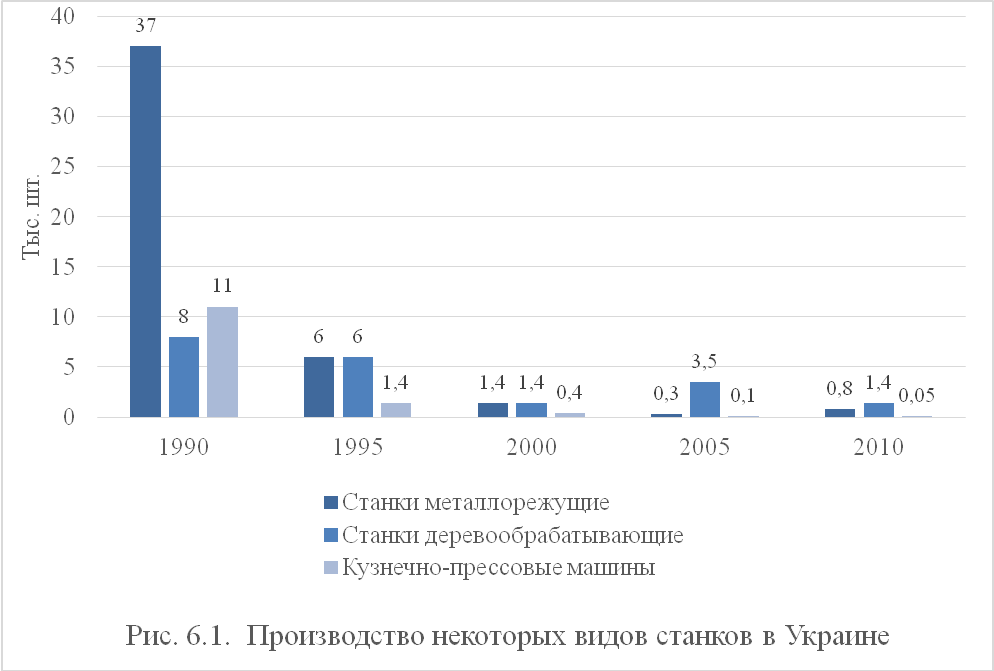 Украина имела хорошие предпосылки для развития автомобилестроения (в стране налажено производство металла, развито производство шин и пластмасс, имеется достаточное количество квалифицированных кадров и наблюдается постоянный рост спроса на готовую продукцию), её автомобильная промышленность была создана в годы первых пятилеток и стала ведущей отраслью гражданского машиностроения. К моменту распада СССР занимал 1-е место в мире по выпуску автобусов, 3-е – по выпуску грузовых автомобилей и 6-е – по выпуску легковых.  При этом доля Украины в объёмах выпуска достигала 40%. Долгие годы "визитной карточкой" Украины был "Запорожец" в легковом машиностроение, грузовик КрАЗ – в грузовом и автобус ЛАЗ – в автобусостроении. эта отрасль так и не стала ключевой отраслью экономики и её удельный вес не превышал 2-4% ВВП, а предприятия занимаются т. н. "отвёрточной" сборкой авто известных зарубежных марокЛокомотивостроение исторически сложилось в тех странах, где есть густая сеть железных дорог: в Западной Европе, США, Японии, России, Украине. Локомотивостроение привязано к металлургическим базам, поэтому  в Восточном регионе налажено производство: тепловозов ("Лугансктепловоз" и Харьковский завод транспортного машиностроения имени В. А. Малышева (ХЗТМ));электровозов (НПК "Электровозостроение" в Днепропетровске);вагонов ("Азовобщемаш" и "Тяжмаш" в Мариуполе, Стахановский вагонзавод (Луганской обл.), Крюковский вагонзавод (в Кременчуге Полтавской обл.) и "Днепровагонмаш"(в Днепродзержинске Днепропетровской обл.);вагонов-цистерн ("Тяжмаш" в Мариуполе);трамваев ("Лугансктепловоз", "Татра-Юг" в Днепропетровске и др.).Для производства трамваев была разработана специальная "Комплексная программа производства трамвайных вагонов". Основными их производителями являются предприятия Луганска и Днепропетровска. На базе ПО "Южмаш" было создано совместное чешско-украинское предприятие "Татра-Юг". Судостроение (морское и речное). Мировое производство судов достигло пика в 1975 г., но после нефтяного кризиса снизилось. В 2010 г. до 40% мирового производства судов было сосредоточено в Южной Корее, 25% - в Японии, 14% - в Китае (стоит отметить, что еще в 1980 г. он занимал 17 место, а сейчас его суда на 20% дешевле, чем в мире), 12% - в странах ЕС. О масштабах и значении отрасли свидетельствует тот факт, что в конце 80-х годов примерно по 1/3 объёма мирового военного кораблестроения приходилось на судостроительную промышленность СССР и США. На Юге Украины располагаются крупные судостроительные и судоремонтные заводы: Херсонский судостроительный завод, Киевский судостроительно-судоремонтный завод Керченский судостроительный завод "Залив" и Керченский судоремонтный завод, Феодосийская судостроительная компания "Море", Севастопольский морской завод, Судоверфь "Украина" (Одесса) и др. Главным центром судостроения ещё со времён Российской империи является Николаев, где функционируют три  судостроительных предприятия (Николаевский судостроительный завод Океан", Черноморский судостроительный завод, Судостроительный завод им. 61 коммунара) строящие военные и гражданские корабли. Судостроители Украины разрабатывали и производили военные и грузовые корабли разного назначения (траулеры, катера, теплоходы, буксирные и пассажирские суда, рефрижераторы, танкеры и т. д.), корабельные комплектующие и двигатели. Гордостью украинского судостроения в своё время были ракетные и авианесущие крейсеры. Но сегодня эта отрасль в целом находится в плачевном состоянии. Отечественных заказов у корабелов практически нет, а надежды на российского заказчика – по политическим причинам и в связи с наличием таможенных барьеров – не оправдались. Например, из трёх крупнейших николаевских верфей одна стоит уже три года, а две другие перебиваются случайными работами, в основном судоремонтом. Не стала спасением для кораблестроителей и разрекламированная программа по строительству украинских корветов (принята в 2011 г.), планы финансирование которой не выполняются. Серьёзные проблемы стоят и перед судоремонтом.Сельскохозяйственное машиностроение традиционно занимало одно из ведущих мест в структуре машиностроительного комплекса Украины. Отрасль ориентирована на потребителя и её размещение связано с зональной специализацией сельского хозяйства. Поэтому, в тех регионах, где выращиваются определённые сельскохозяйственные культуры, производят соответствующую сельскохозяйственную технику. В Украине имеется ряд крупных специализированных предприятий по производству:гусеничных тракторов (ХЗТМ) и колёсных тракторов ("Южмаш");хлебо- и кукурузоуборочных комбайнов (Херсонский машзавод);свеклоуборочных комбайнов (Тернопольский комбайновый завод); и Тернополе); сеялок, тракторных плугов, оборудования для животноводства деталей и агрегатов (предприятия в Кировограде, Одессе,  Бердянске, Виннице, Луганске, Мелитополе и др.)Сельскохозяйственное машиностроение наиболее сильно пострадало в результате кризиса 90-х годов (табл. 6.3), и до настоящего времени ситуация не улучшилась. Печально известные случаи с банкротством завода "Точмаш" в Донецке или многомесячной задолженностью по зарплате на Херсонском машиностроительном заводе (рабочие последнего устраивали забастовки, требуя национализации предприятия) как нельзя лучше иллюстрируют ситуацию в отрасли. Не менее печальна участь Днепропетровского комбайнового завода, который был главным специализированным предприятием в Украине по выпуску свеклоуборочной техники. Завод располагал специализированным конструкторским бюро, которое более 50-ти лет выполняло полный комплекс работ по проектированию свеклоуборочных машин – от идеи и до внедрения в серийное производство. Сегодня от некогда мощного предприятия остались, мелкие цеха, а на его территории располагаются СТО, склады компаний перевозчиков и т. п. Таблица 6.3.Производство сельскохозяйственных машин, тыс. шт.Мощности многих ведущих предприятий хронически недозагружены (например, возможности ХЗТМ по производству тракторов составляют 12 тыс. машин в год, а в 2005-2007 гг. они были загружены только на 20%). Основными сдерживающими факторами развития отрасли были низкая покупательная способность потребителей и засилье импорта..Самолётостроение является важнейшим показателем технического потенциала страны. Ещё будучи в составе СССР Украина выпускала до 350 самолётов в год (или по 15 самолётов в месяц каждым предприятием), из которых 70% составляли военные заказы. Украина была бы способна в одиночку разрабатывать и производить конкурентоспособную авиакосмическую технику, используя потенциал накопленный в Советском Союзе и современные наработки.В Киеве располагаются научно-технический комплекс им. Антонова, и завод "Авиант". В качестве перспективного направления деятельности предприятия могли бы выступать: модифицированная модель самолёта АН-124 "Руслан", самый мощным по грузоподъёмности в мире транспортный самолёт АН-225 "Мрія" и различные модификации военно-транспортного самолёта АН-70.Харьковский авиазавод (ХАЗ) специализировался на выпуске регионального пассажирского АН-140 и военно-транспортных АН-72 и АН-74, которые использовались для выполнения гуманитарных миссий в условиях неподготовленных аэродромов и посадочных площадок в странах третьего мира. АН-140 вызывал интерес у ближневосточных стран, т. к. он показал успешную эксплуатацию в условиях жаркого климата. К сожалению ситуация на харьковском предприятии плачевная: ещё до войны оно стояло на грани банкротства. На начало 2009 г. в разной степени готовности находилось девятнадцать самолётов, но завод не мог завершить их сборку и тем самым выполнить обязательства по ранее заключённым контрактам. Без помощи государства ХАЗ, который раньше выпускал до шести самолётов в месяц, может едва держаться на плаву, поставляя комплектующие для самолётов в Исфахан (Иран), где было построено дочернее предприятие.Запорожское предприятие "Мотор-Січ" разрабатывало и выпускало двигатели, которые были установлены для 61-го вида самолётов и вертолётов. В  своё время, в России при производстве своих знаменитых вертолётов Ми-28, Ка-50 "Чёрная акула", Ка-52 "Аллигатор", Ка-60 "Касатка" использовали именно двигатели запорожского производства. Вопрос существования украинского авиапрома стоит не только в плоскости экономики, но и политики: при сохранении нынешнего курса на европейскую интеграцию авиапромышленность Украины, выступающая теперь в качестве разработчика и производителя самолётов АН, может практически прекратить своё существование, превратившись, в лучшем случае, в поставщика отдельных агрегатов самолётов европейских марок и  их "ремонтника". Космическая отрасль  в советский период являласю одной из ключевых отраслей национальной экономики, которая обеспечивала разработку и выпуск конкурентоспособной продукции. В её состав входили до тридцати предприятий с центрами в Днепропетровске (знаменитое на весь мир КБ "Южное" им М. Янгеля и ПО "Южмаш"), Киеве и Харькове.На зарубежных космодромах (Байконур, Плесецк, Си Лонч) уже в постсоветский период эксплуатировались несколько украинских ракетно-космических комплексов:  "Циклон", "Зенит" и "Днепр". Украина принимала участие в ряде международных космических программ, в частности, "Морской старт": с помощью ракетоносителей "Зенит" производится запуск космических кораблей с океанских платформ (всего с 1999 по 2013 гг. были запущены 35 ракет, причём стоимость запуска составляет менее 40 млн. долл., что в два раза дешевле, чем с французским "Ареаном" и в три раза дешевле, чем с американскими ракетами подобного класса).Производство вооружения (ВПК) – также одна из наиболее дорогостоящих, но и наиболее прибыльных отраслей машиностроения.После распада Советского Союза к Украине отошла приблизительно 1/3 ВПК СССР. На момент провозглашения независимости ВПК Украины насчитывал более 3,5 тыс. предприятий, около 140 НИИ и 3 млн. занятых. Основная часть производства была сконцентрирована на тридцати крупных предприятиях (в Киеве, Днепропетровске, Харькове, Симферополе и др.). Предприятия ВПК Украины специализировались на выпуске военных самолётов и судов, бронетанковой техники, радиотехнических систем. Такой мощный ВПК после распада СССР стал весьма обременительным для Украины. В 90-х годах госзаказы и его финансирование практически прекратились. Встал вопрос о проведении конверсии – частичного перепрофилирования военного производства на гражданское. Были разработаны более 500 программ конверсии, а в качестве приоритетов названы производство сельхозтехники, оборудования для пищевой и перерабатывающей промышленности, товаров народного потребления. Но из-за специфики технологических процессов и особенностей оборудования предприятия ВПК тяжело поддавались реконструкции. Непродуманная конверсия нанесла ВПК непоправимый ущерб и привела к подрыву военно-экономической безопасности страны. Количество работающих в отрасли (а это высококвалифицированные рабочие и научные кадры) уменьшилось более чем в семь раз, была прекращена значительная часть НИОКР. Это во многом стало причиной сокращения ВВП и значительных экономических потерь для государства. Например, печально известный случай с банкротством завода "Точмаш" в Донецке. Это предприятие было основано в начале ХХ века, а в советский период было одним из крупнейших производителей артиллерийских снарядов в Советском Союзе. На выпуск военной продукции приходилось почти 70% общего производства "Точмаша", а остальное – на выпуск гражданских товаров (машин для сельского хозяйства, горно-шахтного оборудования и др.). К 2013 г. на предприятии висела огромная задолженность по зарплате, а его промышленные площадки подлежат распродаже. И подобная участь постигла множество предприятий ВПК Украины.Наиболее известным украинским оружием являлись танки, которые активно покупались государствами Ближнего Востока и Африки. Украина входила в пятёрку стран мира с замкнутым циклом производства этой сложной и высокотехнологичной продукции. Они производятся на ХЗТМ им. Малышева (в своё время харьковские учёные принимали участие в создание моделей Т-34, Т-54, Т-64). Ситуация на некогда танковом гиганте Союза весьма плачевная: изношенность мощностей достигла 85%, а количество работников за 1991-2011 гг. уменьшилось с 70 тыс. до менее 4 тыс. человек. Оставшиеся уникальные специалисты в своей массе – это люди "пожилого возраста".Кроме того, были широко известны в мире станции радиотехнической разведки "Кольчуга", собранные на заводе "Топаз" (Донецк).  В целом ситуация в машиностроении говорит о произошедшей деиндустриализации. И улучшения ситуации не предвидится.Так, вступление в зону свободной торговли с ЕС может иметь отрицательные последствия для ряда отраслей машиностроительного комплекса (оборонки, авиастроения, судостроения, сельскохозяйственного машиностроения и др.), поскольку Украина практически не имеет конкурентоспособной продукции для стран Европы. Основными покупателями продукции украинского машиностроения остаются страны бывшего Советского Союза – экспорт машиностроительной продукции в СНГ составлял более 90% от общего объёма поставок за границу. Среди основных потребителей продукции украинского машиностроения страны Таможенного союза – Россия, Беларусь и Казахстан, а также Польша, Германия и Иран. В свою очередь экспорт осуществляется по следующим товарным группам: котлы, машины и аппараты, электрические машины и оборудование, железнодорожные и трамвайные локомотивы, дорожное оборудование.Что касается сближения с НАТО, то вооружения советского типа не совместимы с натовскими стандартами, а декларируемая НАТО "помощь" – это ни что иное, как фактическое предоставлением военной техники "в кредит" с первоначальным нулевым взносом, хотя её стоимость впоследствии может быть многократно компенсирована расходами на оплату сервисного обслуживания, подготовку специалистов и т.п. 6.5. ТранспортТранспорт – отрасль национального хозяйства, осуществляющая перевозки людей и грузов. В  отличие  от  других  отраслей национального хозяйства транспорт не выпускает новых продуктов. Продукцией транспорта является услуги по перемещению предметов в пространстве, их перевозка.Транспортный  комплекс имеет особое значение для экономики страны, т. к. он принимает участие в создании продукции и доставке её потребителям, поддерживает связь между производителями и потребителями, между отраслями, регионами и странами. Он является одной из важнейших отраслей национальной экономики, эффективное функционирование которой является необходимым условием стабилизации, структурных преобразований экономики, развития внешнеэкономической деятельности, удовлетворение потребностей населения и общественного производства в перевозках, защиты экономических интересов Украины. Все различные виды транспорта, несмотря на административно-хозяйственную самостоятельность, находятся  в тесной взаимосвязи и взаимозависимости и образуют единую транспортную систему страны. Уровень её развития – один из важнейших критериев технического  прогресса и цивилизованности. Основными показателями работы всех видов транспорта являются: грузооборот – произведение количества перевезённого груза на расстояние перевозки (измеряется в тонно-километрах или т∙км); пассажирооборот – произведение количества перевезённого пассажиров на расстояние перевозки (измеряется в пассажиро-километрах или п∙км). Железнодорожный транспорт – вид транспорта, осуществляющий перевозки грузов и пассажиров по рельсовым путям. Он широко используется как во внутренних, так и в международных связях. Ему принадлежит важная транзитная роль на Евразийском континенте. Железные дороги – наиболее рентабельный вид транспорта для перевозок на дальние расстояния (более 200 км) каменного угля, руды, песка, сельскохозяйственной и лесной продукции. Основной причиной популярности железнодорожного транспорта в Украине (и других постсоветских странах) является тот факт, что основу её экономики составляет тяжёлая промышленность, тесно связанная с перевозками крупногабаритных грузов на большие дистанции. Это, а также климатические условия, нехватка водных и автомобильных путей существенно повышают значение железной дороги.Его преимущества: надёжность; регулярность, наличие возможностей перевозки грузов и пассажиров независимо от времени года и погодный условий; малая степень воздействия на окружающую среду; небольшая энергоёмкость перевозочных работ (потребление энергии на железнодорожном транспорте в 6 раз меньше, чем в авиации, и в 3 раза меньше, чем в автотранспорте).В 2014 г. эксплуатационная длина железных дорог Украины составляла почти 22 тыс. км. Из них 35% – двух- или многопутные. Территориально железнодорожный транспорт разделён на шесть железных дорог: Юго-Западную (с центром в Киеве), Львовскую, Южную (с центром в Харькове), Донецкую, Приднепровскую и Одесскую.   Средняя плотность железнодорожных путей  в Украине – 36 км на 1 тыс. км2, но этот показатель сильно отличается по регионам: наибольшая плотность – в Донецкой области (61 км), а наименьшая – в Херсонской области (16 км).В настоящее время значительной проблемой развития железнодорожного транспорта Украины является высокая степень изношенности основных фондов (до 85%), что почти в два раза превышает допустимый в мировой практике уровень. Исчерпали свой ресурс около 70% железнодорожных мостов, с повышением сроков эксплуатируется более 60% стрелочных переводов. Отсутствие электрификации на более трети украинской колеи не даёт возможность повсеместно использовать электровозную тягу, а только тепловозную. На качестве железнодорожного полотна негативно сказываются частичное использование деревянных шпал и многочисленные грузовые перевозки, которые "разбивают" его. Вообще, около 20% железнодорожных путей в Украине смонтирована на деревянных шпалах, срок службы которых составляет 10-15 лет, тогда как железобетонных – 40-50 лет.Таким образом, без масштабных государственных инвестиций железная дорога не сможет решить всех проблем. Во многих развитых странах железные дороги находятся на государственных дотациях. Проведение государственной политики поддержки ключевых отраслей промышленности за счёт сдерживания железнодорожных тарифов снизило возможности по поддержанию железной дороги на необходимом уровне. При этом произошёл переход на масштабное перекрёстное субсидирование пассажирских перевозок за счёт грузовых (когда на пассажирские перевозки устанавливаются сравнительно низкие тарифы, которые компенсируются завышенными ценами на грузовые перевозки, и вследствие этого уровень транспортных расходов становится непосильным для многих субъектов хозяйствования). Ещё одной спецификой функционирования отечественной железной дороги стало исторически сложившееся несоответствие ширины европейской колеи ширине колеи постсоветских государств. Ширина европейской колеи составляет 1435 мм, а украинской – 1524 мм. Это требует содержания на границе с европейскими странами 14 специально оборудованных станций, 11 станций по перегрузке импортных грузов и 8 пунктов перестановки на колею западного образца, что снижает эффективность работы железнодорожного транспорта, в частности, во времени. Но, учитывая тот факт, что большая ширина украинской колеи обеспечивает возможность перевозки большей массы грузов, а в Украине до 70 % грузооборота железнодорожного транспорта приходится на продукцию ведущих отраслей промышленности, которую нецелесообразно перевозить другими видами транспорта (уголь, нефтепродукты, руда, черные металлы, удобрения), то экономический эффект от грузооборота перекрывает этот недостаток.  В связи с интеграцией Украины в ЕС правительством была озвучена инициатива прокладывания параллельной колеи с европейскими размерами по основной магистрали Львов-Киев-Одесса.В последние годы в связи с проведением чемпионата Евро-2012 железнодорожному транспорту было приковано много внимания: с 2007 г. началось разделение пассажирского и грузового движения, были введены в эксплуатацию скоростные поезда "Хюндай", которые курсируют со средней маршрутной скоростью 110 км/ч, в то время как обычные украинские поезда ездят со скоростью 57 км/ч. И хотя теперь у нас имеются участки дороги, где поезда развивают скорость до 160 км/час (установленный во Франции мировой рекорд составляет 570 км/ч), но средняя скорость движения нашего подвижного состава не превышает 30 км/час. И это тоже во многом является следствием смешанной формы организации движения грузов и пассажиров.Автомобильный транспорт является неоспоримым лидером в пассажирских и грузовых перевозках. В последние годы в Украине более половины всех грузов и почти половина пассажиров была перевезена с его использованием. Его преимущества: перевозка "от дверей до дверей"; значительная маневренность, мобильность и оперативность. Но есть и недостатки: высокая себестоимость; частичная зависимость от погодных условий; загрязнение окружающей среды.Вследствие преимущественно равнинного характера рельефа Украины автомобильный транспорт развивается почти равномерно на всей её территории, но более плотная сеть автодорог характерна для Западного региона страны. Лидером по плотности является Львовская область, где на 1 тыс.км2 приходится 382 км дорог общего пользования (при средней по Украине 275 км). Наименьшая плотность – в Херсонской области – 173 км.Общая длина автомобильных дорог Украины составляла до 170 тыс. км (это почти 11% всех автодорог СНГ),  в том числе с твёрдым покрытием – 166 тыс. км. (для сравнения – во Франции – 983 тыс. км, Италии – 815 тыс. км).  Однако приближены к европейским стандартам только менее 1,5% от общей протяжённости всех автодорог Украины, а это только 2,3 тыс. км. К дорогам первой категории относятся автомагистрали Киев-Одесса и Киев-Борисполь (это скоростные дороги с 4-мя и более полосами движения в одном направлении и шириной проезжей части более 15 м с бетонным или асфальтобетонным покрытием).Трубопроводный транспорт состоит из:  газопроводов,  нефтепроводов и продуктопроводов. Общая длина трубопроводов Украины составляла  до 45 тыс. км, а его плотность – 74 км на 1 тыс. км2. Преимущества трубопроводного транспорта: низкая себестоимость; высокая производительность из-за непрерывности процесса транспортировки; герметичность труб, что исключает потери груза и др.Недостатки: окупается только при постоянном грузопотоке; используется только в одном направлении.Из общей протяжённости трубопроводного транспорта более 37 тыс. км приходилось на газопроводы (в т. ч. 23 тыс. км магистральных газопроводов и 14 тыс. км газопроводов-отводов). Наиболее известным является газопровод "Союз", по которому Россия экспортирует газ в Западную Европу. Также крупными являются газопроводы из Шебелинки в Харьков, Днепропетровск, Кривой Рог, Одессу и др.Неотъемлемой частью газотранспортной системы Украины являются тринадцать подземных хранилищ газа, общим объёмом более 33 млрд. м3, которые обеспечивают бесперебойность в поставках газа для населения и индустрии. Строительство новых компрессорных станций в последние годы увеличило возможности украинской ГТС. Её транзитный потенциал позволяют ежегодно перекачивать до 200 млрд. м3 газа.Общая протяжённость двенадцати нефтепроводов Украины составляет более 4 тыс. км. Наиболее известным является нефтепровод "Дружба" (протяжённостью по Украине в 680 км), по которому нефть транзитом из России поставляется в Европу. Он действует начиная с 1963 г. и проходит через территорию Западного региона (Волынскую, Львовскую, Закарпатскую области). Важное значение для Украины имеют также нефтепроводы Приднепровья, поставляющие нефть на нефтеперерабатывающие заводы. В 2001 г. завершилось строительство нефтепровода Одесса-Броды протяжённостью 667 км, который фактически объединил эти нефтепроводные системы в единую сеть. В 2010 г. удельный вес трубопроводного транспорта в общем объёме грузоперевозок составил до 10%, из которых более половины пришлось на транспортировку российского газа через территорию Украины. Стоит отметить, что зависимость европейских стран от российского газа является значительной. Европа, кроме российского газа, потребляет голландский, алжирский, норвежский. Ещё в середине 90-х гг. пропорции рынка были таковы: 41% – российский, 25% – голландский, и по17% – алжирский и норвежский. С тех пор пропорции мало изменились, а Россия в лице "Газпрома" удерживает треть европейского рынка. Но, к сожалению, в условиях газового противостояния между Украиной и Россией активно реализуются планы РФ, направленные на уменьшение транзита энергоресурсов через территорию Украины.  Россия уже осуществляет транзит энергоносителей в Европу в обход Украины – это совместный с Германией проект "Северный поток" по дну Балтийского моря, который был введён в эксплуатацию в 2011 г. Также уже начато строительство "Южного потока" по дну Чёрного моря из Новороссийска до Болгарии протяжённостью до 900 км и далее в Румынию, Грецию, Италию. Водный транспорт имеет ряд преимуществ перед сухопутным, а именно: дешевизна; способность перевозить грузы любых размеров и конфигураций; готовые природные  пути и др. Но имеются и недостатки:низкая скорость доставки; сезонность в некоторых регионах (северных); зависимость от пропускной способности портов. После распада СССР Украине достались 18 морских портов и три крупные судоходные компании: (1) Черноморское морское пароходство (ЧМП) – является старейшей судоходной компанией Украины, основанной в 1833 г.; в настоящее время через порты Одессы и Ильичевска выполняется наибольшее количества международных перевозок; порты Херсона и Николаева специализируются на грузоперевозках; (2) Азовское морское пароходство – является крупнейшей судоходной компанией Украины; через порты Мариуполь, Бердянск и Керчь осуществляются как международные перевозки, так и внутренние (т. н. каботажные); в настоящее время пароходство существует в основном за счёт передачи своего флота в длительный наём иностранным фрахтователям, а количество судов со 130 уменьшилось до 50; (3) Украинско-Дунайское морское пароходство – основано в 1944 г. И служит для связей со странами Европы; основные порты – Измаил, Рени.Но этим наследием Украина распорядилась бездарно. Особенно это касается Черноморского морского пароходства, которое в 1990 г. было крупнейшим в Европе и вторым в мире. Оно насчитывало 360 судов, на базе которых с обретением независимости Украиной было создано ряд маленьких компаний, часть из которых погибла. К 2005 г. компания имела непогашенных кредитов на 11 млн. долларов, её убытки достигали полумиллиона долларов.  Предприятие подвергалось многочисленным рейдерским атакам, его наиболее ликвидные объекты недвижимости были по решению суда распроданы по заниженной стоимости. К моменту выполнения этих судебных решений в 2010 г. в состав ЧМП входило только 6 судов. Сегодня уже очевидно, что это крупнейшее пароходство было уничтожено сознательно и целенаправленно.В настоящее время в Украине морской транспорт по показателям грузо- и пассажирооборота находится на последнем месте (менее 1% перевозок Украины). Отечественные морские транзитные потоки продолжают ежегодно снижаться: если в 2007 г. через украинские порты прошло 69 млн. т транзитных грузов, то в 2012 г. – менее 39 млн т. А грузы, которые, с географической точки зрения, целесообразнее было бы направлять в порты Чёрного моря, уходят на Балтику.Во времена бывшей УССР воздушный транспорт интенсивно развивался и в 1990 г. им было перевезено до 15 млн. человек. Но перевозки пассажиров, которые к конце 90-х упали до 1 млн. человек, с 2000 г. начали постепенно наращивать свои объёмы и в 2012 г. превысили 8 млн. человек. Безусловно, этому способствовало и проведение Евро-2012.Основными его преимуществами являются: высокая скорость доставки грузов и пассажиров; комфортность для пассажиров; незаменимость для связи с труднодоступными регионами, санитарных перевозок, борьбы с пожарами, в сельском хозяйстве для разбрасывания минеральных удобрений, средств защиты растений и т.п. Недостатки: высокая себестоимость перевозок; сезонная неравномерность спроса на услуги воздушного транспорта; сильная зависимость от погодных условий. В мире, в отличии от железных дорог, обычно принадлежащих только государству, авиационный транспорт может быть собственностью частных компаний, либо делиться в какой-либо пропорции между ними и государством. В Украине действовали негосударственные компании, некоторые из которых частично принадлежат государству (например, Донецкий горсовет являлся владельцем 25,01% авиакомпании "Донбассаэро") и функционировало более 20 аэропортов. Практически ни одно авиапредприятие не в состоянии самостоятельно закупать самолёты. Выход был найден в использовании системы лизинга (долгосрочной аренды дорогостоящих машин и оборудования), но отечественные авиакомпании зачастую берут в аренду не новые отечественные самолёты, а использованные "иномарки". Кроме того, немаловажную роль в повышении качества авиаперевозок играют реконструкция аэропортов и инфраструктуры, совершенствование сервисного обслуживания и системы обработки грузов, упорядочение таможенного контроля.Что касается городского транспорта, то он играет не менее важную роль в экономике, чем междугородний, т. к. затраты времени на передвижение от места жительства к месту работы и условия поездки (пересадка, ожидание, переполненность подвижного состава, нерегулярность движения) вызывает т. н. транспортную усталость, которая негативно влияет здоровье населения и  производительность труда работников.В последние десятилетия в связи с резким увеличением в городах легковых автомобилей снижаются положительные стороны общественного транспорта вследствие снижения скорости из-за заторов движения ("пробок"). Поэтому необходимы новые подходы к решению транспортных проблем в городах, учитывающие повышение требований к скорости сообщения, комфорту и удобствам передвижения. При этом специфические особенности каждого города (планировка города, размещение предприятий, рельеф и т. д.) требуют индивидуального подхода.Городской транспорт практически повсеместно нерентабелен, а "прибыльность" транспортных предприятий, занимающихся пассажирскими перевозками, достигается за счёт дополнительного финансирования их из городского бюджета. Это ведёт к тому, что городские АТП становятся нечувствительными к качеству своей работы, совершенствованию перевозочного процесса. Значительная часть парка изношена или подлежит списанию, но чтобы уменьшить амортизационные отчисления АТП стараются приобретать менее дорогой подвижной состав, что не способствует повышению качества пассажирских перевозок. Нужно помнить, что успешный рост страны невозможен без стабильной бесперебойной работы транспорта и его способности к саморазвитию. Если не уделять этой проблеме должного внимания, то в ближайшее время состояние транспорта и транспортной инфраструктуры может стать фактором торможения для всей отечественной экономики.6.6. АПК Агропромышленный комплекс (АПК) – это совокупность отраслей национального хозяйства, занятых обеспечением населения продуктами питания и предметами широкого потребления из сельскохозяйственного сырья.АПК – один из важнейших секторов экономики, относящийся к базовым, жизнеобеспечивающим отраслям. От уровня его развития и стабильности функционирования зависит общее состояние экономики, продовольственная безопасность страны, уровень жизни населения, развитие внутреннего и внешнего рынка.Продовольственная безопасность – это элемент национальной безопасности государства, при которой все люди в каждый момент времени имеют физический и экономический доступ к достаточной в количественном отношении безопасной пище, необходимой для ведения активной и здоровой жизни. В «Римской декларации по всемирной продовольственной безопасности» (1996) говорится об обязанности любого государства обеспечивать право каждого человека на доступ к безопасным для здоровья и полноценным продуктам питания в соответствии с правом на адекватное питание и правом на свободу от голода. Продовольственная безопасность является одной из главных целей аграрной и экономической политики государства. В настоящее время достижение продовольственной безопасности для многих стран и регионов мира является большой проблемой, тем более в связи с нарастающей глобальной продовольственной проблемой.В настоящее время 37% поверхности Земли используют под сельское хозяйство. Около 52,5 млн км² (больше, чем общая площадь Северной и Южной Америки) отведены под пастбища. На 7,2 млн км² выращивают зерновые культуры.ТОП-5 самых распространенных сельхозкультур в мире: ежегодно выращивается 1,9 млрд т сахарного тростника, 1 млрд т кукурузы, 760 млн т пшеницы, 500 млн т риса, 450 млн т картофеля.9,5% мирового экспорта сельхозпродукции в денежном выражении приходится на США, которые занимают 1-ю позицию. На 2-м месте – Нидерланды (6,8% мирового экспорта), на 3-м – Германия (5,7%), 4-м - Китай (5,4%), 5-м - Бразилия (4,3%).Ежегодно во всем мире производится 3,9 млрд т продуктов питания.По данным FAO, 13 млрд т продуктов ежегодно выбрасывается или теряется (в развитых странах потери оцениваются в $680 млрд, а в развивающихся – в $310 млрд). Четвертью этих продуктов можно было бы накормить 870 млн голодающих.1/3 производимых в мире продуктов оказывается на помойке или теряется. На каждого жителя Европы и Северной Америки ежегодно приходится от 95 до 115 кг/год выброшенных продуктов, на одного жителя Африки, Южной и Юго-Восточной Азии – от 6 до 11 кг/год.Ежегодно на Земле пропадает 30% зерновых, до 50% корнеплодов, фруктов и овощей, 20% мяса, молочных продуктов и 35% рыбы. Количество этих продуктов эквивалентно по весу половине ежегодного урожая зерновых.900 кг/год – объем производимых в развитых странах продуктов питания на человека. Это почти в два раза больше, чем в развивающихся странах, где показатель составляет 460 кг/год.815 млн жителей планеты в 2016 году недоедали. Большинство из них (489 млн) живут в странах, страдающих от военных конфликтов. Одновременно от ожирения страдает более чем 650 млн (9%) человек. А в связи с тем, что к 2050 году численность населения Земли увеличится до 9 млрд человек, то чтобы обеспечить население питанием объем их производства придется увеличить на 70%.Отсюда пристальное внимание во всём мире к вопросу развития АПК.Украина имеет одни из лучших предпосылок для развития аграрного сектора: на её долю приходится почти треть чернозёмов мира. При СССР она выполняла роль главной житницы страны.За годы независимости был принят ряд мер по рыночному реформированию аграрных и земельных отношений: принят Земельный Кодекс Украины, проведены реформы на селе, перестроены земельные и имущественные отношения. На первом этапе реформы осуществлялось разгосударствление и приватизация земель. Основными формами хозяйствования на селе стали коллективные сельскохозяйственные предприятии (КСП), созданные на базе бывших колхозов и совхозов. Но из-за формальности их создания, недостаточной помощи со стороны государства в целом КСП оказались малоэффективными.На втором этапе произошло паевание переданных в коллективную собственность сельхозугодий на основе их денежной оценки. В настоящее время до 7 млн. крестьян стали собственниками сертификатов на часть земли – пай, средний размер которого в Украине составляет 4 га. И на третьем этапе происходит преобразование КСП в хозяйства рыночного типа с частной собственностью на землю и имущество. В Украине на базе более 11 тыс. КСП было создано почти 15 тыс. новых структур, из которых: 42% – ООО, 22% – производственные кооперативы, 20% – арендные предприятия, 9% – фермерские хозяйства, 4% – АО. За последние десятилетия произошла сильная  деформация ценовых пропорций. Цены на сельхозпродукцию, которую реализует товаропроизводитель, несоизмеримы с ценами на сельхозтехнику, ГСМ, удобрения, средства защиты растений, комбикорма и т.д. Важным фактором ценообразования на рынке сельхозпродукции стало  негативное влияние посредников-монополистов при закупке сырья и реализации готовой продукции. Это проявляется в скупке сырья у производителей по монопольно низкой цене и накручиванием её ещё до стадии переработки или реализации. Всё это не может не сказываться на эффективности сельхозпредприятий. В настоящее время более половины из них являются убыточными. В таких условиях в новое производство вкладывается около 100 грн. (2010 г.) при минимальной потребности в 1 тыс. грн. в расчёте на 1 га сельхозугодий.Хронически убыточным является животноводство, где денежные поступления от реализации продукции покрывают затраты только на 60% . В 2010 г. рентабельность по производству мяса крупного рогатого скота составила -36%, свиней – -8%, овец и коз – -30%, птицы – -4%, шерсти – -82%. Основную статью затрат при выращиванию животных (более 70%) составляют затраты на корма. При этом за последние двадцать лет затраты кормов на 1 условную единицу КРС снизились с 33 ц до 27 ц. Ситуация в этой отрасли такова, что с начала 90-х годов до настоящего времени поголовье скота всех видов в Украине снизилось на 70% (табл. 6.4.). Таблица 6.4.Поголовье скота и птицы в Украине, млн. головИ если птицеводство, как отрасль с быстрой отдачей (наступает через 3 месяца), ещё держится на плаву, то свиноводство (отдача – через год), а тем более молочное скотоводство (отдача – через 5 лет) в настоящее время в Украине нежизнеспособно. Поэтому объёмы производства мяса в Украине за последние 20 лет сократились в 2 раза (особенно это касается говядины и телятины). Для сравнения: во Франции (население – 65 млн. чел.) насчитывается до 20 млн. крупного рогатого скота и 15 млн. свиней.В растениеводстве важным вопросом остаётся нерациональное использование её земельных ресурсов, а вследствие этого – снижение урожайности земли. По научно обоснованным рекомендациям для обеспечения экологического равновесия активной сельхозобработке можно подвергать не более трети территории страны. Столько же должно быть отведено для другой хозяйственной деятельности, а 1/3 должна оставаться в природном состоянии. В большинстве развитых стран этот принцип, как правило, соблюдают. В Украине же удельный вес пахотных земель очень высок, а к интенсивной обработке привлекаются и значительные площади малопродуктивных земель. Вот почему следует изменить отношение к земле как к национальному богатству и снизить уровень распаханности территории хотя бы до 40%.Также, имеет место изменение структуры посевных площадей не в лучшую сторону: снижаются площади под кормовыми культурами и увеличиваются под техническими (рис. 6.2). В основном это касается ориентированных на экспорт культур (подсолнечника и рапса), которые истощают земли.Уровень рентабельности производства подсолнечника составил в 2010 г. 65%. Поэтому площади отведённые под его выращивание возрастают в Украине из года в год, хотя он выносит значительное количество питательных веществ из почвы, тем самым обедняя её. Во многом снижение продуктивности растениеводства объясняется потерями гумуса из-за эрозии почв и антропогенной нагрузкой на землю. В настоящее время около 90% пахотных земель Украины охвачено процессами деградации, а площади кислых грунтов увеличились на 30%.Среди основных проблем, которые коснулись отечественного сельхозпроизводителя, стала устаревшая, работающая ещё с советских времён, технико-технологическая база. Нынешний уровень износа тракторов достигает 70%, комбайнов – более 90%. Средний возраст техники превышает 30-35 лет, при том, что имеющаяся в наличии техника составляет менее половины от потребности (рис. 6.2). Также, происходит процесс "старения" сельскохозяйственных кадров. Молодое поколение все чаще переезжает в большие города, где есть лучшие условия для обучения и работы, интересного отдыха, из-за чего часть квалифицированных инженерно-технических и рабочих кадров на селе уже считается утраченной.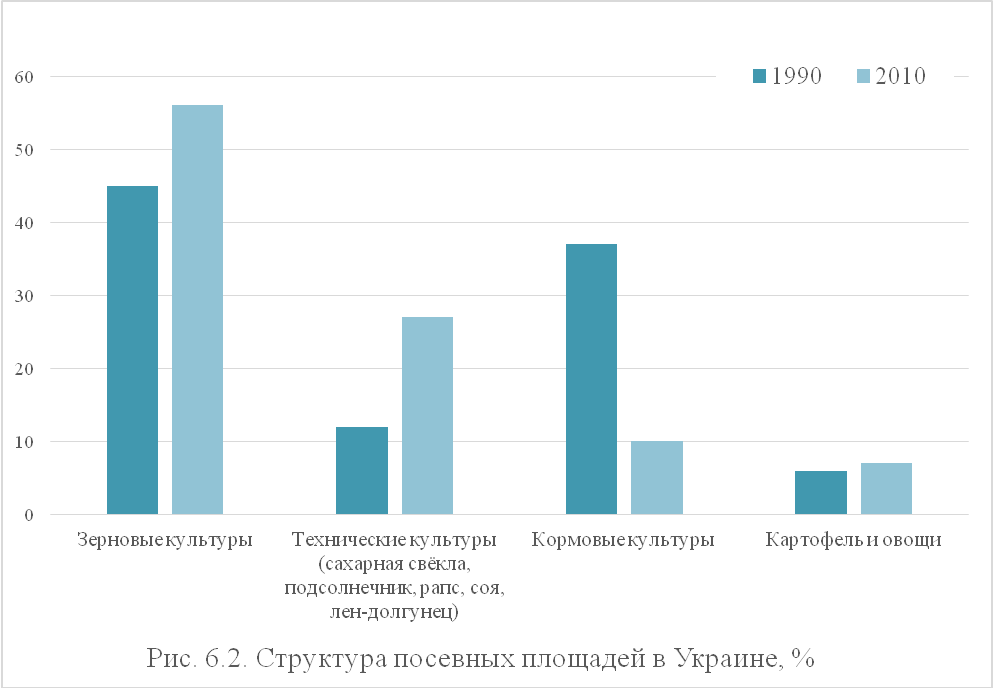 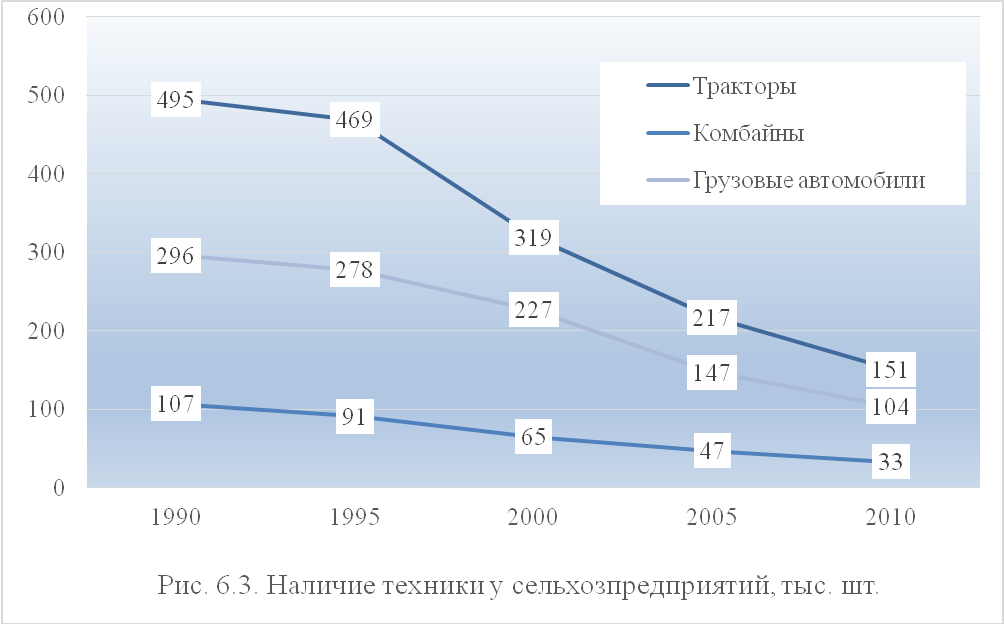 Отечественное сельское хозяйство, как никакая другая отрасль, ощущает острый дефицит финансовых ресурсов. Упадок отечественного сельскохозяйственного машиностроения и отсутствие надлежащего финансирования со стороны государства привели к тому, что фермерские хозяйства едва сводят концы с концами, и только у 66% из них есть трактора, у 39% – автомобили, у 28% – сеялки. В советские времена село было на 100% обеспечено всем необходимым оборудованием отечественного производства.Стратегия развития АПК на ближайшие годы должна включать: оптимизация землепользования; контроль со стороны государства за ценообразованием в интересах сельхозпроизводителей, поддержание ценовой стабильности ключевых аграрных рынков; техническое обновление сельхозпроизводства, обеспечение государственной финансовой поддержки и внедрение механизмов стимулирования приобретения сельскохозяйственной техники отечественного производства для формирования современной технико-технологической базы АПК;  развитие инфраструктуры села и тд.ТЕМА 7: ЭКОНОМИКА ДОНЕЦКОГО РЕГИОНАПриродно-ресурсный потенциал Донецкой области Население и трудовые ресурсы региона7.3.  Экономическая история развития донецкого региона7.4. Экономический потенциал Донецкой области и её место в экономике Украины7.6. Основные проблемы и направления развития региона (до момента начала военных действий)7.7. Современные проблемы развития экономики ДНР Донецкая область – это крупный хозяйственный комплекс, который играл значительную роль в экономике СССР и особо важную роль в экономике Украины (табл. 7.1).Таблица 7.1.Основные показатели, характеризующие Донецкую областьв сравнении с другими странами и регионами (2007 г.)* Исходя  из ППС.** Определено расчетным путем на основе индекса ППС.Донецкая область была образована 2 июля 1932 г. Административно делится на 18 районов, 52 города, 131 ПГТ и 1118 сельских населенных пункта. Её длина с севера на юг – 270 км, с запада на восток – 190 км. 7.1. Природно-ресурсный потенциал Донецкой областиФундаментом для развития региона (как Донбасса в целом, так и Донецкой области в частности) стал именно богатый природно-ресурсный потенциал.Географическое положение. Область расположена в юго-восточной части Украины. Граничит с Луганской, Харьковской, Днепропетровской и Запорожской областями. Область является приграничной, т.е. её соседом является Ростовская область Российской Федерации. С юга омывается Азовским морем. Вместе с Луганской Донецкая область образует Донецкий экономический район.Рельеф. Располагается на равнинной территории с волнистыми структурами Донецкого кряжа и Приазовской возвышенности.Климат области умеренный, континентальный, с довольно жарким засушливым летом (+ 22-24°С) и сравнительно холодной зимой (– 4-8°С) с неустойчивым снежным покровом. Водные ресурсы. Речная сеть области относительно развита: по территории региона протекают более 200 речек, но большинство из них маловодны. Исключение составляет Северский Донец – главная водная артерия региона. Следующая по значению река – Кальмиус (длиной 216 км) – берет начало близ Ясиноватой, пересекает Донецк, Мариуполь и впадает в Азовское море. Из наиболее значительных рек можно еще выделить Крынку (170 км) и Казенный Торец (134 км).Большое значение для водоснабжения  региона имеет построенный в  60-е годы ХХ века канал "Северский Донец –Донбасс" протяженностью 132 км. Он проходит от Райгородка (близ Славянска) до Донецка, обеспечивая водой 30 крупных городов, более 500 промышленных и сельскохозяйственных предприятий.На территории области расположено более 150 водохранилищ, из которых крупнейшими являются Кураховское, Углегорское, Старобешевское и Карловское.Озер в регионе немного, но имеется много прудов, играющих значительную роль в сельском хозяйстве области.На юге Донецкая область омывается Азовским морем, глубина которого не превышает 14 м. При этом средний улов рыбы на 1 га морской поверхности в 
Азовском море составляет – 80 кг, Чёрном – 2 кг, Средиземноморском – 0,5 кг. 
Почва. Достоянием области являются средне-, малогумусные и обычные черноземы. Они занимают около 70% её территории и создают предпосылки для развития аграрного сектора. Что же касается рекреационных ресурсов, то по количеству баз отдыха Донецкая область занимает второе место в Украине после Крыма. Что касается минерально-сырьевых ресурсов, то ретроспективный анализ с середины ХIХ в. и до настоящего времени показывает, что определяющим фактором в развитии производительных сил Донецкой области были именно минеральные ресурсы. По критериям их наличия, степени разведанности и добыче Донецкая область занимает лидирующее место среди других областей Украины (табл. 6.2).  По оценкам специалистов здесь находится до 12% минеральных ресурсов страны, выявлено более 50 видов минерального сырья (это до 800 месторождений, из которых половина разрабатывается). Таблица 7.2.Удельный вес Донецкой области в Украине по запасам и добычеминерального сырья, % (по состоянию на 01.01.2000 г.)Основное место в части топливных ресурсов занимает каменный уголь Донецкого каменноугольного бассейна, отличающийся высоким качеством и теплотворностью. Здесь представлены коксующиеся, спекающиеся, длиннопламенные угли и антрациты. На территории Славянского района имеется и небольшое месторождение бурого угля (Бантышевское).Рудные полезные ископаемые представлены железными рудами Мариупольского месторождения. Месторождение разведано, но необходимо его технико-экономическая оценка в современных экономических условиях. Поэтому в настоящее время оно не эксплуатируется.Также мощным является Никитовским месторождением ртутных руд (в районе Горловки). Оно разрабатывается с 1879 г. двумя шахтами и карьером. Уникальные и значительные по запасам месторождения германия (Мазуровское) и редкоземельных металлов (Азовское) – находятся на юге области (в Волновахском районе).Имеются также значительные запасы нерудных ископаемых. Здесь разведаны и разрабатываются 3 месторождения поваренной соли: Артемовское (самое крупное в Украине), Славянское и Ново-Карфагенское (относительно небольшое). Значительными являются месторождения огнеупорных глин и доломитов, которые используются для выплавки чугуна, производства огнеупорного кирпича. Уникальное Часов-Ярское месторождение огнеупорных глин имеет всеукраинское значение. Из других разновидностей глин следует выделить тугоплавкие глины и каолин (вблизи Артемовска и Славянска), которые идут на изготовление керамической плитки и отделочных материалов. Наш регион располагает большими запасами строительных минеральных ресурсов. В качестве сырья для цементной промышленности используют мергель, месторождения которого сосредоточены в районе Амвросиевки. Залежи известняка расположены на юге Донецкой области  – это Еленовское и Новотроицкое месторождения. Крупнейшим месторождением кварцевых (или стекольных) песков является Авдеевское. Мел и гипс добывают в карьерах Райгородка, возле Славянска, Краматорска, Артемовска. Наиболее крупными каменными карьерами являются Мариупольский, Кальчинский, Торезский, где щебень получают дроблением гранита, песчаника и других пород. Крупными карьерами по добыче строительного песка считаются Авдеевский, Краснолиманский. 25% добытого минерального сырья региона экспортируется (глины, соль, строительный камень, уголь). А более 80% промышленности Донецкой области функционирует непосредственно на использовании ресурсов природы (добывающая, металлургия, коксохимия).7.2. Население и трудовые ресурсы регионаРазвитие производительных сил Донецкой области напрямую связано с демографическим развитием региона. В 1917 г. на территории нашего региона проживало около 1,5 млн. человек, перед Отечественной войной – 3,1 млн, в 1959 г. – 4,2 млн, а максимум – в 80-90-е гг. – более 5 млн. На начало 2012 г.  численность населения области  составила 4,4 млн. жителей.Донецкая область всегда была известна своим рынком труда,  состоящим на сегодняшний день из почти 2 млн. человек с высоким уровнем образованности и квалификации. Средняя плотность – 167 человек на км2. Такие показатели численности и плотности являются самыми высокими в Украине. В городах проживает 91% населения, в сельской местности – 9%, что характеризует область как самую урбанизированную. Количество мужчин, приходящихся на 1000 женщин, составляет 878. По сравнению с другими регионами область характеризуется высокой долей лиц трудоспособного возраста (около 60%). Демографическая нагрузка на трудоспособное население составляет 671 человека на 1000 трудоспособных. В национальном составе населения области украинцы ненамного преобладают над русскими. Достаточно высокий уровень материального благосостояния в нашей области и развитие рынка труда, однако, не содействуют демографическому развитию, охране здоровья, улучшению условий проживания. В последние годы в Донецком регионе наблюдалась сложная демографическая ситуация. Численность населения области в последнее десятилетие начала сокращаться, причем темпы сокращения в 2 раза выше средних по Украине. Главная причина – его естественная убыль (рис. 6.1). Уровень рождаемости в области не обеспечивала даже простого воспроизводства населения. А уровень заболеваемости за последние 10 лет в регионе вырос на 20%, а среди умерших почти 25% составляют люди трудоспособного возраста. Особое внимание стоит обратить на количество заболевших туберкулезом (70 чел. на 1 тыс.), что перешагнуло эпидемический барьер.До начала 90-х гг. такая естественная убыль перекрывалась значительным миграционным приростом трудящихся, поскольку в наш регион стекалась рабочая сила в поисках высокооплачиваемой работы. Но начиная с 1991 г. он пошел на спад и сменился оттоком (в основном из "умирающих" шахтерских городов). За последние 10 лет за счет миграции ежегодно Донецкая область теряла в среднем около 50 тыс. человек (для сравнения – постоянное население области на 01.01.1993 г. составляло 5,4 млн. человек). 7.3. Экономическая история развития донецкого регионаИнтенсивное хозяйственное освоение территории региона началось в XVIII веке, что было связано с началом промышленной добычи угля. Развитие угольной отрасли послужило важным фактором строительства металлургических заводов и развития черной металлургии. Одним из первых заводов стал Петровский (Енакиевский). Очередным звеном развития промышленности региона стало машиностроение. Одним из крупнейших был завод "Боссе и Генефельда" в Юзовке,  выпускавший шахтное оборудование и различные орудия труда и механизмы.Начали быстро строиться солеваренные и содовые заводы. В 1913 г. Донбасс уже давал более 30% общероссийской добычи соли и более 60% производства соды.В 1895 г. в Константиновке на основе бельгийского капитала был построен стекольный завод, затем открылись бутылочный и зеркальный, а в 1915 г. в Славянске – фарфоровый завод.Наличие строительного сырья на территории региона, а также резко возросшие масштабы строительства привели к созданию кирпичных заводов. Крупнейшим на Украине стал Амросиевский цементный завод.Функционирование промышленности было тесно связано с развитием транспорта. Первая железная дорога в регионе была построена еще в 1861 г. (Грушевско-Донецкая железная дорога). Донецкая губерния с центром в городе Луганск была образована в феврале 1919 г. с целью объединения в одно целое угольных районов бассейна.А возникновение города Донецка относится к 60-м гг. ХIХ века, когда началось строительство металлургического завода. В 1917 г. численность населения Юзовки составляла уже 70 тыс. жителей и поселок был переведен в разряд городов. В 1924 г. Юзовка была переименована в Сталино, а в 1932 г. город стал центром Донецкой области. В 1938 г. Донецкая область была разделена на Ворошиловградскую и Сталинскую, а город остался центром Сталинской области.  Перед Великой Отечественной войной численность населения города составила уже 0,5 млн. человек. В 1961 г. Сталино переименовали в Донецк.В годы первых и послевоенных пятилеток было построено много новых крупных промышленных объектов. К ним, например, относится строительство в 30-е гг. металлургического завода "Азовсталь".Быстро развивалась и легкая промышленность. В 60-70-е гг. вошли в строй Донецкий ХБК, Макеевская хлопкопрядильная фабрика, фабрика игрушек, завод холодильников, ряд предприятий пищевой промышленности. Т. о., начиная с момента своего основания Донецкий регион стал одним из главных центров базовых отраслей промышленности Российской империи, а позже и СССР. В настоящее время он считается старопромышленным регионом Украины.7.4. Экономический потенциал Донецкой области и её место в экономике УкраиныНаличие в Донецкой области собственных топливно-энергетических и минерально-сырьевых ресурсов, близость железорудных месторождений Криворожского бассейна, выход к морю обусловили формирование крупного промышленного комплекса (рис. 6.2) с высокой концентрацией отраслей тяжелой промышленности: топливной, энергетической, металлургический, машиностроительный, химический. Структура промышленности Донецкой области характеризовалась следующими показателями (по данным за 2010 г.): (1) добывающая – 13%;в т. ч. угольная – 10%.(2) обрабатывающая – 76%, в т. ч.:металлургия – 41%;машиностроение – 10%;производство кокса и продуктов нефтепереработки  – 6%;химическая – 3%;производство стройматериалов – 2%;пищевая – 7%;легкая – 0,1%.(3) производство и распределение электроэнергии, газа и воды – 14%.Потенциал области представляли около 800 промышленных и 3000 сельскохозяйственных предприятий и фермерских хозяйств, более 400 строительных организаций, более 180 банков (включая филиалы). Топливная промышленность области была представлена около 100 шахтами и  20 обогатительными фабриками. Электроэнергетика включает 7 мощных ТЭС, способных полностью обеспечить потребность области в электроэнергии.Черная металлургия обеспечивала до половины промышленного производства региона и включает: 2 металлургических комбината (в Мариуполе – ММК им. Ильича и "Азовсталь"), 6 металлургических заводов (в Макеевке, Енакиево, Краматорске, Константиновке и 2 в Донецке), Харцызский трубный завод, коксохимические и горно-обогатительные предприятия и др. Черную металлургию обслуживает мощная коксохимическая промышленность. Крупнейшими предприятиями являются Авдеевский, Ясиновский, Макеевский.Цветная металлургия имела мощную производственную базу и представлена единственным в Украине производством свинца и цинка (в Артемовске и Константиновке), а также твердых сплавов на основе никеля, кобальта, проката меди и алюминия.К химической отрасли относились 15 предприятий различной специализации, производящие минеральные удобрения, пластмассы, соду, кислоты, взрывчатые вещества, бытовую химию. Лидирующим предприятием является Концерн "Стирол".В машиностроении работало более 200 предприятий, которые на 100% удовлетворяют потребности Украины в горнопроходческом оборудовании, шахтных машинах, проходческих комбайнах, на 96% – в прокатном оборудовании, на 76% – в грузовых вагонах, на 44% – в доменном и сталеплавильном оборудовании, оборудовании для химической промышленности. Во всей Украине и далеко за её пределами известны такие машиностроительные гиганты, как ПО "НКМЗ" и Мариупольский "Тяжмаш". Сельское хозяйство имело в пользовании около 2 млн. га сельхозугодий, под которыми занято почти 80% территории региона. Основными видами производимой здесь сельхозпродукции является являются озимая пшеница, подсолнечник, овощи, свинина, говядина, птица и рыба. Область является лидером среди других областей по производству муки и подсолнечника.В пищевой и перерабатывающая промышленность функционировало  свыше 150 предприятий 16 подотраслей. Область является крупным центром производства качественных напитков (пива, шампанских вин и водки). Крупнейшее предприятие – Артемовский завод шампанских вин.Кроме того, производством потребительских товаров занимались около 400 предприятий, выпускающих мебель, холодильники, газовые плиты, стиральные машины, посуду, текстильные и трикотажные изделия и др.Область располагала развитой транспортной системой, в первую очередь крупнейшей в Украине железной дорогой (на её долю приходится до 40% общегосударственных перевозок). Мариупольский морской порт принадлежит  к числу 3 самых крупных портов в Украине. Международный аэропорт в Донецке (после реконструкции является вторым по мощности в Украине) обеспечивает внешнеэкономические связи. Аэропорт имеется также в Мариуполе.В целом Донецкая область производила пятую часть ВВП Украины и четвертую часть экспорта. Она занимала ведущие позиции по размеру прибыли, получаемой предприятиями и по объемам мобилизации доходов в бюджеты всех уровней. Одно из ведущих мест область занимала и по валовой продукции сельского хозяйства (и это при высоком уровне урбанизации и незначительной численности сельского населения). Первые, а также многие ведущие места область занимала по производству ряда основных видов промышленной и сельскохозяйственной продукции (табл. 7.3.).Таблица 7.3.Удельный вес Донецкой области в экономике Украины (2010 г.)Донецкая область являлась крупнейшим субъектом внешнеэкономической деятельности Украины. Около половины произведенной регионом продукции уходило на экспорт:сталь, прокат Мариупольского, Донецкого, Макеевского метзаводов и комбинатов, трубы Харцызского трубного завода;добытый и обогащенный уголь;азотные удобрения ПО "Стирол", фосфатные – Константиновского химкомбината;горношахтное оборудование НКМЗ, цистерны Мариупольского завода "Тяжмаш";продукцию пищевой промышленности предприятий "Артемсоль", "АВК", "Киев-Конти", Артемовского завода шампанских вин, Донецкого и Артемовского ликероводочных заводов, "Сармат", "Геркулес" и т.д.7.5. Основные проблемы и направления развития региона (до момента начала военных действий)Несмотря на столь значительный экономический потенциал и большую роль в экономике Украины в целом, можно было выделить ряд проблем, тормозящих развитие области:(1) несовершенная структура производства (высокий удельный вес тяжелой промышленности, отличающейся высокой энерго- и материалоемкостью. На протяжении последних десятилетий рост этих отраслей происходил в ущерб социальной сфере и предприятиям, производящим потребительские товары. Предприятия же легкой промышленности обеспечивались по "остаточному принципу");(2) высокая степень износа основных производственных фондов (50-70%). Это связано с тем, что область является старопромышленным регионом, и большинство объектов было заложено много десятков лет тому назад. В первую очередь это касается черной металлургии, горнодобывающей промышленности, химии и коксохимии, электроэнергетики. (3) высокая концентрация экологически опасных производств. Донецкая область принадлежит к числу наиболее экологически проблемных регионов Украины – техногенная нагрузка здесь в 6-7 раз превышает среднеукраинский показатель; (4) наибольшая в Украине урбанизация территории и острая демографическая проблема, вызванная неблагоприятной экологической ситуацией и тяжелыми условиями труда;(5) необходимость реструктуризации и закрытия шахт (что связано с комплексом экономических, социальных и экологических вопросов) и влечет за собой появление в области новых депрессивных территорий;(6) сырьевая направленность производства и экспорта. Несмотря на наличие наибольшего в Украине экспортного потенциала, структура экспорта области имеет явную сырьевую ориентацию (более 80%). Донецкий регион превратился в производителя и экспортера продукции сырьевых отраслей.Исходя из такой сложной социально-экономической ситуации в Донецкой области, можно было выделить следующие основные стратегические направления развития региона:структурные преобразования в экономике с целью снижения удельного веса базовых отраслей и развития наукоемких производств;(2) привлечение инвестиций в экономику области для осуществления технического перевооружения производства;(3) экологизация производства и обеспечение рационального использования природных ресурсов в интересах настоящего и будущего поколений, осуществление перехода от ресурсоемких к ресурсосберегающим технологиям;(4) сохранение и дальнейшее развитие человеческого капитала;(5) снижение удельного веса сырьевых и полуфабрикатных производств в структуре производства и экспорта региона, повышение доли конечной продукции.7.6. Современные проблемы развития экономики ДНР Современная экономическая ситуация в ДНР представлена в докладе Института экономических исследований:http://econri.org/download/monographs/2018/Ekonomika-DNR-nauchnyj-doklad-2018.pdf Анализ состояния экономики Донецкой Народной Республики с 2014 г. позволил выявить следующие основные проблемы и риски, препятствующие развитию экономики ДНР:политические (неопределенность со статусом государственности; уголовное преследование представителей органов власти ДНР со стороны Украины; нестабильные военные «правила игры», допускающие произвольные изменения, а также отмену принятых договоренностей; дипломатическая изоляция);экономические (неразвитая институциональная среда; неурегулированность отношений собственности; экономическая блокада территории; сложности с импортом сырья и комплектующих; ограничения на экспорт продукции; низкий уровень использования основных фондов; низкий платежеспособный спрос населения; низкая производительность труда; дефицит конкурентоспособного потенциала, обусловленный потерей высококвалифицированных кадров, технологий, идей и вывозом капитала; сокращение рынков сбыта из-за уменьшения территории реализации продукции, административных и таможенных барьеров в сфере внешнеэкономической деятельности; низкая конкурентоспособность продукции ДНР вследствие устаревших технологий и дорогого сырья, низких возможностей привлечения передовых технологий; недостаток оборотных средств у промышленных предприятий); технологические (разрушение промышленного потенциала; значительная изношенность (физическая и моральная) основных фондов промышленных предприятий; высокий уровень энергоемкости промышленного комплекса);финансовые (фрагментарность финансовой системы; отсутствие кредитного механизма финансирования; отсутствие унификации налоговых систем ДНР, ЛНР, РФ; пробелы в фискальной политике; отсутствие системы страхования; отсутствие урегулированного рынка кредитных карт и электронных денег);социальные (массовые разрушения жилого фонда и социальной инфраструктуры; низкий уровень доходов; малая занятость трудоспособного населения; высокий уровень смертности).Процесс восстановления экономики Республики, в сочетании с наличием существенного потенциала развития, диктует необходимость реализации ряда первостепенных мер, которые позволят нормализовать ситуацию для функционирования экономики в новых условиях, ускоренными темпами наращивать утраченные позиции и формировать новые перспективные формы взаимодействий. К таким первостепенным мерам следует отнести:получение статуса наибольшего благоприятствования во внешнеэкономических отношениях с РФ;техническая и финансовая помощь РФ по внедрению современных технологий управления и производства на предприятиях отрасли для производства продукции, конкурентной не только на внутреннем рынке ДНР;повышение уровня использования производственных мощностей в кооперации с предприятиями РФ;нахождение возможностей восстановления экономических, производственных, торговых и пр. отношений с оставшейся под контролем Украины частью Донбасса, возможно, как с иностранным агентом;необходимость законодательного утверждения схемы работы с давальческим сырьем;упрощение режима торговли с ЛНР, РФ;интеграция в финансово-кредитную систему РФ;расширение регуляторных функций ЦРБ ДНР с возможностью передачи функции расчётно-кассового обслуживания другим государственным банкам;разработка и внедрение системы государственного планирования. Развитию экономики ДНР, кроме военных действий, которые продолжаются, юридических, экономических и политических противоречий, препятствует критическое разрушение сложившихся связей по источникам сырья, поставок кокса, рынкам сбыта и прочего - все должно быть вновь сформировано, для чего потребуется полностью переформатировать стратегию работы промышленных предприятий ДНР. Тем не менее, Республика, даже с учетом ущерба от разрушений, обладает значительным промышленным потенциалом, и при условии внешней помощи (политической, технической, финансовой), инвестирования в реальный сектор экономики, использовании совершенно новых подходов в управлении происходящими процессами именно для данной территории, имеет шанс развиваться, построить высокоэффективную экономику и обеспечить достойный уровень жизни населения Донбасса.ТЕМА 8. РЕГИОНАЛЬНАЯ ЭКОНОМИЧЕСКАЯ ПОЛИТИКА. ФЕДЕРАЛИЗАЦИЯ И ДЕЦЕНТРАЛИЗАЦИЯ КАК НАПРАВЛЕНИЯ СОВЕРШЕНСТВОВАНИЯ УПРАВЛЕНИЯ 8.1. Региональная экономическая политика и её составляющие8.2. Зарубежный опыт осуществления региональной экономической политики8.3. Федерализм как модель децентрализации государстваРегиональная экономическая политика и её составляющиеРассматривая регион как структурное целое внутри страны, можно сделать вывод о том, что его развитие представляет собой объект управления.Региональная политика государства – это целевые действия государства, направленные на сбалансирование условий деятельности регионов и их результатов, повышение эффективности использования совокупных региональных ресурсов и возможностей, создание условий для повышения эффективности деятельности отдельных территорий. При этом региональная политика государства не может быть направлена на пользу одних регионов в ущерб другим. Объектами государственной региональной политики являются территориальные образования, в пределах которых осуществляется государственное управление и местное самоуправление. Субъектами государственной региональной политики являются, с одной стороны, центральные и местные органы исполнительной власти (управленческая вертикаль), а, с другой стороны, – органы местного самоуправления, которые в пределах своей компетенции решают вопросы социально-экономического развития регионов (управленческая горизонталь). Следует заметить, что политика регионов не обязана точно соответствовать региональной политике государства. Регионы могут иметь свои приоритеты и направления действий, иногда не совпадающие с государственными. Но и государственная региональная политика, и политика регионов не должны быть противоречивыми, тем более заостряясь до конфликта. В идеале они должны составлять единое целое, дополняя и обогащая одна другую.В соответствии с большим многообразием процессов в регионах могут быть выделены отдельные сферы (стороны) региональной политики государства: экономическая, социальная, демографическая, национальная, научно-техническая, экологическая и др.Ведущее положение в региональном управлении занимает экономическая политика, т.к. решение социальных, демографических, экологических, научно-технических и других проблем региона возможно в нужном объёме только при наличии соответствующих экономических предпосылок: материальных, трудовых и финансовых ресурсов, механизмов их эффективного использования и воспроизводства.  Важнейшим направлением региональной экономической политики является достижение относительной экономической самостоятельности региона, под которой понимается наличие полномочий и ресурсов (собственных и предоставленных государством) для решения органами исполнительной власти и местного самоуправления насущных региональных проблем.Разумеется, эта самостоятельность не может быть абсолютной. Даже государство, будучи самостоятельным в решении внутренних проблем, не может не учитывать внешних обстоятельств, двух- и многосторонних договоров, принятых ранее обязательств. Тем более это касается регионов, которые являются частями государства.Региональная экономическая политика включает:планирование социально-экономического развития регионов;финансирование регионального социально-экономического развития. Она основывается на постановке целей и задач на будущее, распределении полномочий и ресурсов между центром и регионами, организации системы межбюджетных отношений. Такая политика должна способствовать росту региональной экономики и занятости населения, преодолению диспропорций между проблемными и развитыми регионами в целях создания достойного качества жизни людей на всей территории страны.Планирование социально-экономического развития экономики регионов. Программно-целевой метод планирования в системе управления регионами Планирование регионального развития является первым и наиболее важным этапом региональной экономической политики. Это обусловлено тем, что на основе информации о социально-экономическом состоянии соответствующей административно-территориальной единицы и прогнозе её развития на следующий бюджетный период формируются проекты местных бюджетов, в том числе их доходы, расходы  и объёмы межбюджетных трансфертов. Например, чем больше запланированные темпы экономического роста региона, тем выше будет ожидаемая заработная плата трудящихся региона и суммы подходного налога, поступающего в местные бюджеты; одновременно возрастут потребности населения в общественных услугах, изменится рыночная стоимость земельных участков и связанной с ними платы за землю и т.д. Поэтому от того, насколько квалифицированно и обоснованно составлены планы, зависят объёмы ресурсов, которыми местные органы власти смогут распоряжаться.Планирование начинается с оценки и анализа стартовых условий развития региона: его сильных и слабых сторон, ресурсного потенциала, конкурентных преимуществ. Также рассматриваются возможности влияния внешних факторов на развитие региона (инфляции, валютного курса, политики государства в области финансов, законодательства, наличие конкурентов и др.). Анализ таких внешних факторов позволяет частично "застраховать" себя от неудач. На следующем этапе устанавливаются цели развития региона (обычно в виде дерева целей). Эти цели должны быть конкретными, измеримыми, иметь временные границы и быть достижимыми.Далее разрабатывается проект плана социально-экономического развития региона. Большое значение в его создании имеет формирование целевых программ. По завершении разработки целевые программы и основные социально-экономические показатели сводятся в единый документ, представляющий собой комплексный план социально-экономического развития региона.План должен пройти процедуры публичного обсуждения (в виде публичных слушаний, обсуждений в средствах массовой информации) и утверждения органом представительной власти. Этим достигается его превращение в продукт "общественного договора", имеющего юридический статус. Всё это обеспечивает преемственность планов и их независимость от смены субъектов исполнительной власти.    Одним из наиболее распространённых инструментов государственного регулирования развития регионов являются целевые программы социально-экономического развития. Программно-целевое планирование – это один из видов планирования, в основе которого лежит ориентация деятельности на достижение поставленных целей. Использование программно-целевого метода, который воплощается в программах разного уровня, является одним из важных элементов научно-обоснованного влияния на процессы социально-экономического развития регионов. В отличии от текущих ежегодных планов, целевые программы принимаются на более длительный период и разрабатываются под определённые цели, так что мероприятия этих программ могут финансироваться на протяжении нескольких бюджетных лет. Например, к проведению футбольного чемпионата Евро-2012 в регионах Украины отсутствовали необходимые спортивные объекты и инфраструктура, а текущими планами их строительство не было предусмотрено. Поэтому специально под это мероприятие была разработана целевая программа подготовки к Евро-2012. Аналогично обстояли дела и в Российской Федерации при подготовке к Олимпиаде 2014 г. При этом в программе указываются цели её реализации, рассчитаны сметы, определены сроки, назначены исполнители, выделены ресурсы.Программно-целевое планирование очень популярно в развитых странах. Так, в Великобритании через  целевые программы стимулируется развитие 40% территорий, в Норвегии – 90%. В Германии две трети федеральных земель имеют программы развития, а в новых землях разрабатываются целевые программы по улучшению региональной хозяйственной структуры. Такие программы предполагают стимулирование инвестиционной деятельности за счёт субсидий из федерального и земельного бюджетов, а также за счёт Европейского фонда регионального развития. Финансирование регионального социально-экономического развития. Концепция фискального федерализма и её основные положенияБюджетная система государства состоит из двух звеньев – государственного и местного бюджетов. Местные бюджеты являются важным инструментом влияния на развитие экономики и социальной сферы регионов. С их помощью региональные органы власти распределяют и перераспределяют валовый региональный продукта, финансируют социальное развитие территории (образование, здравоохранение, культуру, спорт и др.), инфраструктуру и др. Состав местных бюджетов отображает особенности административно-территориального деления и специфику функционирования местного самоуправления. Местные бюджеты в каждой стране являются самыми многочисленными звеньями бюджетной системы. Это не удивительно, учитывая важность местных бюджетов, за средства которых финансируются учреждения образования, здравоохранения, культуры, спорта, транспорта, жилищно-коммунального хозяйства, социальные и молодёжные программы и др. В развитых странах в основе распределения полномочий и финансовых ресурсов между органами местного самоуправления и органами государственной исполнительной власти на местах лежит подход, который в экономической литературе получил название концепции фискального федерализма.Стоит сразу отметить, что фискальный федерализм не имеет никакого отношения к федерализму политическому. Принципы фискального федерализма применяются как федеративными, так и унитарными государствами. Они также лежат в основе Европейской Хартии о местном самоуправлении. Сам термин – фискальный федерализм – был введён в научный оборот профессором Гарвардского университета Ричардом Масгрейвом и определяет эффективное распределения полномочий и финансовых ресурсов между различными уровнями власти в стране. Её основа – концепция так называемых общественных товаров (благ). Это блага не личного (еда, одежда и т.д.), а коллективного потребления (национальная оборона, научные знания, маяки и т.д.).Основные положения концепции фискального федерализма состоят в следующем.1. Власть предоставляет общественные товары, которые отличаются сферами выгод (малая – у детского сада, большая – у национальной обороны). Данный фактор определяет формирование многоуровневой системы власти по критерию соответствия каждому уровню власти выгод от общественных товаров. Так, за освещение улицы должны отвечать районные власти, так как свет уличных фонарей приносит выгоду жителям данного района. За работу маяка должны отвечать региональные (областные) власти, т. к. работа маяка  приносит выгоду всему приморскому региону. А за оборону страны должно отвечать центральное правительство, т. к. выгоду от национальной безопасности получает вся страна.2. Функции по предоставлению общественных товаров должен выполнять самый нижний из уровней власти, который в состоянии это сделать. Более высокий уровень власти считается менее важным, второстепенным по отношению к нижестоящему, который расположен ближе к гражданам и лучше осведомлён об их предпочтениях. Т. е., если граждане в состоянии посадить цветы возле дома, то они это сделают сами. Но регулярно вывозить мусор за пределы города они не будут. И это полномочие они передают наверх. 3. Одна и та же юрисдикция должна принимать решения: (а) об общественных расходах; (б) об общественных доходах (налогах). В противном случае будет появляться искушение жить не по средствам, "выбивая" ресурсы на собственные нужды из общегосударственных запасов. Поэтому в развитых странах местные налоги и сборы с обитателей данной территории (физических и юридических лиц), являются одним из главных атрибутов местного самоуправления. Например, в США за счёт местных налогов обеспечивается более 60% доходов местных бюджетов, во Франции – 60%, Германии – 45%, Великобритании – 36%, Японии – более 30%. Основными видами местных налогов обычно являются: налог на имущество (Канада, Великобритания); подоходный налог (Страны Северной Европы); налог на продажи (Италия, Испания). В части расходов этих налогов местные органы подотчётно своим избирателям, проживающим на данной территории – они выполняют их волю по предоставлению местных общественных благ и для этого собирают местные налоги.8.2.Опыт развитых стран по осуществлению региональной политики Современная региональная политика, предполагающая высокую степень децентрализации принятия решений и свободы местных властей в выборе приоритетных целей, методов и средств их достижения, возникла не сразу. Сравнительно недолгую её историю (а как самостоятельное направление государственного регулирования региональная политика возникла после второй мировой войны) можно разделить на несколько периодов. Первый период – 50-60-годы ХХ века характеризуется наличием в распоряжении государства значительных финансовых и материальных ресурсов, с одной стороны, и мощным давлением рабочего и профсоюзного движения с другой, что привело к возникновению дирижистского (перераспределительного) варианта региональной политики.В этот период признавались необходимость смягчения региональных диспропорций в социально-экономическом развитии на основе оптимального перераспределения ресурсов между богатыми и бедными территориями. Роль, отводившаяся государству в дирижистской региональной политике, требовала и соответствующих методов её реализации. Приоритет безоговорочно отдавался прямому, базирующемуся на госсобственности и госбюджете, вмешательству в региональное развитие. Отсюда попытки расширить государственный сектор посредством национализации, строительства крупных государственных предприятий в базовых отраслях промышленности, а также инвестиции в инфраструктуру и общественные работы. В регулировании рынка труда преобладали методы, направленные на стимулирование территориальной мобильности рабочей силы. Поощрялись миграция из отсталых регионов в развитые (например, из южных районов Италии в северные), а из густонаселённых областей – в районы нового освоения. Так, в Нидерландах в 60-70-е годы для разгрузки района Рандстада в специально построенные 15 новых городов было переселено около 500 тыс. человек.Косвенные методы – кредиты, гранты, налоговые и финансовые льготы частным инвесторам, в том числе иностранным, вкладывающим средства в развитие отсталых регионов, играли второстепенную роль.Серьёзная попытка модернизации региональной политики была сделана в 60-е годы, отмеченные повсеместным увлечением государственным программированием. Она заключалась в том, чтобы как можно теснее увязать задачи преодоления региональных диспропорций в экономическом и социальном развитии с народнохозяйственной стратегией. Политика смягчения территориальных диспропорций, однако, по-прежнему тесно сопрягалась с наращиванием прямого государственного вмешательства в развитие регионов, но практически нигде не принесла ощутимых положительных результатов.Самый яркий пример перераспределительной региональной политики даёт Италия, где чётко прослеживается разница между богатыми северными промышленно развитыми регионами и отсталыми аграрными южными. Но строительство крупных, оснащённых по последнему слову техники промышленных предприятий на основе централизованных решений, не учитывающих специфики южных районов, не привело к ожидавшемуся экономическому росту и снижению остроты социальных проблем. Эти предприятия не смогли вписаться в веками складывавшуюся на Юге социально-экономическую систему и модернизировать её. Главными препятствиями здесь были даже не общий низкий уровень экономического развития и отсутствие квалифицированной рабочей силы, а также рынков сбыта готовой продукции. Новым хозяйственным структурам противостояли общественные структуры (церковь, кланы, мафия), консервировавшие не только производственные и социальные отношения, но и сознание людей.Вот почему такой вариант региональной политики (перераспределительной), в основу которой положена благотворительность, показал свою неэффективность. Впечатляющий разрыв между Севером и Югом практически по всем показателям социально-экономического развития (например, по величине дохода на душу населения Юг в два раза отставал от Севера) сохранился и в начале 50-х, и в начале 70-х годов. А быстрое привыкание населения Юга к государственным "подачкам" породило тип личного потребления, характерный для преуспевающих регионов, но никак не обусловленный уровнем местного экономического развития. По сей день бизнес в Южной Италии предпочитает выполнение государственных заказов, а самой притягательной для ищущих работу является занятость в государственном секторе.Переломный момент в истории региональной политики наступил на Западе в начале 70-х годов. Энергетический кризис, инфляция, спад производства, необходимость структурной перестройки хозяйства заставили правительства развитых стран снизить масштабы прямого государственного регулирования экономики и привели к  появлением нового, неолиберального (стимулирующего) варианта региональной политики. И если в предшествующий период своеобразным эталоном региональной политики служила Италия, то в 80-е годы примером для подражания становится англо-американская модель.Едва ли не самый радикальный вариант реформирования региональной политики был предложен в Великобритании, где был провозглашён курс на резкое сокращение централизованного финансирования региональной политики и отказ от её социальных целей. Принцип социальной справедливости был заменён экономической целесообразностью. Правительство М. Тэтчер уменьшило расходы на региональную политику на 40%. Одновременно оно сократило число районов, получающих помощь и ослабило ограничения на размещение предприятий в густонаселённых районах. В США вплоть до начала 70-х годов также по подобию Италии происходило активное перераспределение ресурсов от богатых штатов к бедным. Но со сменой политики в последующее десятилетие были отменены или сокращены многие дотационные программы. Одновременно проводилась политика расширения прав, полномочий и ответственности местных властей в определении направлений регионального развития.Таким образом, произошёл отказ от основного постулата прежнего, перераспределительного варианта. Согласно неолиберальному подходу, выравнивание уровней развития отдельных регионов призвано сокращать сложившиеся различия между ними, но не устранять их раз и навсегда. Полное равенство не только невозможно, но и опасно, поскольку может парализовать прогресс общества, лишив значительную часть его членов стимулов к эффективной экономической деятельности. Главной отличительной чертой неолиберальной региональной политики является децентрализация принятия решений, причём не только в федеративных, но и в унитарных государствах.Основу этой политики положен общий принцип организации государственного управления – принцип субсидиарности, предполагающий, что верхние этажи власти берут на себя только те функции, которые не в состоянии удовлетворительно выполнять её нижние этажи. Это позволяет, широко вовлекать граждан в процесс принятия решений и по возможности полно учитывать интересы различных групп населения.Общим для всех западных стран является следование концепции фискального федерализма – стремления к тому, чтобы система бюджетно-налоговых отношений обеспечивала соответствие между потребностями и возможностями. То есть исполнение функций, закреплённых за властями данного уровня, должно быть гарантировано необходимыми ресурсами в виде налоговых поступлений, государственных грантов и т. п. Необходимо отметить, что стимулирующая региональная политика отнюдь не игнорирует социальные цели. Важнейшими критериями при определении регионов, которым необходима помощь, являются степень развитости производства, уровень безработицы и перспективы расширения занятости. Акцент при этом делается на стимулировании саморазвития регионов.Таким образом, вторым важнейшим принципом современной региональной политики стало поощрение самостоятельного развития.В соответствии со своими изменившимися принципами современная региональная политика отдаёт предпочтение косвенным методам государственного вмешательства в региональное развитие: финансовым и налоговым льготам, грантам, субсидиям и целевому финансированию. Это не означает, однако, отказа от прямого вмешательства. Оно осуществляется, например, через государственные региональные корпорации, которые учреждаются для реализации широкомасштабных программ, нацеленных на подъем отсталых регионов, в том числе с помощью привлечения новых инвесторов, включая иностранных. Эти корпорации делают акцент на выпуске новых продуктов и внедрении новых технологий. Кроме того, они позволяют увязывать интересы и координировать действия властей разных уровней, не сковывая при этом их свободу.Примером региональной корпорации может служить администрация долины реки Теннесси (Tennessee valley administration – TVA), созданная для решения социально-экономических проблем одного из самых отсталых регионов США. Первый в истории страны крупный региональный проект был разработан ещё при президенте Рузвельте в 30-е годы, когда душевой доход в долине реки Теннесси был вдвое ниже среднего по стране. Для осуществления проекта TYA была предложена программа, рассчитанная на десятилетия. Она предусматривала развитие судоходства на Теннесси, борьбу с паводками, строительство ГЭС, электрификацию сельских районов, рациональное землепользование, коммунальное и промышленное водоснабжение. Одним из основных программных пунктов деятельности TVA были социальные изменения, предполагавшие рост занятости, доходов п уровня жизни. Уже в первый год существования TVA работу получили 28 тыс. местных жителей, во второй – 98 тыс., в следующий – до 200 тыс. К концу 90-х годов доход на душу населения в этом регионе практически достиг среднего по стране.Не менее успешно действует и другая государственная корпорация – учреждённая в 1953 г. Конгрессом США Аппалачская региональная комиссия (АРК). Программой по развитию Аппалачских гор охвачены территории 13 штатов с населением 19 млн. человек. Путём рационального распределения ресурсов и организации партнёрства между штатами АРК обеспечила приток в регион государственных и частных инвестиций.Одна половина бюджета АРК формируется штатами, другая – частными фондами. При распределении финансовых средств между штатами учитываются уровни бедности и безработицы в них, средний душевой доход, плотность населения и др. Штаты финансируют содержание комиссии пропорционально доле их расходов на отдельные проекты. В число последних входят программы благоустройства городских районов, строительства шоссейных дорог, совершенствования здравоохранения, профтехобразования и подготовки кадров, оказания помощи детям из отсталой сельской местности и др.Похожие структуры действуют и в Европе. Например, голландская компания LIOF, занимающаяся модернизацией Южного Лимбурга. Благодаря её деятельности за 20 лет бывший шахтёрский район полностью изменил свой облик и превратился в один из деловых и промышленных центров не только Нидерландов, но и всего Европейского союза. В уставном капитале LIOF 91% составляют средства центрального правительства, 8 – провинций и 1% – муниципалитетов.Модернизация региональной политики на новых принципах произошла и в Италии. В 1993 г. была упразднена Касса Юга – государственный фонд, который на протяжении почти 40 лет осуществлял финансирование развития Южной Италии. Её функции были распределены между различными министерствами и ведомствами. Юг в целом потерял статус зоны чрезвычайного государственного вспомоществования. В соответствии с новыми правилами, помощь должна оказываться в обычном порядке, наравне с другими нуждающимися в ней областями страны, только наиболее отсталым южным регионам. Больше власти и свободы получили местные органы власти.В целом зарубежный опыт свидетельствует, что не существует универсальных рецептов эффективной государственной региональной экономической политики. При общей для многих странах мира тенденции к децентрализации и расширению полномочий местных органов власти, в принципе способных лучше отражать интересы граждан на местах, и к реализации общепризнанных принципов субсидиарности и фискального федерализма, в каждом конкретном случае приходится находить собственные решения, соответствующие специфике государственного устройства, уровня экономического развития, исторического наследия, культурных особенностей и др. В любом случае предпосылкой успеха такой политики является формирование устойчивых традиций самоорганизации и самоуправления граждан и создание действенных механизмов обратной связи между гражданами и органами местной и центральной власти. 8.3. Федерализм как модель децентрализации государстваФедерализм – это такой тип политической организации, при которой государственное управление распределено между региональным и центральным правительством так, что каждый уровень имеет право принимать окончательное решение по определенному конкретному кругу вопросов. С точки зрения территориальной организации власти федерализм является типом административно-территориального устройства государства, при котором происходит разделение территории страны на  административно-территориальные единицы разного уровня (субъекты федерации). При этом федерация  –  это единое, целостное государство с общими Конституцией, вооруженными силами, денежной единицей, финансовой и налоговой системами.В федеративных государств, как правило, наряду с общефедеральной конституцией и общефедеральными законами действуют конституции и законы субъектов федерации. Особенностью федерального государства можно также назвать двухпалатный парламент.В послевоенном мире наблюдается усиление федерализма как особой модели децентрализованного государства: не менее половины всех федеративных государств были созданы после Второй мировой войны. Именно тогда были заново конституированы в качестве федераций Германия и Австрия, и начался процесс расширения списка федеративных государств. Многие развивающиеся страны, освободившись от колониальной зависимости шли по пути децентрализации и федерализации. Список федераций пополнили Индия, Малайзия, ОАЭ, Пакистан, Нигерия, Эфиопия, Судан, Микронезия и др.И если добавить ко вновь образовавшимся федеральным государствам те, которые считаются классическими примерами федерации (США, Канаду, Мексику, Бразилию, Венесуэлу, Аргентину, Великобританию, Германию, Австрию, Швейцарию, Бельгию, Россию, Австралию), то получается внушительный список стран, использующих возможности федерализации для решения региональных различий (этнических, культурных, религиозных и др.) и региональных диспропорций в экономике. Всего в современном мире насчитывается около 30 федеративных государств, которые принадлежат к наиболее сильным и стабильным и производят до 80% мирового ВВП.В США, которые сегодня являются самой сильной экономике мире, каждый штат – это "государство в государстве". Все они самостоятельно избирают губернатора, имеют большую экономическую свободу, свой флаг и свои законы, зачастую с такими отличиями, которые и по сей день удивляют мир (так, каждый штат по-своему решает пресловутый вопрос о смертной казни),  ходя обязаны соблюдать общую Конституцию и федеральные законы. За каждым штатом закреплен собственный крупный источник доходов – налог на розничные продажи, ставка которого установлена своя в каждом штате (в связи с чем имеет место т. н. "голосование ногами" – выбор места жительства по налоговым соображениям). И что очень важно, органы власти подотчетны своим избирателям, которые могут проследить, куда расходуются их средства, уплаченные ими в виде налогов.Или пример Швейцарии, которая является одной из самых благополучных стран в мире, и не только в экономическом плане. Однако так было не всегда. Исторически это государство складывалось в условиях сосуществования различных языковых, культурных и религиозных групп. Швейцария расположена между Францией, Италией и Германией, и взаимоотношения между "французской" и "немецкой" частями страны на протяжении всей истории её существования были далеки от идеала. И по сей день между ними существуют противоречия и происходят конфликты. Однако Швейцария показала удачный пример их сглаживания и разрешения.Ныне Швейцария – это федеративная республика, состоящая из 20 кантонов и 6 полукантонов. Каждый кантон имеет свою конституцию, законы, полномочия которых ограничены федеральной конституцией. В Швейцарии 4 национальных и официальных языка (есть немецкоязычные, франкоязычные и италоязычные кантоны), на одном из официальных языков – ретороманском – говорит менее 1% населения. Таким образом, учтены интересы всех языковых, культурных и религиозных групп, все жители этой страны с гордостью называют себя "швейцарцами", а их благополучие покоится на мощном экономическом фундаменте.  Истоками и стимулами для федерализации страны могут быть:исторические факторы (например, ОАЭ состоят из 7 эмиратов, каждым из которых управляет наследный эмир);физико-географические (характерны для островов, обособленность которых является "питательной средой" для автономии);этнокультурные факторы (Швейцария, где выделяют германоязычные кантоны (19), франкоязычные (6) и италоязычный (1)). Федерализация является одной из форм децентрализации, которая играет в настоящее время определяющую роль в европейских странах. Особого внимания заслуживает глубокая регионализация ранее унитарных государств, которые теперь с большой натяжкой могут считаться таковыми. Один из примеров – деление Испании на автономные территориальные образования, хотя и с конституционным запретом на формирование их федераций. Такая регионализация страны позволила частично решить проблемы наиболее активных этнических территорий – Страны Басков, Каталонии, Галисии. Другой пример – получение особого статуса отдельных регионов и предоставление широких возможностей в сфере самоуправления. Такой шаг часто позволяет сохранить государственное единство и уберечь страну от распада. Так, в конце ХХ в. Были расширены полномочия португальских автономий – Мадейры и Азорских островов. Федерализация оказалась выходом из тупика, в котором оказалась Босния и Герцеговина. В Италии особый статус был закреплён за Сицилией и Сардинией, в Великобритании было введено самоуправление в Шотландии, Северной Ирландии и Уэльсе. Эффективность децентрализации становится всё более очевидной и определяется она формулой "меньше этатизма – меньше сепаратизма". Поэтому, образно выражаясь, федерацию можно назвать продуктом взаимных компромиссов между центром и регионами.Глядя на эти примеры успешного решения региональных противоречий, в Украине также не следовало усиливать противоречия между Востоком и Западом, а следовало бы искать консолидирующие факторы. Одним из главных условий консолидации должна была стать не призрачная "национальная идея", а достойные условия жизни для каждого гражданина, в каком бы регионе он не проживал, соблюдение прав каждого жителя труд, жилище, охрану здоровья и медицинскую помощь, свободу совести (право иметь любые убеждения, в том числе исповедовать любую религию или не исповедовать никакой;), родной язык (в том числе право получать образование на родном языке) и др.Выводы: Подводя итоги, можно отметить, что главной задачей реформирования регионального развития государства должно стать создание региональной демократии как системы, эффективно и последовательно предоставляет возможность стране со сложной региональной структурой, территориальными общинами с различным культурно-языковым составом жить в гармонии и экономическом благосостоянии.На первый план развития регионов должны быть выдвинуты такие экономические цели, которые могут стимулировать приток финансовых ресурсов, инвестиций в наиболее динамично развивающиеся регионы, которые способны максимально ускорить рост национальной экономики, а также реструктуризацию хозяйства отдельных регионов. Не следует отбрасывать такой важный фактор региональной политики, как экономическое районирование, выделение крупных экономических районов, которые имеют важное значение при комплектовании самодостаточных территориальных формирований и должны стать основой государства. Комплексный анализ хозяйства этих районов и их территориальных различий, а также глубокий анализ наиболее важных и специфических для каждого из них проблем может быть основой для прогнозирования развития социальных процессов и экологической ситуации, поиска путей решения структурных преобразований их хозяйственных комплексов в перспективе.Важное значение должно приобрести развитие депрессивных регионов, некогда характеризовавшихся высоким развитием промышленно-производственного потенциала и довольно развитой инфраструктурой. При этом объектом поддержки со стороны государства должны стать не региональные управленческие структуры, а население и предприятия. Необходимо обеспечить оказание целенаправленной государственной поддержки отдельным территориальным общинам, страдающим от структурных преобразований, а также слаборазвитым территориям, социально-экономические показатели которых существенно ниже средних по стране.Необходимы конструктивные научные наработки по поэтапной трансформации государственного устройства в сторону повышения роли регионов в решении вопросов социально-экономического развития, дальнейшей децентрализации управления путем передачи или делегирования отдельных функций исполнительной власти органам местного самоуправления, функционирующих как на региональном, так и на местном уровнях.В сложившихся условиях надо поднимать вопрос о поэтапной федерализации государства и конституционной смены всех институтов, которые могут быть задействованы в этом процессе. Но сторонники централизации управления, которые обычно находится у власти, прекрасно понимают, что федеративное устройство и децентрализация – это частичная утрата власти. Но в конечном счёте задача государства заключается в том, чтобы создать людям условия для максимально комфортной жизни. Каждый, кто не нарушает права других и хочет на свои деньги, уплаченные в виде налогов, иметь дело с родной культурой и своими ценностями должен иметь такое право – вне зависимости от позиций чиновников в центре или на местах.Экономический районОбласти СпециализацияВосточный или Донецкий Донецкая и Луганская областиЭлектроэнергетика, топливная промышленность, металлургия, химическая промышленность и машиностроениеПриднепровскийДнепропетровская, Запорожская и Кировоградская области Электроэнергетика, металлургия, химическая промышленность и машиностроениеСеверо-ВосточныйПолтавская, Сумская и Харьковская областиТопливная промышленность, машиностроение, лёгкая и пищевая промышленностьЦентральныйКиевская, Черкасская области и г. КиевМашиностроение, лесная и деревообрабатывающая, пищевая промышленностьПолесскийВолынская, Житомирская, Ровенская и Черниговская областиЛесная и деревообрабатывающая промышленность, лёгкая и пищеваяПодольскийВинницкая, Тернопольская и Хмельницкая областиМашиностроение, лесная и деревообрабатывающая, пищевая промышленностьПричерноморскийАР Крым, Николаевская, Херсонская, Одесская области и г. СевастопольМашиностроение, лёгкая и пищевая промышленностьКарпатскийЗакарпатская, Львовская, Ивано-Франковская и Черновицкая областиЭлектроэнергетика, химическая, лесная и деревообрабатывающая, лёгкая  и пищевая промышленностьСтранаАбсолютный размер ВВП, млрд. долл. Рейтинг по абсолютному размеру ВВПНаселение, млн. чел.ВВП на душу населения, тыс. долл.Рейтинг по ВВП на душу населенияСША15290131449,012Китай11440213438,5121Индия4515312053,7164Япония4497412735,237Германия313958138,427Россия  2414614317,070Бразилия2324719911,9101Великобритания229086336,634Франция224696635,636Италия1871106130,944Швейцария34437843,915Украина33438457,3134Израиль23851831,441Лихтенштейн 51650,4141,11СтранаПлощадь,тыс. км2Население, млн. чел.ВВП, долл. / место в рейтинге ВВП на одного жителя, тыс. долл. (по ППС) / место в рейтингеФранция643662,3 трлн. /9 место35,6 /36 местоПольша31338782 млрд. /20 место20,6 /60 местоТурция781801,1 трлн. /16 место14,7 /86 местоБеларусь20810144 млрд. /60 место15,2 /80 местоГрузия70525 млрд. /119 место5,6 /145 местоУкраина60445334 млрд. /38 место7,3 /134 местоОтрасль1990199520002005Вся промышленность100100100100                   в том числе:Электроэнергетика3111212Топливная промышленность6131010Металлургия, всего         чёрная         цветная12111232223027224н. д.н. д.Химия и нефтехимия6767Машиностроение31161314Лёгкая промышленность11321Пищевая промышленность 19151717Прочие отрасли12121015Отрасль2010Вся промышленность100                   в том числе:Добывающая промышленность10Производство кокса и продуктов нефтепереработки7Производство и распределение электроэнергии, газа и воды 21Металлургия        19Химия и нефтехимия6Машиностроение11Лёгкая промышленность1Пищевая промышленность (в т. ч. алкогольные и табачные изделия) 18Прочие отрасли7Вид ресурса19901995200020052010Уголь, млн. т16591626055Нефть (включая газовый конденсат), млн. т54444Газ, млрд. м32818182020Торф, млн. т210,40,50,4Добыто и произведено19901995200020052010Железная руда10551567079Марганцевая руда7332 (2004)н.д.Чугун4518263227Сталь5322322818Прокат3917232318Ферросплавын.д.н.д.н.д.22Трубы стальные72222Полуфабрикаты44161116Вид продукции1940195019601970198019901995200020052010Тракторы1023886313610610,4465Сеялки11627263785722114Зерноуборочные комбайнын.д.н.д.н.д.н.д.н.д.н.д.н.д.н.д.0,30,1Свеклоуборочные комбайнын.д.н.д.н.д.н.д.н.д.90,40,10,10,1ГодыКрупный рогатый скотв т. ч. коровыСвиньиОвцы и козыЛошадиПтица191594776,5н.д.1940116974,7н.д.1950115872,3н.д.196018818111,813019702192191,315519802592090,823419902581980,724619951881340,8150200095820,7124200574720,616220104,52,68,51,70,4204РегионПлощадь, тыс. км2Население, млн. чел.Плотность, чел. на1 км2ВВП,*млрд. долл.ВВП на душу населения,*тыс. долл.Молдова374,3114102,2Дания425,512620537,4Израиль 207,128018528,8Донецкая обл.26,54,517448,5**10,7**Львовская обл.21,82,611514,8**5,8**Вид ресурсаЗапасыДобычаКаменный уголь3357Ртуть97–Германий4558Каменная соль9189Каолин1839Глина огнеупорная6692Глина тугоплавкая7296Доломит для металлургии100100Гипс6650Показатели% к УкраинеТерритория4,4Численность населения10Основные фонды11Инвестиции в основной капитал7Экспорт26Импорт5Промышленное производство19Электроэнергия14Готовый уголь45Чугун48Сталь47Прокат43Трубы23Кокс52Цемент18Соль67Холодильники98Сельскохозяйственное производство5Посевная площадь5Сбор подсолнечника9Сбор зерновых5Сбор овощей5Производство мяса5Производство молока3Производство яиц11Объем реализованных услуг6